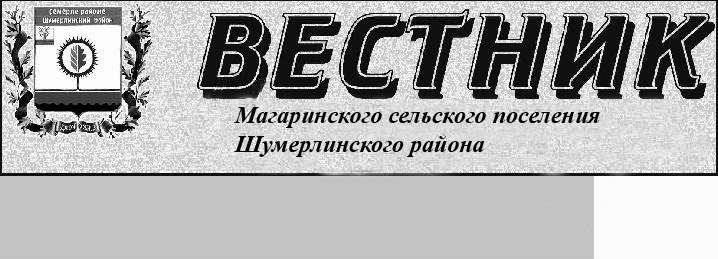 Постановлениеадминистрации Магаринского сельского поселения Шумерлинского района Чувашской Республики «Об утверждении административного регламента администрации Магаринского сельского поселения Шумерлинского района Чувашской Республики по предоставлению муниципальной услуги «Организация пенсионного обеспечения (назначение, определение размера и выплата пенсии за выслугу лет) лиц, замещавших муниципальные должности и должности муниципальной службы Магаринского сельского поселения Шумерлинского района Чувашской Республики» »24.04.2020 г. № 45В соответствии с Федеральным законом от 06.10.2003 № 131-ФЗ «Об общих принципах организации местного самоуправления в Российской Федерации», Федеральным законом от 27.07.2010 № 210-ФЗ «Об организации предоставления государственных и муниципальных услуг», в целях повышения качества предоставления муниципальной услугиадминистрация Магаринского сельского поселения Шумерлинского района  п о с т а н о в л я е т:Утвердить административный регламент администрации Магаринского сельского поселения Шумерлинского района Чувашской Республики по предоставлению муниципальной услуги «Организация пенсионного обеспечения (назначение, определение размера и выплата пенсии за выслугу лет) лиц, замещавших муниципальные должности и должности муниципальной службы Магаринского сельского поселения Шумерлинского района Чувашской Республики» согласно приложению к настоящему постановлению.2.   Настоящее постановление вступает в силу после его официального опубликования в издании «Вестник Магаринского сельского поселения Шумерлинского района» и подлежит размещению на официальном сайте администрации Магаринского сельского поселения Шумерлинского района в сети Интернет.Глава Магаринского сельского поселения Шумерлинского района Л.Д. ЕгороваПриложение к постановлению администрации Магаринского сельского поселения Шумерлинского района от  24.04.2020  № 45   АДМИНИСТРАТИВНЫЙ РЕГЛАМЕНТадминистрации Магаринского сельского поселения Шумерлинского района Чувашской Республики по предоставлению муниципальной услуги «Организация пенсионного обеспечения (назначение, определение размера и выплата пенсии за выслугу лет) лиц, замещавших муниципальные должности и должности муниципальной службы Магаринского сельского поселения Шумерлинского района Чувашской Республики»I. Общие положения1.1.	Предмет регулирования административного регламентаАдминистративный регламент администрации Магаринского сельского поселения Шумерлинского района Чувашской Республики по предоставлению муниципальной услуги по организации пенсионного обеспечения (назначение, определение размера и выплата пенсии за выслугу лет) лиц, замещавших муниципальные должности и должности муниципальной службы Магаринского сельского поселения Шумерлинского района Чувашской Республики (далее - Административный регламент) определяет сроки и последовательность действий (административные процедуры) при предоставлении услуги по организации пенсионного обеспечения (назначение, определение размера и выплата пенсии за выслугу лет) лиц, замещавших муниципальные должности и должности муниципальной службы Магаринского сельского поселения Шумерлинского района Чувашской Республики (далее - муниципальная услуга).1.2.	Лица, имеющие право на получение Муниципальной услугиЛицами, имеющими право на получение Муниципальной услуги, являются граждане, имеющие право на получение Пенсии (далее - заинтересованные лица):1.2.1.	Муниципальные служащие при наличии стажа муниципальной службы, не менее  чем определено приложением 4 к Положению о порядке установления ежемесячной пенсии за выслугу лет лицам, замещавшим муниципальные должности муниципальной службы, выборные муниципальные должности и должности в органах местного самоуправления Магаринского сельского поселения Шумерлинского района, ее перерасчета и выплаты, утвержденному решением Собрания депутатов Шумерлинского района от 20.07.2012 № 25/2 (далее - Положение и замещении должности муниципальной службы, должности в органах местного самоуправления Шумерлинского района не менее 12 полных месяцев имеют право на пенсию за выслугу лет при увольнении с муниципальной службы по основаниям, предусмотренным пунктами 1 - 3, 7 - 9 части 1 статьи 77, пунктами 1 - 3 части 1 статьи 81, пунктами 2, 5, 7 части 1 статьи 83 Трудового кодекса Российской Федерации, пунктами 1, 3 части 1 статьи 19 Федерального закона от 02.03.2007 N 25-ФЗ «О муниципальной службе в Российской Федерации» (с учетом положений, предусмотренных абзацами третьим и четвертым настоящей части).1.2.2.	Муниципальные служащие, уволенные с муниципальной службы на основании пункта 3 части 1 статьи 19 Федерального закона от 02.03.2007 N 25-ФЗ «О муниципальной службе в Российской Федерации», имеют право на пенсию за выслугу лет только в случае, если такое увольнение связано с несоблюдением ограничений и запретов, предусмотренных пунктами 1, 4 части 1 статьи 13, пунктом 2 части 1 статьи 14 Федерального закона от 02.03.2007 N 25-ФЗ «О муниципальной службе в Российской Федерации».1.2.3.	Муниципальные служащие при увольнении с муниципальной службы по основаниям, предусмотренным пунктами 1, 2 (за исключением случаев истечения срока действия срочного трудового договора лица, замещавшего должность муниципальной службы, учрежденную для непосредственного обеспечения исполнения полномочий лица, замещающего муниципальную должность, в связи с истечением срока его полномочий), 3, 7 части 1 статьи 77, пунктом 3 статьи 81 Трудового кодекса Российской Федерации, пунктом 1 части 1 статьи 19 Федерального закона от 02.03.2007 N 25-ФЗ «О муниципальной службе в Российской Федерации», имеют право на пенсию за выслугу лет, если на момент освобождения от должности они имели право на трудовую пенсию по старости (инвалидности) либо им досрочно назначена пенсия в соответствии с Законом Российской Федерации от 19.04.1991 N 1032-1 «О занятости населения в Российской Федерации» и непосредственно перед увольнением замещали должности муниципальной службы Магаринского сельского поселения не менее 12 полных месяцев.1.2.4.	Муниципальные служащие при увольнении с муниципальной службы по основаниям, предусмотренным пунктами 2 (в случае истечения срока действия срочного трудового договора лица, замещавшего должность муниципальной службы, учрежденную для непосредственного обеспечения исполнения полномочий лица, замещающего муниципальную должность, в связи с истечением срока его полномочий), 8, 9 части 1 статьи 77, пунктами 1, 2 части 1 статьи 81, пунктами 2, 5, 7 части 1 статьи 83 Трудового кодекса Российской Федерации, пунктом 3 части 1 статьи 19 Федерального закона от 02.03.2007 N 25-ФЗ «О муниципальной службе в Российской Федерации», имеют право на пенсию за выслугу лет, если непосредственно перед увольнением они замещали должности муниципальной службы Магаринского сельского поселения Шумерлинского района не менее одного полного месяца, при этом суммарная продолжительность замещения таких должностей составляет не менее 12 полных месяцев.Положение пункта 1.2.4 настоящей части распространяется на муниципальных служащих, увольняемых на основании пункта 3 части 1 статьи 19 Федерального закона от 02.03.2007 N 25-ФЗ «О муниципальной службе в Российской Федерации», только в случае, если такое увольнение связано с несоблюдением ограничений и запретов, предусмотренных пунктами 1, 4 части 1 статьи 13, пунктом 2 части 1 статьи 14 Федерального закона от 02.03.2007 N 25-ФЗ «О муниципальной службе в Российской Федерации».1.5.5.	Муниципальные служащие при наличии стажа муниципальной службы не менее 25 лет и увольнении с муниципальной службы по основанию, предусмотренному пунктом 3 части 1 статьи 77 Трудового кодекса Российской Федерации, до приобретения права на страховую пенсию по старости (инвалидности) имеют право на пенсию за выслугу лет, если непосредственно перед увольнением они замещали должности муниципальной службы, должности в органах местного самоуправления Магаринского  сельского Шумерлинского района поселения не менее 7 лет.2.	Пенсия за выслугу лет устанавливается к страховой пенсии по старости (инвалидности), назначенной в соответствии с Федеральным законом от 28.12.2013 N 400-ФЗ «О страховых пенсиях» (далее - Федеральный закон «О страховых пенсиях»).1.3.	Требования к порядку информирования о предоставлении муниципальной услуги1.3.1.	Информация об органах власти, структурных подразделениях, организациях, предоставляющих муниципальную услугуИнформация об адресах, контактных телефонах, адресах электронной почты администрации Магаринского сельского поселения Шумерлинского района Чувашской Республики (далее также - орган местного самоуправления), предоставляющей муниципальную услугу, содержится в приложении N 1 к настоящему Административному регламенту.Сведения о местах нахождения и режимах работы, контактных телефонах, адресах электронной почты органов власти, их структурных подразделений, организаций, размещены на информационных стендах соответствующих структур, на официальном сайте Администрации Магаринского сельского поселения Шумерлинского района в информационно-телекоммуникационной сети «Интернет» (далее – официальный сайт в сети «Интернет») в федеральной государственной информационной системе «Единый портал государственных и муниципальных услуг (функций)» www.gosuslugi.ru (далее - Единый портал государственных и муниципальных услуг).Прием и информирование заинтересованных лиц по вопросам предоставления муниципальной услуги осуществляется секретарем Комиссии по установлению ежемесячной доплаты к пенсии и пенсии за выслугу лет, либо специалистами МФЦ.В соответствии с соглашением о взаимодействии между органом местного самоуправления и многофункциональным центром предоставления государственных и муниципальных услуг (далее - соглашение) информацию по вопросам предоставления муниципальной услуги заинтересованные лица могут получить также через многофункциональные центры предоставления государственных и муниципальных услуг (далее - МФЦ).Сведения о местах нахождения МФЦ, контактных телефонах для справок размещаются на информационных стендах в местах предоставления муниципальной услуги, в информационно-телекоммуникационной сети «Интернет» (далее - сеть «Интернет»).1.3.2.	Порядок получения информации заинтересованными лицами о предоставлении муниципальной услугиДля получения информации о процедуре предоставления муниципальной услуги заинтересованное лицо вправе обратиться:- в устной форме лично или по телефону секретарю комиссии по установлению ежемесячной доплаты к пенсии и пенсии за выслугу лет (далее - секретарь), специалиста МФЦ;- в письменном виде почтой в адрес главы администрации Магаринского сельского поселения Шумерлинского района Чувашской Республики;- через официальный сайт Администрации Магаринского сельского поселения Шумерлинского района Чувашской Республики, Единый портал государственных и муниципальных услуг. Основными требованиями к информированию заинтересованных лиц о процедуре предоставления муниципальной услуги являются:достоверность и полнота информирования о процедуре;четкость в изложении информации о процедуре;наглядность форм предоставляемой информации;удобство и доступность получения информации о процедуре;корректность и тактичность в процессе информирования о процедуре.Информирование заинтересованных лиц организуется индивидуально или публично. Форма информирования может быть устной или письменной в зависимости от формы обращения заинтересованных лиц или их уполномоченных представителей.1.3.3. Публичное устное информирование осуществляется с привлечением СМИ.1.3.4.	Публичное письменное информированиеОсуществляется путем публикации информационных материалов в СМИ, размещения на Едином портале государственных и муниципальных услуг, на официальном сайте Магаринского сельского поселения Шумерлинского района Чувашской Республики в сети «Интернет», МФЦ, использования информационных стендов, размещенных в местах предоставления муниципальной услуги.Информационные стенды оборудуются в месте, доступном для получения информации. На информационных стендах и на официальном сайте Магаринского сельского поселения Шумерлинского района Чувашской Республики размещается следующая обязательная информация:- наименование органа, предоставляющего муниципальную услугу;- почтовый адрес, адреса электронной почты и официального сайта, контактные телефоны, график работы, фамилии, имена, отчества и должности специалистов, осуществляющих прием и консультирование заинтересованных лиц;- формы и образцы заполнения заявления о предоставлении муниципальной услуги;- рекомендации по заполнению заявления о предоставлении муниципальной услуги;- перечень документов, необходимых для предоставления муниципальной услуги;- порядок предоставления муниципальной услуги, в том числе в электронной форме;- перечень оснований для отказа в предоставлении муниципальной услуги;- извлечения из законодательных и иных нормативных правовых актов, содержащих нормы, регулирующие предоставление муниципальной услуги;- перечень наиболее часто задаваемых заявителями вопросов и ответов на них;- порядок обжалования решений и действий (бездействия) органа местного самоуправления, должностных лиц органа местного самоуправления, муниципальных служащих, предоставляющих муниципальную услугу.Тексты материалов печатаются удобным для чтения шрифтом, без исправлений, наиболее важные места выделяются полужирным шрифтом или подчеркиваются.На Едином портале государственных и муниципальных услуг размещается следующая информация:- наименование муниципальной услуги;- уникальный реестровый номер муниципальной услуги и дата размещения сведений о ней в федеральной государственной информационной системе «Федеральный реестр государственных и муниципальных услуг (функций)»;- наименование органа местного самоуправления, предоставляющего муниципальную услугу;- наименование федеральных органов исполнительной власти, органов государственных внебюджетных фондов, органов исполнительной власти Чувашской Республики, органов местного самоуправления, учреждений (организаций), участвующих в предоставлении муниципальной услуги;- перечень нормативных правовых актов, непосредственно регулирующих предоставление муниципальной услуги;- способы предоставления муниципальной услуги;- описание результата предоставления муниципальной услуги;- категория заявителей, которым предоставляется муниципальная услуга;- сведения о местах, в которых можно получить информацию о правилах предоставления муниципальной услуги, в том числе телефоны центра телефонного обслуживания граждан и организаций;- срок предоставления муниципальной услуги (в том числе с учетом необходимости обращения в органы, учреждения и организации, участвующие в предоставлении муниципальной услуги) и срок выдачи (направления) документов, являющихся результатом предоставления услуги;- срок, в течение которого заявление о предоставлении муниципальной услуги должно быть зарегистрировано;- максимальный срок ожидания в очереди при подаче заявления о предоставлении муниципальной услуги лично;- основания для отказа в предоставлении муниципальной услуги;- документы, подлежащие обязательному представлению заявителем для получения муниципальной услуги, способы получения этих документов заявителем и порядок их представления с указанием услуг, в результате предоставления которых могут быть получены такие документы;- документы, необходимые для предоставления муниципальной услуги и находящиеся в распоряжении федеральных органов исполнительной власти, органов государственных внебюджетных фондов, органов исполнительной власти Чувашской Республики, органов местного самоуправления, участвующих в предоставлении муниципальной услуги, которые заявитель вправе представить для получения муниципальной услуги по собственной инициативе, способы получения этих документов заявителем и порядок их представления с указанием услуг, в результате предоставления которых могут быть получены такие документы;- формы заявлений о предоставлении муниципальной услуги и иных документов, заполнение которых заявителем необходимо для обращения за получением муниципальной услуги в электронной форме;- сведения о безвозмездности предоставления муниципальной услуги;- сведения о допустимости (возможности) и порядке досудебного (внесудебного) обжалования решений и действий (бездействия) органа местного самоуправления, предоставляющего муниципальную услугу;- информация о внутриведомственных и межведомственных административных процедурах, подлежащих выполнению органом, предоставляющим муниципальную услугу, в том числе информацию о промежуточных и окончательных сроках таких административных процедур.1.3.5.	Индивидуальное устное информирование о порядке предоставления муниципальной услуги осуществляется секретарем Комиссии по установлению ежемесячной доплаты к пенсии и пенсии за выслугу лет либо в соответствии с соглашением специалистом МФЦ при обращении заявителей за информацией:- лично;- по телефону.Специалист, осуществляющий индивидуальное устное информирование, при обращении заинтересованного лица (по телефону или лично) должен подробно и в вежливой (корректной) форме информировать заинтересованных лиц по интересующим их вопросам. Устное информирование о порядке предоставления муниципальной услуги должно проводиться с использованием официально-делового стиля речи. Во время разговора необходимо произносить слова четко, избегать «параллельных разговоров» с окружающими людьми.Специалист, осуществляющий индивидуальное устное информирование, должен корректно и внимательно относиться к заинтересованным лицам, не унижая их чести и достоинства. Консультирование должно проводиться без больших пауз, лишних слов и эмоций.Специалист, осуществляющий устное информирование, не вправе осуществлять консультирование заинтересованного лица, выходящее за рамки стандартных процедур и условий предоставления муниципальной услуги.Специалист, осуществляющий устное информирование о порядке предоставления муниципальной услуги, должен принять все необходимые меры для полного и оперативного ответа на поставленные вопросы, в том числе с привлечением других должностных лиц. Время ожидания заинтересованных лиц при индивидуальном устном информировании не должно превышать 15 минут. Индивидуальное устное информирование осуществляется не более 15 минут.Разъяснения даются своевременно, должны обладать достаточной полнотой, актуальностью и достоверностью и, в зависимости от формы изложения вопроса, могут даваться в устной и/или письменной форме.В случае если изложенные в устном обращении заинтересованного лица факты и обстоятельства являются очевидными и не требуют дополнительной проверки, ответ на обращение с согласия заинтересованного лица может быть дан специалистом устно в ходе личного приема, о чем делается запись в карточке личного приема. В остальных случаях дается письменный ответ по существу поставленных в обращении вопросов.1.3.6.	Индивидуальное письменное информирование о порядке предоставления муниципальной услуги при обращении заинтересованных лиц осуществляется путем направления ответов почтовым отправлением либо посредством электронной почты.Ответы на письменные обращения заинтересованных лиц направляются в письменном виде и должны содержать ответы на поставленные вопросы, фамилию, инициалы и номер телефона исполнителя.Ответ на обращение направляется в форме электронного документа по адресу электронной почты, указанному в обращении, поступившем в форме электронного документа, и в письменной форме по почтовому адресу, указанному в обращении, поступившем в письменной форме.Ответ на обращение направляется заинтересованному лицу в течение 30 дней со дня его регистрации.II. Стандарт предоставления муниципальной услуги2.1.	Наименование муниципальной услугиМуниципальная услуга имеет следующее наименование: «Организация пенсионного обеспечения (назначение, определение размера и выплата пенсии за выслугу лет) лиц, замещавших муниципальные должности и должности муниципальной службы Магаринского сельского поселения Шумерлинского района Чувашской Республики».2.2. Наименование органа, предоставляющего муниципальную услугу2.2.1.	Муниципальная услуга предоставляется органом местного самоуправления - администрацией Магаринского сельского поселения Шумерлинского района и осуществляется через координационный орган администрации Магаринского сельского поселения Шумерлинского района Чувашской Республики - Комиссию по установлению ежемесячной доплаты к пенсии и пенсии за выслугу лет (далее - Уполномоченный орган), а также МФЦ (в части приема документов, необходимых для предоставления муниципальной услуги, и выдачи результатов предоставления муниципальной услуги при указании заявителями способа получения результата предоставления муниципальной услуги - в МФЦ).Информационное и техническое сопровождение осуществляется непосредственно администрацией Магаринского сельского поселения Шумерлинского района.2.2.2.	При предоставлении муниципальной услуги осуществляется процесс взаимодействия с Управлением Пенсионного фонда Российской Федерации (государственном учреждении) в городе Шумерля и Шумерлинском районе Чувашской Республики-Чувашии.        2.3. Описание результата предоставления муниципальной услугиКонечным результатом предоставления заявителям муниципальной услуги являются:а) в случае принятия решения о назначении Пенсии за выслугу лет - назначение Пенсии (приложение N 6 к настоящему Административному регламенту);б) в случае принятия решения об отказе в назначении Пенсии за выслугу лет - отказ в назначении Пенсии (приложение N 7 к настоящему Административному регламенту).2.4.  Срок предоставления муниципальной услуги2.4.1. Сроки выполнения отдельных административных процедур и действий:1)	регистрация запроса заявителя о предоставлении муниципальной услуги осуществляется в день поступления запроса заявителя о предоставлении муниципальной услуги;2)	рассмотрение вопроса о предоставлении муниципальной услуги и принятие решения о выдаче результата предоставления муниципальной услуги составляет 15 рабочих дней;3)	выдача заявителю результата предоставления муниципальной услуги осуществляется в течение двух рабочих дней.2.4.2.	Общий срок предоставления муниципальной услуги – 20 рабочих дней со дня поступления запроса заявителя о предоставлении муниципальной услуги.2.5. Перечень нормативных правовых актов, регулирующих отношения, возникающие в связи с предоставлением муниципальной услугиПредоставление муниципальной услуги осуществляется в соответствии со следующими нормативными правовыми актами:- Конституцией Российской Федерации («Российская газета» N 237, 25.12.1993);- Федеральным законом от 02.03.2007 N 25-ФЗ «О муниципальной службе в Российской Федерации» («Российская газета», N 47, 07.03.2007);- Законом Чувашской Республики от 12.05.2000 N 7 «О муниципальной службе в Чувашской Республике» («Собрание законодательства ЧР», 2000, N 6, ст. 231);- Законом Чувашской Республики от 30.05.2003 N 16 «Об условиях предоставления права на пенсию за выслугу лет государственным служащим Чувашской Республики» в Собрании законодательства Чувашской Республики, 2003 г., N 5, ст. 247;- Указом Президента Чувашской Республики от 30.12.1999 N 95 «О некоторых мерах по реализации Закона Чувашской Республики «О государственной службе Чувашской Республики» («Собрание законодательства ЧР», 2000, N 1 - 2, ст. 10);- Постановлением Кабинета Министров Чувашской Республики от 30.12.1999 N 287 «О социальных гарантиях лицам, замещавшим государственные должности Чувашской Республики и должности в органах государственной власти и управления Чувашской АССР, Чувашской ССР, Чувашской Республики» («Собрание законодательства ЧР», 2000, N 1 - 2, ст. 49);- Решением Собрания депутатов Магаринского сельского поселения Шумерлинского района Чувашской Республики «Об утверждении  Положения о порядке установления  ежемесячной пенсии за выслугу лет лицам, замещавшим муниципальные должности муниципальной службы, выборные муниципальные должности  и  должности в органах местного самоуправления Магаринского сельского поселения Шумерлинского района, её перерасчета и выплаты»;- Уставом Магаринского сельского поселения Шумерлинского района Чувашской Республики. 2.6.	Исчерпывающий перечень документов, необходимых в соответствии с нормативными правовыми актами Российской Федерации и Чувашской Республики для предоставления муниципальной услуги, подлежащих представлению заявителем, способы их получения заявителем, в том числе в электронной форме, порядок их представления2.6.1. Для выплаты пенсии за выслугу лет гражданином, представляются следующие документы:- Заявление на имя председателя комиссии, согласно приложению № 2 к настоящему Административному регламенту с указанием наименования кредитной организации с приложением копии первого листа сберегательной книжки с номером счета по вкладу или реквизитов банковской карты;- копия документа, удостоверяющего личность;- представление  руководителя  органа  местного самоуправления,  в  котором муниципальный служащий замещал должность перед  увольнением;- справка о должностях, периоды службы (работы) в которых включаются в стаж муниципальной службы для назначения пенсии за выслугу лет;- справка о размере среднемесячного заработка муниципального служащего за последние 12 полных месяцев непосредственно перед увольнением с муниципальной службы или перед назначением страховой пенсии по старости (инвалидности);- справка   органа,   осуществляющего   пенсионное   обеспечение,  о назначенной (досрочно   назначенной)   страховой   пенсии   по   старости (инвалидности)  с  указанием  федерального закона, в соответствии с которым она назначена, и размера назначенной пенсии;- копия распоряжения об увольнении с муниципальной должности;- копия трудовой книжки;- копия военного билета;-  другие документы, подтверждающие периоды, включаемые в стаж муниципальной службы для назначения пенсии за выслугу лет;- согласие на обработку персональных данных (приложение № 10).2.6.2. Документы, получаемые в результате межведомственного взаимодействия:- Копия трудовой книжки, выписка из трудовой книжки с указанием периодов работы (службы) в муниципальной должности, должности муниципальной службы, предусмотренных Реестром муниципальных должностей Чувашской Республики, Реестром должностей муниципальной службы в Чувашской Республике, иных периодов работы (службы), включаемых в стаж муниципальной службы в соответствии с действующим законодательством об исчислении стажа муниципальных служащих;- Справка из органов, осуществляющих назначение и выплату трудовых пенсий по старости (инвалидности) о размере страховой части получаемой пенсии по старости (инвалидности) в соответствии с действующим законодательством;- Справка о размере должностного оклада и о среднемесячном заработке муниципального служащего в соответствии с нормативными правовыми актами администрации Магаринского сельского поселения Шумерлинского района о денежном содержании для муниципальных служащих (приложение № 3);- Справка о периодах, включаемых в стаж муниципальной службы для назначения пенсии за выслугу лет муниципальным служащим Магаринского сельского поселения Шумерлинского района Чувашской Республики (приложение № 4)- Решение органа местного самоуправления об установлении стажа муниципальной службы;2.6.3.	Для получения муниципальной услуги заявитель вправе представить документы, находящиеся в распоряжении государственных органов, органов местного самоуправления и иных органов, участвующих в предоставлении государственных или муниципальных услуг.Непредставление заявителем указанных документов не является основанием для отказа заявителю в предоставлении услуги.2.6.4.	Документы, предусмотренные настоящим подразделом, представляются одним из следующих способов:подаются заявителем лично в Комиссию;направляются заказным почтовым отправлением с уведомлением о вручении в администрацию Магаринского сельского поселения Шумерлинского района или в Комиссию.Заявление и документы на предоставление муниципальной услуги могут быть представлены заявителем с использованием информационно-телекоммуникационных технологий (в электронном виде), в том числе с использованием Единого портала государственных и муниципальных услуг с момента создания соответствующей информационной и телекоммуникационной инфраструктуры.Заявление и документы, необходимые для предоставления муниципальной услуги, предоставляемые в форме электронных документов, подписываются в соответствии с требованиями Федерального закона от 06.04.2011 N 63-ФЗ «Об электронной подписи» и статьями 21.1 и 21.2 Федерального закона N 210-ФЗ «Об организации предоставления государственных и муниципальных услуг».Для получения муниципальной услуги заявитель вправе представить документы, находящиеся в распоряжении государственных органов, органов местного самоуправления и иных органов, участвующих в предоставлении государственных или муниципальных услуг.Непредставление заявителем указанных документов не является основанием для отказа заявителю в предоставлении услуги.2.7.	Особенности взаимодействия с заявителем при предоставлении муниципальной услугиПри подаче заявления с документами на предоставление муниципальной услуги, а также в процессе предоставления муниципальной услуги, запрещается требовать от заявителя:1)	представления документов и информации или осуществления действий, представление или осуществление которых не предусмотрено нормативными правовыми актами, регулирующими отношения, возникающие в связи с предоставлением муниципальной услуги;2)	представления документов и информации, которые в соответствии с нормативными правовыми актами Российской Федерации, нормативными правовыми актами Чувашской Республики и муниципальными правовыми актами находятся в распоряжении государственных органов, предоставляющих государственную услугу, иных государственных органов, органов местного самоуправления и (или) подведомственных государственным органам и органам местного самоуправления организаций, участвующих в предоставлении  муниципальных услуг;3)	осуществления действий, в том числе согласований, необходимых для получения муниципальной услуги и связанных с обращением в иные государственные органы, органы местного самоуправления, организации, за исключением получения услуг и получения документов и информации, предоставляемых в результате предоставления таких услуг, включенных в перечни, указанные в части 1 статьи 9  Федерального закона от 27.07.2010 N 210-ФЗ,;4)	представления документов и информации, отсутствие и (или) недостоверность которых не указывались при первоначальном отказе в приеме документов, необходимых для предоставления муниципальной услуги, либо в предоставлении муниципальной услуги, за исключением следующих случаев:изменение требований нормативных правовых актов, касающихся предоставления  муниципальной услуги, после первоначальной подачи заявления о предоставлении  муниципальной услуги;наличие ошибок в заявлении о предоставлении  муниципальной услуги и документах, поданных заявителем после первоначального отказа в приеме документов, необходимых для предоставления муниципальной услуги, либо в предоставлении  муниципальной услуги и не включенных в представленный ранее комплект документов;истечение срока действия документов или изменение информации после первоначального отказа в приеме документов, необходимых для предоставления муниципальной услуги, либо в предоставлении  муниципальной услуги;выявление документально подтвержденного факта (признаков) ошибочного или противоправного действия (бездействия) предоставляющего муниципальную услугу,  муниципального служащего, работника многофункционального центра, работника организации, предусмотренной частью 1.1 статьи 16 Федерального закона от 27.07.2010   N 210-ФЗ, при первоначальном отказе в приеме документов, необходимых для предоставления  муниципальной услуги, либо в предоставлении  муниципальной услуги, о чем в письменном виде за подписью руководителя органа, предоставляющего муниципальную услугу, руководителя многофункционального центра при первоначальном отказе в приеме документов, необходимых для предоставления  муниципальной услуги, либо руководителя организации, предусмотренной частью 1.1 статьи 16 Федерального закона от 27.07.2010 N 210-ФЗ, уведомляется заявитель, а также приносятся извинения за доставленные неудобства.2.8. Исчерпывающий перечень оснований для отказа в приеме документов, необходимых для получения муниципальной услугиОснованием для отказа в приеме документов, необходимых для получения муниципальной услуги являются:- гражданин замещает государственную должность Российской Федерации, государственную должность Чувашской Республики, государственную должность государственной службы Чувашской Республики, выборную муниципальную должность, муниципальную должность муниципальной службы;- представлен не полный пакет документов;	- отсутствуют основания, указанные в пункте 1.2 настоящего Административного регламента, для назначения Пенсии за выслугу лет муниципальным служащим.2.9. Исчерпывающий перечень оснований для приостановления или отказа в предоставлении муниципальной услуги2.9.1. Оснований для приостановления предоставления муниципальной услуги не имеется.2.9.2. Основанием для отказа в предоставлении муниципальной услуги являются:- отсутствие документов, указанных в подразделе 2.6 настоящего Административного регламента (непредставление, несвоевременное представление органом или организацией по межведомственному запросу документов и информации не является основанием для отказа в предоставлении муниципальной услуги);- выявление противоречий и неточностей в представленных документах.2.10.	Перечень услуг, которые являются необходимыми и обязательными для предоставления муниципальной услуги, в том числе сведения о документе (документах), выдаваемом (выдаваемых) организациями, участвующими в предоставлении муниципальной услугиПри предоставлении муниципальной услуги оказание иных услуг, необходимых и обязательных для предоставления муниципальной услуги, а также участие иных организаций в предоставлении муниципальной услуги не предусмотрено.2.11. Порядок, размер и основания взимания платы за предоставление муниципальной услугиПредоставление муниципальной услуги осуществляется без взимания государственной пошлины или иной платы.2.12. Максимальный срок ожидания в очереди при подаче запроса о предоставлении муниципальной услуги и при получении результата предоставления муниципальной услугиВремя ожидания заявителей при подаче документов для получения муниципальной услуги, при получении консультации, при получении документов, являющихся результатом предоставления муниципальной услуги, не должно превышать 15 минут.2.13. Срок и порядок регистрации запроса заявителя о предоставлении муниципальной услугиЗаявление на предоставление муниципальной услуги регистрируется:в системе электронного документооборота администрации Магаринского сельского поселения Шумерлинского района (далее - СЭД) с присвоением статуса «зарегистрировано» в течение 1 рабочего дня с даты поступления;в автоматизированной информационной системе многофункционального центра (далее - АИС МФЦ) с присвоением статуса «зарегистрировано» в течение 1 рабочего дня с даты поступления (в МФЦ).2.14. Требования к помещениям, в которых предоставляется муниципальная услуга, к месту ожидания и приема заявителей, размещению и оформлению визуальной, текстовой информации о порядке предоставления муниципальной услуги, в том числе к обеспечению доступности для инвалидов указанных объектов в соответствии с законодательством Российской Федерации о социальной защите инвалидовВ помещении, в котором предоставляется муниципальная услуга, создаются условия для беспрепятственного доступа в него инвалидов в соответствии с законодательством Российской Федерации о социальной защите инвалидов. Вход в здание администрации Магаринского сельского поселения Шумерлинского района должен обеспечивать свободный доступ заявителей, быть оборудован удобной лестницей с поручнями, широкими проходами, а также пандусами для передвижения кресел-колясок. В местах предоставления муниципальной услуги предусматривается оборудование посадочных мест, создание условий для обслуживания маломобильных групп населения.В соответствии с законодательством Российской Федерации о социальной защите инвалидов инвалидам обеспечиваются:возможность самостоятельного передвижения по территории, на которой расположено здание администрации Магаринского сельского поселения Шумерлинского района Чувашской Республики, посадки в транспортное средство и высадки из него, в том числе с использованием кресла-коляски;сопровождение инвалидов, имеющих стойкие расстройства функции зрения и самостоятельного передвижения, и оказание им помощи в здании администрации Магаринского сельского поселения Шумерлинского района Чувашской Республики;надлежащее размещение оборудования и носителей информации, необходимых для обеспечения беспрепятственного доступа инвалидов в здание администрации Магаринского сельского поселения Шумерлинского района и к муниципальной услуге с учетом ограничений их жизнедеятельности Чувашской Республики;дублирование необходимой для инвалидов звуковой и зрительной информации, а также надписей, знаков и иной текстовой и графической информации знаками, выполненными рельефно-точечным шрифтом Брайля, допуск сурдопереводчика и тифлосурдопереводчика;допуск в здание администрации Магаринского сельского поселения Шумерлинского района Чувашской Республики собаки-проводника при наличии документа, подтверждающего ее специальное обучение и выдаваемого по форме и в порядке, которые определяются федеральным органом исполнительной власти, осуществляющим функции по выработке и реализации государственной политики и нормативно-правовому регулированию в сфере социальной защиты населения;оказание работниками администрации Магаринского сельского поселения Шумерлинского района Чувашской Республики, предоставляющими муниципальную услугу, помощи инвалидам в преодолении барьеров, мешающих получению ими муниципальной услуги наравне с другими лицами;на стоянке транспортных средств около знания администрации Магаринского сельского поселения Шумерлинского района Чувашской Республики выделяется не менее 10% мест (но не менее одного места) для бесплатной парковки транспортных средств, управляемых инвалидами I, II групп, а также инвалидами III группы в порядке, установленном Правительством Российской Федерации, и транспортных средств, перевозящих таких инвалидов и (или) детей-инвалидов. Указанные места для парковки не должны занимать иные транспортные средства.В случае невозможности полностью приспособить здание администрации Магаринского сельского поселения Шумерлинского района с учетом потребностей инвалидов в соответствии со статьей 15 Федерального закона от 24 ноября 1995 г. N 181-ФЗ «О социальной защите инвалидов в Российской Федерации» должны приниматься меры для обеспечения доступа инвалидов к месту предоставления муниципальной услуги либо, когда это возможно, обеспечения ее предоставления по месту жительства инвалида или в дистанционном режиме.Вход в здание администрации Магаринского сельского поселения Шумерлинского района  Чувашской Республики  оформлен вывеской с указанием основных реквизитов администрации Магаринского сельского поселения Шумерлинского района  Чувашской Республики на русском и чувашском языках,  а также графиком работы специалистов администрации Магаринского сельского поселения Шумерлинского района Чувашской Республики.Каждое помещение для предоставления муниципальной услуги оснащается телефоном, компьютером и принтером.Для ожидания приема гражданам отводятся места, оборудованные стульями, столами (стойками), письменными принадлежностями для возможности оформления документов.Для свободного получения информации о фамилиях, именах, отчествах и должностях специалистов, предоставляющих муниципальную услугу, указанные должностные лица обеспечиваются личными нагрудными идентификационными карточками с указанием фамилии, имени, отчества и должности, крепящимися с помощью зажимов к одежде, либо настольными табличками аналогичного содержания.Специалист, предоставляющий муниципальную услугу, обязан предложить заявителю воспользоваться стулом, находящимся рядом с рабочим местом данного специалиста.Визуальная, текстовая информация о порядке предоставления муниципальной услуги размещается на информационном стенде администрации Магаринского сельского поселения Шумерлинского района, на официальном сайте органа местного самоуправления, на Едином портале государственных и муниципальных услуг. Оформление визуальной, текстовой информации о порядке предоставления муниципальной услуги должно соответствовать оптимальному зрительному восприятию этой информации.Информационные стенды оборудуются в доступном для заявителей помещении администрации Магаринского сельского поселения Шумерлинского района Чувашской Республики.Помещение для приема заявителей оборудуется противопожарной системой и средствами пожаротушения, системой оповещения о возникновении чрезвычайной ситуации. Вход и выход из помещений оборудуются соответствующими указателями.2.15. Показатели доступности и качества муниципальной услуги2.15.1.	Показателями доступности муниципальной услуги являются:- обеспечение информирования о работе структурного подразделения администрации и предоставляемой муниципальной услуге (размещение информации на Едином портале государственных и муниципальных услуг);- ясность и качество информации, объясняющей порядок и условия предоставления муниципальной услуги (включая необходимые документы), информация о правах заявителя;- условия доступа к территории, зданию администрации (территориальная доступность, обеспечение пешеходной доступности (не более 10 минут пешком) от остановок общественного транспорта к зданию администрации, наличие необходимого количества парковочных мест);-  обеспечение свободного доступа в здании администрации Магаринского сельского поселения Шумерлинского района;- организация предоставления муниципальной услуги через МФЦ.2.15.2.	Показателями качества муниципальной услуги являются:- комфортность ожидания и получения муниципальной услуги (оснащенные места ожидания, соответствие помещений санитарно-гигиеническим требованиям (освещенность, просторность, отопление и чистота воздуха), эстетическое оформление помещений);- компетентность специалистов, предоставляющих муниципальную услугу, в вопросах предоставления муниципальной услуги;- культура обслуживания (вежливость, тактичность, внимательность и готовность оказать эффективную помощь заявителю при возникновении трудностей);- строгое соблюдение стандарта и порядка предоставления муниципальной услуги;- эффективность и своевременность рассмотрения поступивших обращений по вопросам предоставления муниципальной услуги;- отсутствие жалоб.2.15.3.	Секретарь Комиссии, предоставляющий муниципальную услугу:- обеспечивает объективное, всестороннее и своевременное рассмотрение заявления;- запрашивает, в том числе в электронной форме, необходимые для рассмотрения заявления документы и материалы в других государственных органах, органах местного самоуправления и у иных должностных лиц;- принимает меры, направленные на восстановление или защиту нарушенных прав, свобод и законных интересов гражданина.При рассмотрении заявления секретарь Комиссии, предоставляющий муниципальную услугу, не вправе:- искажать положения нормативных правовых актов;- предоставлять сведения, составляющие государственную или иную охраняемую федеральным законом тайну, или сведения конфиденциального характера;- давать правовую оценку любых обстоятельств и событий, в том числе решений, действий (бездействия) государственных органов, органов местного самоуправления или должностных лиц;- вносить изменения и дополнения в любые представленные заявителем документы;- совершать на документах заявителей распорядительные надписи, давать указания государственным органам, органам местного самоуправления или должностным лицам или каким-либо иным способом влиять на последующие решения государственных органов, органов местного самоуправления или должностных лиц при осуществлении возложенных на них функций.2.16.	Иные требования, в том числе учитывающие особенности предоставления муниципальной услуги в многофункциональных центрах предоставления государственных и муниципальных услуг и особенности предоставления муниципальной услуги в электронной формеВыполнение административных процедур и административных действий в электронной форме не предусмотрено.Информирование о порядке предоставления муниципальной услуги осуществляется посредством размещения сведений на Едином портале государственных и муниципальных услуг, официальном сайте Магаринского сельского поселения Шумерлинского района.Образцы заявлений для предоставления муниципальной услуги, обращений, в случае возникновения претензий и жалоб со стороны заявителей, и примеры их оформления размещены в электронном виде на указанных сайтах, Едином Портале государственных и муниципальных услуг.2.17. Особенности предоставления муниципальной услуги в МФЦ:В соответствии с соглашением МФЦ осуществляет:- взаимодействие с органом местного самоуправления, предоставляющим муниципальную услугу;- информирование заявителей по вопросам предоставления муниципальной услуги;- прием и выдачу документов, необходимых для предоставления муниципальной услуги;- обработку персональных данных, связанных с предоставлением муниципальной услуги.Прием и выдачу документов, необходимых для предоставления муниципальной услуги, осуществляют специалисты МФЦ в соответствии с графиком работы МФЦ.При обращении заявителя за предоставлением муниципальной услуги в МФЦ при наличии указания заявителя на получение результата предоставления муниципальной услуги через МФЦ специалист администрации Магаринского сельского поселения Шумерлинского района, предоставляющий муниципальную услугу, направляет необходимые документы в МФЦ для их последующей выдачи заявителю.МФЦ несет ответственность за невыполнение или ненадлежащее выполнение обязательств по соглашению в соответствии с условиями указанного соглашения в порядке, установленном законодательством Российской Федерации.III. Состав, последовательность и сроки выполнения административных процедур (действий), требования к порядку их выполнения, в том числе особенности выполнения административных процедур в электронной форме, а также особенности выполнения административных процедур в многофункциональных центрах предоставления государственных и муниципальных услуг3.1.	Перечень и последовательность административных процедур, необходимых для предоставления муниципальной услуги   Для предоставления муниципальной услуги осуществляются следующие административные процедуры:- прием и регистрация заявления и документов, необходимых для предоставления муниципальной услуги, формирование и направление межведомственного запроса в органы (организации), участвующие в предоставлении муниципальной услуги;- рассмотрение документов- определение размера пенсии;- организация проведения заседания Комиссии- выдача заявителю результата предоставления муниципальной услуги.Описание последовательности прохождения процедур предоставления муниципальной услуги представлено в блок-схеме (приложение N 5 к Административному регламенту).3.2. Прием и регистрация заявления и документов, необходимых для предоставления муниципальной услуги3.2.1.	Основанием для начала административной процедуры является поступление в администрацию Магаринского сельского поселения Шумерлинского района заявления и документов, необходимых для предоставления муниципальной услуги.Заинтересованное лицо обращается с заявлением, заполненным по форме, указанной в приложении N 2 к настоящему Административному регламенту, к уполномоченному лицу, ответственному за предоставление муниципальной услуги, с приложением соответствующих документов, указанных в пункте 2.6.1. настоящего Административного регламента.Уполномоченный орган, ответственный за предоставление муниципальной услуги, осуществляет проверку заявления, приложенных документов на соответствие. Гражданин, подавший заявление, вправе предоставить документы, указанные в пункте 2.6.1. настоящего регламента, в течение 15 дней со дня подачи заявления.Уполномоченный орган, ответственный за предоставление муниципальной услуги, принимает заявление, проводит экспертизу и формирует дело в течение 2 рабочих дней.    3.2.2.	Основанием для предоставления муниципальной услуги МФЦ является представление лично либо представителем заявителя Заявления, предусмотренного подразделом 2.6 Административного регламента, в МФЦ.Специалист МФЦ, ответственный за прием и регистрацию документов, фиксирует обращения заявителей в АИС МФЦ с присвоением статуса «зарегистрировано». После регистрации в АИС МФЦ готовит расписку о принятии документов, согласие на обработку персональных данных (далее - расписка) в 3-х экземплярах (1 экземпляр выдает заявителю, 2-й с Заявлением направляется в администрацию Магаринского сельского поселения Шумерлинского района, 3-й остается в МФЦ) в соответствии с действующими правилами ведения учета документов.В расписке указываются следующие пункты:- согласие на обработку персональных данных;- данные о заявителе;- порядковый номер заявления;- дата поступления документов;- подпись специалиста;-перечень принятых документов;- сроки предоставления услуги;- расписка о выдаче результата.После регистрации заявления специалист МФЦ в течение одного рабочего дня организует доставку представленного заявителем заявления из МФЦ в отдел строительства, при этом меняя статус в АИС МФЦ на «отправлено в ведомство». В случае приема документов в будние дни после 16.00 или в субботу днем начала срока предоставления муниципальной услуги будет являться рабочий день, следующий за днем принятия заявления. Заявление с приложенными документами направляется на рассмотрение главе Магаринского сельского поселения Шумерлинского района, который в течение 1 рабочего дня рассматривает Заявление.Результатом административной процедуры является прием и регистрация заявления и документов, необходимых для предоставления муниципальной услуги.3.3. Определение размера пенсииУполномоченный орган на основании документов, приложенных к заявлению, готовит расчет по определению размера Пенсии к заседанию, в течение 3 рабочих дней.Муниципальным служащим назначается пенсия за выслугу лет при наличии стажа муниципальной службы не менее стажа, продолжительность которого для назначения пенсии за выслугу лет в соответствующем году определенно приложением 4 к Положению о порядке установления ежемесячной пенсии за выслугу лет лицам, замещавшим муниципальные должности муниципальной службы, выборные муниципальные должности и должности в органах местного самоуправления Магаринского сельского поселения Шумерлинского района, ее перерасчета и выплаты», утвержденному Решением Собрания депутатов Магаринского сельского поселения Шумерлинского района, в размере 45 процентов среднемесячного заработка муниципального служащего за вычетом страховой пенсии по старости (инвалидности), фиксированной выплаты к страховой пенсии и повышений фиксированной выплаты к страховой пенсии, установленных в соответствии с Федеральным законом «О страховых пенсиях». За каждый полный год стажа муниципальной службы сверх указанного стажа пенсия за выслугу лет увеличивается на 3 процента среднемесячного заработка. При этом общая сумма пенсии за выслугу лет и страховой пенсии по старости (инвалидности), фиксированной выплаты к страховой пенсии и повышений фиксированной выплаты к страховой пенсии не может превышать 75 процентов среднемесячного заработка муниципального служащего, определенного в соответствии с Правилами определения среднемесячного заработка, из которого исчисляется размер пенсии за выслугу лет муниципальных служащих Магаринского сельского поселения Шумерлинского района, утвержденными Решением Собрания депутатов Магаринского сельского поселения Шумерлинского района.Ежемесячная доплата к пенсии лицам, замещавшим на постоянной основе должности в органах местного самоуправления Чувашской АССР, Чувашской ССР, Чувашской Республики, устанавливается в таком размере, чтобы сумма пенсии и ежемесячной доплаты к ней составляла: при замещении указанных должностей менее одного года - 45 процентов, от одного года до трех лет - 55 процентов и свыше трех лет - 75 процентов месячного денежного содержания, не превышающего 2,8 должностного оклада по соответствующим должностям. Среднемесячный заработок рассчитывается на основании совокупного размера всех выплат, полученных за последние 12 полных месяцев муниципальной службы, предшествовавших дню ее прекращения либо дню достижения муниципальным служащим возраста, дающего право на трудовую пенсию.Указанные в настоящем пункте виды выплат и день достижения муниципальным служащим возраста, дающего право на трудовую пенсию, определяются в соответствии с Федеральным законом «О трудовых пенсиях в Российской Федерации».Размер среднемесячного заработка не может превышать 1,45 должностного оклада, установленного для главы администрации Магаринского сельского поселения Шумерлинского района и 2,8 должностного оклада, установленного для остальных должностей муниципальной службы.Гражданам, имеющим право на Пенсию одновременно по нескольким основаниям, указанным в подпунктах 1.2.1.-1.2.3 настоящего Административного регламента, размер Пенсии устанавливается по одному из этих оснований, указанному в заявлении.Максимальный размер государственной пенсии муниципального служащего не может превышать максимальный размер государственной пенсии государственного гражданского служащего Чувашской Республики по соответствующей должности государственной гражданской службы Чувашской Республики.3.4. Организация проведения заседания Уполномоченного органа, решение о назначении пенсииПенсия за выслугу лет назначается Уполномоченным органом с 1-го числа месяца, в котором муниципальный служащий обратился за ней, но не ранее дня, следующего за днем освобождения от должности муниципальной службы и назначения (досрочного оформления) трудовой пенсии по старости (инвалидности).Днем обращения за пенсией за выслугу лет считается день регистрации заявления со всеми необходимыми документами органом местного самоуправления Магаринского сельского поселения Шумерлинского района, в котором муниципальный служащий замещал должность муниципальной службы перед увольнением.В том случае, если к заявлению о назначении пенсии за выслугу лет приложены не все необходимые документы, Уполномоченный орган направляет органу местного самоуправления Магаринского сельского поселения Шумерлинского района, представившему документы, разъяснение о том, какие документы необходимо направить дополнительно.Если такие документы будут представлены в Уполномоченный орган не позднее чем через три месяца со дня регистрации органом местного самоуправления Магаринского сельского поселения Шумерлинского района заявления о назначении пенсии либо получения его по почте, то днем обращения муниципального  служащего за пенсией за выслугу лет считается день регистрации этого заявления соответствующим органом местного самоуправления Магаринского сельского поселения Шумерлинского района или дата, указанная на почтовом штемпеле организации почтовой связи по месту отправления заявления.Уполномоченный орган в месячный срок со дня получения всех необходимых документов осуществляет их проверку, принимает решение о назначении пенсии за выслугу лет, форма которого предусмотрена приложением №  6  к настоящему Административному  регламенту. Решение Уполномоченного органа о назначении пенсии за выслугу лет со всеми прилагаемыми к заявлению муниципального служащего документами в 5-дневный срок со дня его принятия направляется в Муниципальное бюджетное учреждение «Межпоселенческая централизованная бухгалтерия Шумерлинского района Чувашской Республики», которая   в 10-дневный срок со дня получения документов определяет размер пенсии за выслугу лет и оформляет соответствующее решение, форма которого предусмотрена приложением №  6  к настоящему Административному регламенту.Решение   администрации Магаринского сельского поселения Шумерлинского района об определении размера пенсии за выслугу лет и поступившие из Уполномоченного органа документы брошюруются в пенсионное дело.Оформление документов на выплату осуществляется в порядке, установленном для выплаты трудовой пенсии.3.5. Выплата, приостановление и возобновление выплаты пенсии3.5.1. Выплата пенсии за выслугу лет производится Муниципальное бюджетное учреждение «Межпоселенческой централизованной бухгалтерией Шумерлинского района Чувашской Республики» на основании решения комиссии по установлению ежемесячной доплаты к пенсии и пенсии за выслугу лет (Приложение № 6 к настоящему Административному регламенту) и распоряжения администрации Магаринского сельского поселения Шумерлинского района Чувашской Республики.Выплата пенсии за выслугу лет производится путем перечисления во вклады на лицевые счета получателей через отделения сбербанка по их месту жительства. При смене пенсионером места жительства выплата и доставка пенсии за выслугу лет осуществляется по его новому месту жительства или месту пребывания на основании пенсионного дела и документов о регистрации, выданных в установленном порядке органами регистрационного учета.При изменении, в соответствии с законодательством Российской Федерации, размера трудовой пенсии по старости (инвалидности) размер пенсии за выслугу лет пересчитывается Муниципальное бюджетное учреждение «Межпоселенческой централизованной бухгалтерией Шумерлинского района Чувашской Республики».3.5.2.	Пенсия за выслугу лет не выплачивается в период прохождения государственной службы Российской Федерации, государственной службы Чувашской Республики, при замещении государственной должности Российской Федерации, государственной должности Чувашской Республики или другого субъекта Российской Федерации, муниципальной должности, замещаемой на постоянной основе, должности муниципальной службы, а также в период работы в межгосударственных (межправительственных) органах, созданных с участием Российской Федерации, на должностях, по которым в соответствии с международными договорами Российской Федерации осуществляются назначение и выплата пенсий за выслугу лет в порядке и на условиях, которые установлены для федеральных государственных (гражданских) служащих.Гражданин, получающий Пенсию, при назначении на одну из должностей, указанных в подпункте 3.5.2., в пятидневный срок со дня, в который он узнал или должен был узнать о таком назначении, обязан сообщить Уполномоченному органу об указанных в настоящем пункте обстоятельствах и предоставить Уполномоченному органу копию документа, подтверждающего это назначение.При последующем освобождении от должности, указанной в подпункте 3.5.2., гражданин вправе обратиться в Уполномоченный орган с заявлением, оформленному согласно приложению № 2 к настоящему Административному регламенту, о возобновлении выплаты Пенсии на прежних условиях либо с заявлением о назначении Пенсии в соответствии с пунктом 3.4 административного регламента. К заявлению о возобновлении выплаты пенсии на прежних условиях прилагаются: справка органа, осуществляющего пенсионное обеспечение, о назначенной трудовой пенсии по старости (инвалидности) с указанием ее размера и основания (федерального закона, в соответствии с которым она назначена); копия документа об освобождении от должности, указанной в  подпункте 3.5.2.; копия трудовой книжки.Решение о возобновлении выплаты Пенсии на прежних условиях принимается Уполномоченным органом в течение 10 дней со дня поступления соответствующего заявления. Выплата Пенсии на прежних условиях возобновляется с 1-го числа месяца, в котором было получено соответствующее заявление, но не ранее дня, когда наступило право на возобновление выплаты пенсии за выслугу лет.3.5.3.	Выплата пенсии за выслугу лет прекращается лицу, которому в соответствии с законодательством Российской Федерации либо законодательством Чувашской Республики, либо в соответствии с нормативными правовыми актами органов местного самоуправления Магаринского сельского поселения Шумерлинского района назначена ежемесячная доплата к пенсии, или пенсия за выслугу лет, или ежемесячное пожизненное содержание, или дополнительное ежемесячное материальное обеспечение, или установлено дополнительное пожизненное ежемесячное материальное обеспечение.Муниципальный служащий обязан в 5-дневный срок направить в муниципальный  орган  местного самоуправления Магаринского сельского поселения Шумерлинского района заявление  произвольной формы о прекращении выплаты пенсии за выслугу лет.Выплата пенсии за выслугу лет прекращается со дня назначения выплат, указанных в подпункте 3.5.3.  настоящего пункта, на основании решения  органа  местного самоуправления Магаринского сельского поселения Шумерлинского района, форма которого предусмотрена приложением № 6 к настоящему Административному регламенту.Излишне выплаченная сумма пенсии за выслугу лет вследствие злоупотребления пенсионера возмещается им в порядке, установленном законодательством Российской Федерации.IV. Формы контроля за исполнением Административного регламента4.1.	Порядок осуществления текущего контроля за соблюдением и исполнением ответственными должностными лицами положений Административного регламента и иных нормативных правовых актов, устанавливающих требования к предоставлению муниципальной услуги, а также принятием ими решенийТекущий контроль за соблюдением и исполнением ответственными должностными лицами положений Административного регламента и иных нормативных правовых актов, устанавливающих требования к предоставлению муниципальной услуги, а также принятием ими решений осуществляет первый заместитель главы администрации Магаринского сельского поселения Шумерлинского района.Контроль за соблюдением последовательности действий, определенных Административным регламентом по предоставлению муниципальной услуги через МФЦ, и принятием решений специалистами МФЦ осуществляется директором МФЦ.4.2. Порядок и периодичность осуществления плановых и внеплановых проверок полноты и качества предоставления муниципальной услуги, в том числе порядок и формы контроля за полнотой и качеством предоставления муниципальной услуги4.2.1. Контроль за полнотой и качеством исполнения муниципальной услуги осуществляется на основании распоряжения администрации Магаринского сельского поселения Шумерлинского района Чувашской Республики и обращений заинтересованных лиц в целях выявления и устранения нарушений прав заявителей, рассмотрения, принятия решений и подготовки ответов на обращения заявителей, содержащих жалобы на действия (бездействия) специалистов, а также проверки исполнения положений настоящего Административного регламента.Периодичность проведения проверок носит плановый характер (осуществляется на основании утвержденного плана работы, не реже одного раза в год) и внеплановый характер (по конкретному обращению). При проверке рассматриваются все вопросы, связанные с предоставлением муниципальной услуги (комплексные проверки), или вопросы, связанные с исполнением той или иной административной процедуры (тематические проверки).Для проведения проверки полноты и качества исполнения муниципальной услуги индивидуальным распоряжением администрации Магаринского сельского поселения Шумерлинского района Чувашской Республики формируется Комиссия, председателем которой является глава администрации Магаринского сельского поселения Шумерлинского района Чувашской Республики. В состав Комиссии включаются муниципальные служащие знакомиться администрации Магаринского сельского поселения Шумерлинского района Чувашской Республики.Комиссия имеет право:с документами от заявителей и итоговыми документами предоставления муниципальной услуги;разрабатывать предложения по вопросам исполнения муниципальной услуги;привлекать к своей работе экспертов, специализированные консультационные, оценочные и иные организации.Комиссия прекращает свою деятельность после окончания проведения проверки. Результаты деятельности Комиссии оформляются в виде справки, в которой отмечаются выявленные недостатки и предложения по их устранению.Справка подписывается главой администрации Магаринского сельского поселения Шумерлинского района Чувашской Республики - председателем Комиссии.  4.3.	Ответственность должностных лиц структурных подразделений за решения и действия (бездействие), принимаемые (осуществляемые) в ходе предоставления муниципальной услугиДолжностные лица, ответственные за предоставление муниципальной услуги, несут персональную ответственность за соблюдение порядка предоставления муниципальной услуги.Персональная ответственность должностных лиц, ответственных за предоставление муниципальной услуги, закрепляется в их должностных инструкциях в соответствии с требованиями законодательства Российской Федерации.4.4. Положения, характеризующие требования к порядку и формам контроля за предоставлением муниципальной услуги, в том числе со стороны граждан, их объединений и организацийКонтроль со стороны граждан, их объединений и организаций осуществляется путем участия в опросах (в том числе электронных), форумах и анкетировании по вопросам удовлетворенности полнотой и качеством предоставления муниципальной услуги, соблюдения положений настоящего Административного регламента, сроков и последовательности административных процедур и административных действий, предусмотренных настоящим Административным регламентом.V. Досудебный (внесудебный) порядок обжалования решений и действий (бездействия) органа местного самоуправления, предоставляющего муниципальную услугу, а также его должностных лиц, муниципальных служащих, МФЦ, его работников, а также организаций, предусмотренных частью 1.1 статьи 16 Федерального закона N 210-ФЗ, их работников5.1. Предмет досудебного (внесудебного) обжалования заявителем решений и действий (бездействия) органа, предоставляющего муниципальную услугу, должностного лица органа, предоставляющего муниципальную услугу, либо муниципального служащего, многофункционального центра, работника многофункционального центра, а также организаций, осуществляющих функции по предоставлению государственных муниципальных услуг, или их работников.Заявитель может обратиться с жалобой в том числе в следующих случаях:1) нарушение срока регистрации запроса о предоставлении муниципальной услуги, запроса, указанного в статье 15.1 Федерального закона от 27.07.2010 N 210-ФЗ;2) нарушение срока предоставления муниципальной услуги. В указанном случае досудебное (внесудебное) обжалование заявителем решений и действий (бездействия) МФЦ, работника МФЦ возможно в случае, если на МФЦ, решения и действия (бездействие) которого обжалуются, возложена функция по предоставлению соответствующих государственных или муниципальных услуг в полном объеме в порядке, определенном частью 1.3 статьи 16 в Федерального закона от 27.07.2010 N 210-ФЗ;3) требование у заявителя документов, не предусмотренных нормативными правовыми актами Российской Федерации, нормативными правовыми актами субъектов Российской Федерации, муниципальными правовыми актами для предоставления муниципальной услуги;4) отказ в приеме документов, предоставление которых предусмотрено нормативными правовыми актами Российской Федерации, нормативными правовыми актами субъектов Российской Федерации, муниципальными правовыми актами для предоставления муниципальной услуги, у заявителя;5) отказ в предоставлении муниципальной услуги, если основания отказа не предусмотрены федеральными законами и принятыми в соответствии с ними иными нормативными правовыми актами Российской Федерации, законами и иными нормативными правовыми актами субъектов Российской Федерации, муниципальными правовыми актами. В указанном случае досудебное (внесудебное) обжалование заявителем решений и действий (бездействия) МФЦ, работника МФЦ возможно в случае, если на МФЦ, решения и действия (бездействие) которого обжалуются, возложена функция по предоставлению соответствующих государственных или муниципальных услуг в полном объеме в порядке, определенном частью 1.3 статьи 16 в Федерального закона от 27.07.2010 N 210-ФЗ;6) затребование с заявителя при предоставлении муниципальной услуги платы, не предусмотренной нормативными правовыми актами Российской Федерации, нормативными правовыми актами субъектов Российской Федерации, муниципальными правовыми актами;7) отказ органа, предоставляющего муниципальную услугу, должностного лица органа, предоставляющего органа, предоставляющего муниципальную услугу, МФЦ, работника МФЦ, организаций, предусмотренных частью 1.1 статьи 16 Федерального закона от 27.07.2010 N 210-ФЗ, или их работников в исправлении допущенных ими опечаток и ошибок в выданных в результате предоставления муниципальной услуги документах либо нарушение установленного срока таких исправлений. В указанном случае досудебное (внесудебное) обжалование заявителем решений и действий (бездействия) МФЦ, работника МФЦ возможно в случае, если на многофункциональный центр, решения и действия (бездействие) которого обжалуются, возложена функция по предоставлению соответствующих государственных или муниципальных услуг в полном объеме в порядке, определенном частью 1.3 статьи 16 Федерального закона от 27.07.2010 N 210-ФЗ;8) нарушение срока или порядка выдачи документов по результатам предоставления или муниципальной услуги;9) приостановление предоставления муниципальной услуги, если основания приостановления не предусмотрены федеральными законами и принятыми в соответствии с ними иными нормативными правовыми актами Российской Федерации, законами и иными нормативными правовыми актами субъектов Российской Федерации, муниципальными правовыми актами. В указанном случае досудебное (внесудебное) обжалование заявителем решений и действий (бездействия) многофункционального центра, работника МФЦ возможно в случае, если на МФЦ, решения и действия (бездействие) которого обжалуются, возложена функция по предоставлению соответствующих государственных или муниципальных услуг в полном объеме в порядке, определенном частью 1.3 статьи 16 Федерального закона от 27.07.2010 N 210-ФЗ.10) требование у заявителя при предоставлении муниципальной услуги документов или информации, отсутствие и (или) недостоверность которых не указывались при первоначальном отказе в приеме документов, необходимых для предоставления муниципальной услуги, либо в предоставлении муниципальной услуги, за исключением случаев, предусмотренных пунктом 4 части 1 статьи 7 Федерального закона от 27.07.2010 N 210-ФЗ. В указанном случае досудебное (внесудебное) обжалование заявителем решений и действий (бездействия) МФЦ, работника МФЦ возможно в случае, если на МФЦ, решения и действия (бездействие) которого обжалуются, возложена функция по предоставлению соответствующих государственных или муниципальных услуг в полном объеме в порядке, определенном частью 1.3 статьи 16 Федерального закона от 27.07.2010 N 210-ФЗ.5.2. Обжалование действия (бездействия) и решений, осуществляемых (принятых) в ходе предоставления муниципальной услуги в досудебном порядке1.	Жалоба подается в письменной форме на бумажном носителе, в электронной форме в администрацию Магаринского сельского поселения Шумерлинского района, МФЦ либо в соответствующий орган местного самоуправления публично-правового образования, являющийся учредителем МФЦ (далее - учредитель многофункционального центра), а также в организации, предусмотренные частью 1.1 статьи 16 Федерального закона от 27.07.2010 N 210-ФЗ. Жалобы на решения и действия (бездействие) руководителя органа, предоставляющего муниципальную услугу, подаются в вышестоящий орган (при его наличии) либо в случае его отсутствия рассматриваются непосредственно руководителем органа, предоставляющего муниципальную услугу. Жалобы на решения и действия (бездействие) работника МФЦ подаются руководителю этого МФЦ. Жалобы на решения и действия (бездействие) МФЦ подаются учредителю МФЦ или должностному лицу, уполномоченному нормативным правовым актом субъекта Российской Федерации. Жалобы на решения и действия (бездействие) работников организаций, предусмотренных частью 1.1 статьи 16 Федерального закона от 27.07.2010 N 210-ФЗ, подаются руководителям этих организаций.2. Жалоба на решения и действия (бездействие) органа, предоставляющего муниципальную услугу, должностного лица органа, предоставляющего муниципальную услугу, государственного или муниципального служащего, руководителя органа, предоставляющего муниципальную услугу, может быть направлена по почте, через МФЦ, с использованием информационно телекоммуникационной сети «Интернет», официального сайта Магаринского сельского поселения Шумерлинского района, единого портала государственных и муниципальных услуг либо регионального портала государственных и муниципальных услуг, а также может быть принята при личном приеме заявителя. Жалоба на решения и действия (бездействие) МФЦ, работника МФЦ может быть направлена по почте, с использованием информационно-телекоммуникационной сети «Интернет», официального сайта МФЦ, единого портала государственных и муниципальных услуг либо регионального портала государственных и муниципальных услуг, а также может быть принята при личном приеме заявителя. Жалоба на решения и действия (бездействие) организаций, предусмотренных частью 1.1 статьи 16 Федерального закона от 27.07.2010 N 210-ФЗ, а также их работников может быть направлена по почте, с использованием информационно-телекоммуникационной сети «Интернет», официальных сайтов этих организаций, единого портала государственных и муниципальных услуг либо регионального портала государственных и муниципальных услуг, а также может быть принята при личном приеме заявителя.При обращении заинтересованного лица устно к главе Администрации Магаринского сельского поселения Шумерлинского района Чувашской Республики ответ на обращение с согласия заинтересованного лица может быть дан устно в ходе личного приема. В остальных случаях дается письменный ответ по существу поставленных в обращении вопросов.3. В письменном обращении (Приложения 7 к Административному регламенту) заинтересованные лица в обязательном порядке указывают:1)	наименование органа, предоставляющего муниципальную услугу, должностного лица органа, предоставляющего муниципальную услугу, либо муниципального служащего, многофункционального центра, его руководителя и (или) работника, организаций, предусмотренных частью 1.1 статьи 16 Федерального закона от 27.07.2010 N 210-ФЗ, их руководителей и (или) работников, решения и действия (бездействие) которых обжалуются;2) фамилию, имя, отчество (последнее - при наличии), сведения о месте жительства заявителя - физического лица либо наименование, сведения о месте нахождения заявителя - юридического лица, а также номер (номера) контактного телефона, адрес (адреса) электронной почты (при наличии) и почтовый адрес, по которым должен быть направлен ответ заявителю;3)	сведения об обжалуемых решениях и действиях (бездействии) органа, предоставляющего муниципальную услугу, должностного лица органа, предоставляющего муниципальную услугу, муниципального служащего, МФЦ, работника МФЦ, организаций, предусмотренных частью 1.1 статьи 16 Федерального закона от 27.07.2010 N 210-ФЗ, их работников;4)	доводы, на основании которых заявитель не согласен с решением и действием (бездействием) органа, предоставляющего муниципальную услугу, должностного лица органа, предоставляющего муниципальную услугу, либо муниципального служащего, МФЦ, работника МФЦ, организаций, предусмотренных частью 1.1 статьи 16 Федерального закона от 27.07.2010 N 210-ФЗ, их работников. Заявителем могут быть представлены документы (при наличии), подтверждающие доводы заявителя, либо их копии.4. Письменное обращение должно быть написано разборчивым почерком, не содержать нецензурных выражений.В случае если в письменном обращении заинтересованного лица содержится вопрос, на который ему неоднократно давались письменные ответы по существу в связи с ранее направляемыми обращениями, и при этом в обращении не приводятся новые доводы или обстоятельства, глава администрации Магаринского сельского поселения Шумерлинского района принимает решение о безосновательности очередного обращения и прекращении переписки по данному вопросу. О принятом решении в адрес заинтересованного лица, направившего обращение, направляется сообщение.Администрация Магаринского сельского поселения Шумерлинского района или должностное лицо при получении письменного обращения, в котором содержатся нецензурные либо оскорбительные выражения, угрозы жизни, здоровью и имуществу должностного лица, а также членов его семьи, вправе оставить обращение без ответа по существу поставленных в нем вопросов и сообщить гражданину, направившему обращение, о недопустимости злоупотребления правом.В случае, если текст письменного обращения не поддается прочтению, ответ на обращение не дается и оно не подлежит направлению на рассмотрение в администрацию Магаринского сельского поселения Шумерлинского района или должностному лицу в соответствии с их компетенцией, о чем в течение семи дней со дня регистрации обращения сообщается гражданину, направившему обращение, если его фамилия и почтовый адрес поддаются прочтению5. Жалоба, поступившая в орган, предоставляющий государственную услугу, орган, предоставляющий муниципальную услугу, МФЦ, учредителю МФЦ, в организации, предусмотренные частью 1.1 статьи 16 Федерального закона от 27.07.2010 N 210-ФЗ, либо вышестоящий орган (при его наличии), подлежит рассмотрению в течение пятнадцати рабочих дней со дня ее регистрации, а в случае обжалования отказа органа, предоставляющего муниципальную услугу, МФЦ, организаций, предусмотренных частью 1.1 статьи 16 Федерального закона от 27.07.2010 N 210-ФЗ, в приеме документов у заявителя либо в исправлении допущенных опечаток и ошибок или в случае обжалования нарушения установленного срока таких исправлений - в течение пяти рабочих дней со дня ее регистрации. 6.	По результатам рассмотрения жалобы орган, предоставляющий муниципальную услугу, принимает одно из следующих решений:1) жалоба удовлетворяется, в том числе в форме отмены принятого решения, исправления допущенных опечаток и ошибок в выданных в результате предоставления государственной или муниципальной услуги документах, возврата заявителю денежных средств, взимание которых не предусмотрено нормативными правовыми актами Российской Федерации, нормативными правовыми актами субъектов Российской Федерации, муниципальными правовыми актами;2)	в удовлетворении жалобы отказывается.7. Не позднее дня, следующего за днем принятия решения, заявителю в письменной форме и по желанию заявителя в электронной форме направляется мотивированный ответ о результатах рассмотрения жалобы.8. В случае признания жалобы подлежащей удовлетворению в ответе заявителю, указанном в подпункте 7 настоящего пункта, дается информация о действиях, осуществляемых администрацией Магаринского сельского поселения Шумерлинского района, МФЦ либо организацией, предусмотренной частью 1.1 статьи 16 Федерального закона от 27.07.2010 N 210-ФЗ, в целях незамедлительного устранения выявленных нарушений при оказании муниципальной услуги, а также приносятся извинения за доставленные неудобства и указывается информация о дальнейших действиях, которые необходимо совершить заявителю в целях получения муниципальной услуги.В случае признания жалобы не подлежащей удовлетворению в ответе заявителю, указанном в подпункте 7 настоящего пункта, даются аргументированные разъяснения о причинах принятого решения, а также информация о порядке обжалования принятого решения.Обращение заинтересованного лица считается разрешенным, если рассмотрены все поставленные в них вопросы, приняты необходимые меры и даны письменные ответы.9. В случае установления в ходе или по результатам рассмотрения жалобы признаков состава административного правонарушения или преступления должностное лицо, наделенное полномочиями по рассмотрению жалоб незамедлительно направляет имеющиеся материалы в органы прокуратуры. 5.3. Обжалование действия (бездействия) и решений, осуществляемых (принятых) в ходе предоставления муниципальной услуги, в судебном порядкеЗаинтересованное лицо вправе оспорить решения, действия (бездействие), принятые и совершённые в ходе предоставления муниципальной услуги в порядке и сроки, установленные действующим законодательством.»Приложение №1 к административному регламенту администрации Магаринского сельского поселения Шумерлинского района Чувашской Республики по предоставлению муниципальной услуги «Организация пенсионного обеспечения (назначение, определение размера и выплата пенсии за выслугу лет) лиц, замещавших муниципальные должности и должности муниципальной службы Магаринского сельского поселения Шумерлинского района Чувашской Республики»Сведения о месте нахождения и графике работыадминистрации Магаринского сельского поселения Шумерлинского района, предоставляющих муниципальную услугуАдминистрация Магаринского сельского поселения Шумерлинского района Юридический адрес: 429111, Чувашская Республика, Шумерлинский район, д. Верхний Магарин, ул. Главная, д. 9 Фактический адрес: 429111, Чувашская Республика, Шумерлинский район, п. Саланчик, ул. Николаева, д. 4аТелефон: (83536) 6-08-48Адрес официального сайта администрации Магаринского сельского поселения Шумерлинского района – http://gov.cap.ru/default.aspx?gov_id=507Адрес электронной почты: e-mail: shumsao-mag@cap.ruРуководствоГрафик личного приема главы администрации Магаринского сельского поселения Шумерлинского района: вторник с 08.00 до 12:00.График работы секретарь Комиссии по установлению ежемесячной доплаты к пенсии и пенсии за выслугу лет: - ежедневно с 08 часов 00 минут до 17 часов 00 минут (выходные дни - суббота, воскресенье, а также нерабочие праздничные дни), - в предпраздничные дни график работы: с 08 часов 00 минут до 16 часов 00 минут, - перерыв с 12 часов 00 минут до 13 часов 00 минут.Сведения о месте нахождения и графике работы автономного учреждения «Многофункциональный центр по предоставлению государственных и муниципальных услуг» Магаринского  сельского поселения Шумерлинского района Чувашской РеспубликиАдрес: 428122, г. Шумерля, ул. Октябрьская, д. 24Адрес сайта в сети Интернет – www.mfc@shumer.cap.ruАдрес электронной почты: mfc@shumer.cap.ruТел.: 8 (83536) 3-04-93;  8 967 793 04 93График работы:- ежедневно с 8.00 ч. до 18.00 ч., в субботу с 8.00 ч. до 12. 00 ч.;- выходные дни - воскресенье, а также нерабочие праздничные дни; В предпраздничные дни график работы: - с 8.00 ч. до 17.00 ч., без перерыва на обед.Приложение N 2к административному регламенту администрации Магаринского сельского поселения Шумерлинского района Чувашской Республики по предоставлению муниципальной услуги «Организация пенсионного обеспечения (назначение, определение размера и выплата пенсии за выслугу лет) лиц, замещавших муниципальные должности и должности муниципальной службы Магаринского сельского поселения Шумерлинского района Чувашской Республики»Председателю Комиссии по назначению пенсииза выслугу лет муниципальным служащимМагаринского сельского поселения Шумерлинского района Чувашской Республикиот _____________________________________(фамилия, имя, отчество (последнее - при наличии) заявителя)_______________________________________(наименование должности заявителя на день увольнения, наименование органа местного самоуправления Магаринского сельского поселения Шумерлинского района из которого он уволился)Домашний адрес: _______________________Телефон______________________________ЗаявлениеВ соответствии с решением Собрания депутатов Магаринского сельского поселения Шумерлинского района от 27.09.2012 года № 21/3 «Об утверждении Положения о порядке установления ежемесячной пенсии за выслугу лет лицам, замещавшим муниципальные должности муниципальной службы, выборные муниципальные должности и должности в органах местного самоуправления Магаринского сельского поселения Шумерлинского района, её перерасчета и выплаты» прошу назначить мне, замещавшему должность _______________________________________________________________________(наименование должности, из которой рассчитывается среднемесячный заработок)пенсию за выслугу лет к страховой пенсии по старости(инвалидности).При наступлении обстоятельств, влекущих приостановление либо прекращение выплаты пенсии за выслугу лет, обязуюсь в 5-дневный срок сообщить об этом в орган местного самоуправления Магаринского сельского поселения Шумерлинского района.Пенсию за выслугу лет прошу перечислять в ______________________________(Сбербанк России)__________ № _________ на мой текущий счет № _________________________.К заявлению приложены:1) представление руководителя органа местного самоуправления Магаринского сельского поселения Шумерлинского района, в котором муниципальный служащий замещал должность перед увольнением;2) справка о должностях, периоды службы (работы) в которых включаются в стаж службы для назначения пенсии за выслугу лет;3) справка о размере среднемесячного заработка муниципального служащего за последние 12 полных месяцев непосредственно перед увольнением с муниципальной службы либо днем достижения возраста, дающего право  на страховую пенсию (дававшего право на трудовую пенсию);4) справка органа, осуществляющего пенсионное обеспечение, о назначенной (досрочно назначенной)   страховой пенсии по старости (инвалидности) с указанием федерального закона, в соответствии с которым она назначена, и размера назначенной пенсии <*>;5) копия приказа (распоряжения) об увольнении из органа местного самоуправления Магаринского  сельского поселения Шумерлинского района;6) копия трудовой книжки;7) копия военного билета;8) другие документы, подтверждающие периоды, включаемые в стаж муниципальной службы, для назначения пенсии за выслугу лет;8.1) копия документа, удостоверяющего личность.<*> В случае представления указанного документа гражданским служащим пособственной инициативе«___»________________ г. ______________Заявлениезарегистрировано ________________Место для печати органа местногосамоуправления  Магаринского  сельскогопоселения Шумерлинского района,      ______________________________в котором муниципальный                       подпись, инициалы, фамилияслужащий замещал должность перед       и должность работникаувольнением                                                органа местного самоуправленияМагаринского сельского поселения Шумерлинского района,уполномоченного регистрироватьзаявления)Заявлениезарегистрировано ______________ ______________________________(подпись, инициалы, фамилия и должность работникауполномоченного регистрировать заявления)Приложение N 3к административному регламенту администрации Магаринского сельского поселения Шумерлинского района Чувашской Республики по предоставлению муниципальной услуги «Организация пенсионного обеспечения (назначение, определение размера и выплата пенсии за выслугу лет) лиц, замещавших муниципальные должности и должности муниципальной службы Магаринскому сельского поселения Шумерлинского района Чувашской Республики»Справкао размере среднемесячного заработка муниципального служащего Магаринского сельского поселения Шумерлинского районаСреднемесячный заработок ___________________________________________,                                  (фамилия, имя, отчество (последнее -при наличии)замещавшего должность муниципальной службы ________________________________________,(наименование должности)за период с _____________________________ по __________________________        (день, месяц, год)                                      (день, месяц, год)1) должностной оклад                                          -         I. Средний заработок:                                          -2) оклад за классный чин  3) дополнительные выплаты к должностному окладу:а) за выслугу летб) за особые условия муниципальной службыв) за работу со сведениями, составляющими государственную тайнуг) ежемесячное денежное поощрение                                        -д) премии за выполнение особо                                                  -важных и сложных заданийе) единовременная выплата при                                                 -предоставлении ежегодногооплачиваемого отпуска и материальнаяпомощьII. Итого                                                                                              -III. Предельный среднемесячный  -                                 -заработок  (2,8 оклада месячного денежного содержания)     IV. Среднемесячный заработок,              -                                 -           учитываемый для назначения пенсии за          выслугу лет К справке прилагаются:1) копия нормативного акта органа местного самоуправления Магаринского сельского поселения Шумерлинского района о сохранении должностного оклада;2) заявление муниципального служащего о выборе порядка определения среднемесячного заработка.Руководительоргана местного самоуправленияМагаринского сельского поселения Шумерлинского района _______________ _____________________________                                       (подпись)                 (расшифровка подписи)Главный бухгалтер _______________ _____________________________                                             (подпись)                 (расшифровка подписи)М.П.Дата выдачи _______________________ (число, месяц, год)Приложение N 4к административному регламенту администрации Магаринского сельского поселения Шумерлинского района Чувашской Республики по предоставлению муниципальной услуги «Организация пенсионного обеспечения (назначение, определение размера и выплата пенсии за выслугу лет) лиц, замещавших муниципальные должности и должности муниципальной службы Магаринского сельского поселения Шумерлинского района Чувашской Республики»СПРАВКАо должностях, периоды службы (работы) в которых включаются в стаж муниципальной службы для назначения пенсии за выслугу лет_________________________________________________,(фамилия, имя, отчество (последнее - при наличии)замещавшего должность __________________________________(наименование должности) Руководитель органа местного _________________________________самоуправления Магаринского                 (подпись, инициалы, фамилия)сельского поселения Шумерлинского района Дата      Место для печатиПриложение № 5 к административному регламенту администрации Магаринского сельского поселения Шумерлинского района Чувашской Республики по предоставлению муниципальной услуги «Организация пенсионного обеспечения (назначение, определение размера и выплата пенсии за выслугу лет) лиц, замещавших муниципальные должности и должности муниципальной службы Магаринского сельского поселения Шумерлинского района Чувашской Республики»Блок-схемапо предоставлению муниципальной услуги «Организация пенсионного обеспечения (назначение, определение размера и выплата пенсии за выслугу лет лицам, замещавшим муниципальные должности и должности муниципальной службы в органах местного самоуправления Магаринского сельского поселения Шумерлинского  района Чувашской Республики)»Приложение  № 6к Административному регламенту администрации  Магаринского сельского поселения Шумерлинского  района по предоставлению муниципальной услуги «Организация пенсионного обеспечения (назначение, определение размера и выплата пенсии за выслугу лет лицам, замещавшим муниципальные должности и должности муниципальной службы в органах местного самоуправления Магаринского сельского поселения Шумерлинского  района Чувашской Республики)»ПРОТОКОЛКомиссии  по  установлению ежемесячной доплаты к пенсии  и пенсии за выслугу лет  муниципальным служащим Магаринского сельского поселения Шумерлинского района«______» __________ _____ г. 					                        № ___			Заседание комиссии  по установлению  ежемесячной доплаты к пенсии и пенсии за выслугу лет муниципальным служащим Магаринского сельского поселения Шумерлинского района  (далее - Комиссии) проводится по адресу: г. Шумерля, ул. Октябрьская, д.24    «______» __________ _____ г.  в __ часов __ минут по московскому времени.Состав Комиссии определен в количестве ______ членов Комиссии постановлением главы администрации Магаринского сельского поселения Шумерлинского района от _______г. №____. Заседание проводится в присутствии  _______ членов комиссии:Председатель комиссии:Заместитель председателя комиссии:Секретарь комиссии:Члены комиссии:________________________________________________________Кворум имеется. Комиссия правомочна.ПОВЕСТКА ДНЯ:1. О назначении размера пенсий за выслугу лет лицам, замещавшим муниципальные должности и должности муниципальной службы в органах местного самоуправления  Магаринского сельского поселения Шумерлинского района Чувашской Республики.2. Об изменении размера пенсий за выслугу лет лицам, замещавшим муниципальные должности и должности муниципальной службы в органах местного самоуправления  Магаринского  сельского поселения Шумерлинского  района Чувашской Республики.3.  О прекращении, приостановлении (возобновлении)  выплаты пенсии за выслугу лет лицам, замещавшим муниципальные должности и должности муниципальной службы в органах местного самоуправления  Магаринского сельского поселения Шумерлинского района Чувашской Республики.Слушали:Ф.И.О., должность.1. На основании представленных заявителем документов, справки Управления Пенсионного фонда Российской Федерации (государственном учреждении) в городе Шумерля и Шумерлинском районе Чувашской Республики-Чувашии №__ от «__»_______ ______г. и в соответствии с Решением Собрания депутатов ________ сельского поселения Шумерлинского района от  ___.___.2020 № __/__» Об утверждении Положения о  порядке установления ежемесячной пенсии  за выслугу лет лицам, замещавшим муниципальные должности муниципальной службы, выборные муниципальные должности  и должности в органах местного самоуправления Магаринского сельского поселения Шумерлинского района, её перерасчета и выплаты», установить:1.1. ежемесячный размер пенсии за выслугу лет:Ф.И.О. -_____________ руб.Ф.И.О.- ______________руб.Ф.И.О.- ______________руб.1.2. Восстановить с «___»__________ ______ г. выплату пенсии за выслугу лет:Ф.И.О. -_____________ руб.Ф.И.О.- ______________руб.Ф.И.О.- ______________руб.1.3. Ввиду превышения совокупного размера базовой и страховой частей трудовой пенсий по старости (инвалидности), установленной в соответствии с Федеральным законом от 17.12.2001 №173-ФЗ «О трудовых пенсиях в Российской Федерации», над размером среднемесячного заработка, исчисленного в соответствии с  Решением Собрания депутатов Магаринского сельского поселения Шумерлинского района от  __.__.2020 № __/__ «Об утверждении Положения о  порядке установления ежемесячной пенсии  за выслугу лет лицам, замещавшим муниципальные должности муниципальной службы, выборные муниципальные должности  и должности в органах местного самоуправления Магаринского сельского поселения Шумерлинского района, её перерасчета и выплаты»пенсия за выслугу лет не начисляется:Ф.И.О. -_____________ руб.Ф.И.О.- ______________руб.Ф.И.О.- ______________руб.2. На основании письма Управления Пенсионного фонда Российской Федерации (государственном учреждении) в городе Шумерля и Шумерлинском районе Чувашской Республики-Чувашии № ___ от «__»________ ___ г., в соответствии  Решением Собрания депутатов Магаринского сельского поселения Шумерлинского района от  __.__.2020 № __/__» Об утверждении Положения о  порядке установления ежемесячной пенсии  за выслугу лет лицам, замещавшим муниципальные должности муниципальной службы, выборные муниципальные должности  и должности в органах местного самоуправления Магаринского сельского поселения Шумерлинского района, её перерасчета и выплаты»произвести с «___»__________ _____ г. перерасчет размера пенсий за выслугу лет:Ф.И.О. -_____________ руб.Ф.И.О.- ______________руб.Ф.И.О.- ______________руб.Указанные изменения отражены в расчете назначения или изменения размера пенсии за выслугу лет.3.	На основании  представленных заявителем документов, в период прохождения государственной службы Российской Федерации, государственной службы Чувашской Республики, при замещении государственной должности Российской Федерации, государственной должности Чувашской Республики  и либо других субъектов Российской Федерации, муниципальной должности, замещаемой на постоянной основе, должности муниципальной службы, а также в период работы в межгосударственных (межправительственных) органах, созданных с участием Российской Федерации, на должностях, по которым в соответствии с международными договорами Российской Федерации осуществляются назначение и выплата пенсий за выслугу лет в порядке и на условиях, которые установлены для федеральных государственных (гражданских) служащихприостановить с «___»__________ _____ г.  выплату пенсии за выслугу лет:Ф.И.О. -_____________ руб.Ф.И.О.- ______________руб.Ф.И.О.- ______________руб.3.1.	На основании представленных заявителем документов, в соответствии с законодательством Российской Федерации либо законодательством субъектов Российской Федерации, либо в соответствии с нормативными правовыми актами органов местного самоуправления, лицам, которым  назначена ежемесячная доплата к пенсии, или пенсия за выслугу лет, или ежемесячное пожизненное содержание, или дополнительное ежемесячное материальное обеспечение, или установлено дополнительное пожизненное ежемесячное материальное обеспечениепрекратить  с «___»_«___»__________ _____ г.  выплату пенсии за выслугу лет:Ф.И.О. -_____________ руб.Ф.И.О.- ______________руб.Ф.И.О.- ______________руб.На основании вышеизложенного, решили:1)	Установить с «___»__________ ______ г.  ежемесячный размер пенсии за выслугу лет:1.	Ф.И.О. -_____________ руб.2.	Ф.И.О.- ______________руб.3.	Ф.И.О.- ______________руб.2)	Восстановить выплату пенсии за выслугу лет:1.	Ф.И.О. -_____________ руб.2.	Ф.И.О.- ______________руб.3.	Ф.И.О.- ______________руб.3)	Отказать в назначении пенсии за выслугу лет:1.	Ф.И.О. -_____________ руб.2.	Ф.И.О.- ______________руб.3.	Ф.И.О.- ______________руб.4)	Установить новый размер пенсии за выслугу лет с «___» _____________ ___г.1.	Ф.И.О. -_____________ руб.2.	Ф.И.О.- ______________руб.3.	Ф.И.О.- ______________руб.5). Приостановить выплату пенсии за выслугу лет  с «___» _____________ ___г.1.	Ф.И.О. -_____________ руб.2.	Ф.И.О.- ______________руб.3.	Ф.И.О.- ______________руб.6). Прекратить  выплату пенсии за выслугу лет  с «___» _____________ ___г.1.	Ф.И.О. -_____________ руб.2.	Ф.И.О.- ______________руб.3.	Ф.И.О.- ______________руб.7) Уведомить всех вышеназванных граждан о назначении, восстановлении, не назначении, об изменении размера пенсий за выслугу лет.Председатель Комиссии	          	_______________		_____________________                                                   подпись                                          Ф.И.О.Ответственный секретарь              	_______________		_____________________                                                   подпись                                          Ф.И.О.Члены Комиссии 		ПредседательСекретарьПриложение N 7к административному регламенту администрации Магаринского сельского поселения Шумерлинского района Чувашской Республики по предоставлению муниципальной услуги «Организация пенсионного обеспечения (назначение, определение размера и выплата пенсии за выслугу лет) лиц, замещавших муниципальные должности и должности муниципальной службы Магаринского сельского поселения Шумерлинского района Чувашской Республики»Уважаемый (ая) _____________________________!Сообщаем  Вам,  что в соответствии с Решением Собрания депутатов Магаринского сельского поселения Шумерлинского района Чувашской Республики от 20.07.2012 N 25/2 «Об утверждении  Положения о порядке установления  ежемесячной пенсии за выслугу лет лицам, замещавшим муниципальные должности муниципальной службы, выборные муниципальные должности  и  должности в органах местного самоуправления Магаринского сельского поселения Шумерлинского района, её перерасчета и выплаты»,  справки  Управлением Пенсионного фонда Российской Федерации (государственном учреждении) в городе Шумерля и Шумерлинском районе Чувашской Республики-Чувашии  от  __________,  заявлением  от  ___________ назначена пенсия за выслугу  лет  муниципальным  служащим Магаринского сельского поселения Шумерлинского района Чувашской Республики в размере ________ руб.Приложение. Выписка из протокола от ______________Приложение№ 8к Административному регламенту администрации  Магаринского сельского поселения Шумерлинского  района по предоставлению муниципальной услуги «Организация пенсионного обеспечения (назначение, определение размера и выплата пенсии за выслугу лет лицам, замещавшим муниципальные должности и должности муниципальной службы в органах местного самоуправления  Магаринского  сельского поселения Шумерлинского  района Чувашской Республики)»Уважаемая (ый) _____________________!Сообщаем Вам, что в соответствии с Положением «Об условиях предоставления права на пенсию за выслугу лет муниципальным служащим Магаринского сельского поселения Шумерлинского  района Чувашской Республики, порядок ее назначения, перерасчета и выплаты», утвержденным решением Собрания депутатов Магаринского сельского поселения Шумерлинского  района, (далее – Положение), справки Управлением Пенсионного фонда Российской Федерации (государственном учреждении) в городе Шумерля и Шумерлинском районе Чувашской Республики-Чувашии от  «__» _____ _____ г. № ___, заявлением от «___»_______ _____ г. Вам не может быть назначена (возобновлена) пенсия за выслугу лет, как лицу, замещавшему муниципальную должность (должность муниципальной службы) в органах местного самоуправления Магаринского сельского поселения Шумерлинского  района Чувашской Республики ввиду превышения совокупного размера базовой и страховой частей трудовой пенсий по старости (инвалидности), установленной в соответствии с Федеральным законом от 17.12.2001 №173-ФЗ «О трудовых пенсиях в Российской Федерации», над размером среднемесячного заработка, исчисляемого в соответствии с Положением.Приложение: Выписка из протокола  от  «__»________ ______ г. №  ____Приложение№ 9к Административному регламенту администрации  Магаринского сельского поселения Шумерлинского   района по предоставлению муниципальной услуги «Организация пенсионного обеспечения (назначение, определение размера и выплата пенсии за выслугу лет лицам, замещавшим муниципальные должности и должности муниципальной службы в органах местного самоуправления  Магаринского  сельского поселения Шумерлинского  района Чувашской Республики)»Произвольная (примерная) формаГлаве администрации Магаринского сельского поселения Шумерлинского  района(Ф.И.О.)Заявителя __________________(Ф.И.О.)проживающего _____________(почтовый адрес)________________тел. _______________________обращение.Я, _____________________, обратился (-ась) в  Комиссию по установлению  ежемесячной доплаты к пенсии и пенсии за выслугу лет муниципальным служащим Магаринского сельского поселения Шумерлинского района  с заявлением о назначении, определении размера и выплате пенсии за выслугу лет.«____»______________ _____ года был получен отказ в назначении (определении размера, выплате) пенсии за выслугу лет в связи с ________________________________.Прошу повторно рассмотреть мое заявление, представленное «____»_________ _____года и назначить (определить размер) пенсию(и)  за выслугу лет._____________________                   _________________________________(подпись заявителя)		             (фамилия, имя, отчество заявителя)			«___»___________  _____гПриложение №10 к административному регламенту администрации Магаринского  сельского поселения Шумерлинского района Чувашской Республики по предоставлению муниципальной услуги «Организация пенсионного обеспечения (назначение, определение размера и выплата пенсии за выслугу лет) лиц, замещавших муниципальные должности и должности муниципальной службы Магаринского сельского поселения Шумерлинского района Чувашской Республики»СОГЛАСИЕна обработку персональных данныхЯ, __________________________________________________________,(фамилия, имя, отчество (пари наличии) субъекта персональных данных)в соответствии с частью 4 статьи 9 Федерального закона от 27.07.2006 № 152-ФЗ «О персональных данных», зарегистрирован (а) по адресу: __________________________________________________________________,документ, удостоверяющий личность: _________________________________,(наименование документа, серия и номер, сведения о дате выдачи документа и выдавшем его органе)(Я, ____________________________________________________________,(фамилия, имя, отчество (при наличии) представителя субъекта персональных данных)зарегистрирован (а) по адресу: ______________________________________________________________________________________________________________,документ, удостоверяющий личность: ___________________________________________________________________________________________________,(наименование документа, серия и номер,  сведения о дате выдачи документа и выдавшем его органе)доверенность от «___» ____________ г. №_______ (или реквизиты иного документа, подтверждающего полномочия представителя)в целях оказания муниципальной услуги к административному регламенту администрации Магаринского сельского поселения Шумерлинского района Чувашской Республики по предоставлению муниципальной услуги «Организация пенсионного обеспечения (назначение, определение размера и выплата пенсии за выслугу лет) лиц, замещавших муниципальные должности и должности муниципальной службы Магаринского сельского поселения Шумерлинского района Чувашской Республики», даю согласие Администрации Магаринского сельского поселения Шумерлинского района, находящейся по адресу: ________________________, 
на обработку моих персональных данных, а именно: фамилия, имя, отчество, паспортные данные, адрес регистрации по месту жительства, номер телефона (домашний, мобильный), e-mail, то есть на совершение действий, предусмотренных пунктом 3 статьи 3 Федерального закона от 27.07.2006 № 152-ФЗ «О персональных данных».Настоящее согласие действует со дня его подписания до дня отзыва 
в письменной форме.«___» ____________ ______ г.Субъект персональных данных:    	__________________/__________________________(подпись)                                  (Ф.И.О.)Решение Собрания депутатов Магаринского сельского поселения  Шумерлинского района Чувашской Республики «Об утверждении отчета  об исполнении бюджета  Магаринского  сельского поселения  Шумерлинского  района за 2019 год »№ 57/1 от 30.04.2020Собрание депутатов Магаринского  сельского  поселения  Шумерлинского района решило:1. Утвердить отчет об исполнении бюджета Магаринского  сельского  поселения  Шумерлинского района за 2019 год по доходам в сумме 6053,0 тыс. рублей, по расходам в сумме  5994,5 тыс. рублей с превышением доходов  над  расходами  в сумме 58,5 тыс. рублей и со следующими показателями:доходов бюджета Магаринского  сельского  поселения  Шумерлинского района по кодам классификации доходов бюджетов за 2019 год согласно приложению 1 к настоящему Решению;расходов бюджета Магаринского  сельского  поселения  Шумерлинского района по ведомственной структуре расходов бюджета Магаринского  сельского  поселения  Шумерлинского района за 2019 год согласно приложению 2 к настоящему решению;расходов бюджета Магаринского  сельского  поселения  Шумерлинского района по разделам и подразделам классификации расходов бюджета Магаринского  сельского  поселения  Шумерлинского района за 2019 год согласно приложению 3 к настоящему решению;источников финансирования дефицита бюджета Магаринского  сельского  поселения Шумерлинского района по кодам классификации источников финансирования дефицита бюджетов за 2019 год согласно приложению 4 к настоящему решению.2.Утвердить отчет о численности муниципальных служащих, работников муниципальных учреждений с указанием фактических затрат на их денежное содержание за счет средств бюджета Магаринского  сельского  поселения  Шумерлинского района за 2019 год согласно приложению 5 к настоящему решению.3. Контроль за выполнением данного решения возложить на постоянную   комиссию по экономике, бюджету, земельным и имущественным отношениям, развитию предпринимательства и торговле Собрания депутатов Магаринского  сельского  поселения   Шумерлинского района. 4. Настоящее решение вступает в силу с момента опубликования в издании «Вестник Магаринского сельского поселения». Глава Магаринского сельского  поселения Л.Д.ЕгороваПеречень документов и материаловк проекту Решения Собрания депутатов  Магаринского сельского поселения Шумерлинского района «Об утверждении отчета об исполнении бюджета Магаринского сельского поселения Шумерлинского района за 2019 год».1.Баланс исполнения бюджета Магаринского сельского поселения Шумерлинского района за 2019 год.2.Отчет о финансовых результатах деятельности бюджета Магаринского  сельского поселения Шумерлинского района за 2019 год.3.Отчет о движении денежных средств бюджета Магаринского сельского поселения Шумерлинского района за 2019 год.4.Отчет об использовании ассигнований резервного фонда администрации Магаринского  сельского поселения Шумерлинского района  за 2019 год.5.Отчет о предоставлении и погашении бюджетных кредитов    за 2019 год.6.Отчет о предоставленных  муниципальных  гарантиях   в  2019  году.7.Отчет о состоянии муниципального внутреннего долга Магаринского  сельского поселения Шумерлинского района на первый и последний день 2019 года.8. Информация об использовании бюджетных ассигнований дорожного фонда  Магаринского сельского поселения  Шумерлинского  района  за 2019 год. 9. Сводный годовой доклад о ходе реализации и об оценке эффективности муниципальных программ  Магаринского сельского поселения. 10. Информация об осуществлении бюджетных инвестиций в объекты капитального строительства в соответствии с адресной инвестиционной программой   Магаринского  сельского  поселения  Шумерлинского  района   с разбивкой по объектам капитального строительства  за  2019  год.11. Пояснительная записка к проекту Решения Собрания депутатов Магаринского сельского поселения Шумерлинского района «Об утверждении отчета об исполнении бюджета Магаринского сельского поселения Шумерлинского района за 2019 год».Приложение № 1 к решению Собрания депутатов Магаринского сельского поселения Шумерлинского района "Об утверждении отчета об исполнении бюджета Магаринского сельского поселения Шумерлинского района за 2019 год" Доходы бюджета Магаринского сельского поселения Шумерлинского района по кодам классификации доходов бюджетов за 2019 годПриложение 3 к решению Собрания  депутатов Магаринского сельского  поселения Шумерлинского  района"Об  утверждении отчета  об  исполнении  бюджета Магаринского  сельского  поселения Шумерлинского  района  за  2019  год" Расходы бюджета  Магаринского  сельского  поселения Шумерлинского района по разделам и подразделам классификации расходов бюджета  Магаринского  сельского  поселения   Шумерлинского района  за  2019  годПриложение 4 к решению Собрания  депутатов Магаринского сельского  поселения Шумерлинского  района "Об  утверждении отчета  об  исполнении  бюджета Магаринского  сельского  поселения Шумерлинского  района  за  2019  год"Приложение 5 к решению Собрания  депутатов Магаринского сельского  поселения Шумерлинского  района"Об  утверждении отчета  об  исполнении  бюджета Магаринского  сельского  поселения Шумерлинского  района  за  2019  год"Информацияоб использовании бюджетных ассигнований дорожного фондаМагаринского  сельского  поселения  Шумерлинского  района за 2019  год(тыс.руб.)Отчет  об  осуществлении  бюджетных  инвестиций  в  объекты  капитального   строительства  в  соответствии  с  адресной  инвестиционной  программой  Магаринского  сельского  поселения  Шумерлинского  района  с  разбивкой  по  объектам  капитального  строительства  за  2019  год                                                                                                               (тыс. рублей)ОТЧЕТо  состоянии    муниципального   внутреннего  долга  Магаринского сельского поселения Шумерлинского  района   на   первый   и  последний   день  2019  года.(тыс.руб.)ОТЧЕТоб  использовании ассигнований резервного фондаадминистрации Магаринского сельского поселения Шумерлинского района за 2019 годПояснительная  записка  к  проекту  Решения  Собрания  депутатов  Магаринского  сельского  поселения  Шумерлинского  района  «Об  утверждении  отчета  об  исполнении  бюджета   Магаринского  сельского  поселения Шумерлинского  района  за  2019 год» По исполнению доходной части бюджета.ИТОГИ ИСПОЛНЕНИЯ БЮДЖЕТА МАГАРИНСКОГО  СЕЛЬСКОГО ПОСЕЛЕНИЯ ЗА 2019 ГОД  (тыс. руб.)2 место по исполнению собственных доходов к уровню 2018 годаБюджет Магаринского сельского поселения по доходам за 2019 год исполнен в сумме 6 053,0 тыс. рублей (к плану 2019 г.  с ростом на 2,0 %; к уровню прошлого года с ростом в 2,8 раза). В том числе собственные доходы поступили в объеме 611,4 тыс. рублей (к плану с ростом на 31,5%; к уровню прошлого года с ростом   на 13,9%).  В структуре доходов собственные доходы занимают  - 10,1 %. Безвозмездные поступления составили 5 441,6 тыс. рублей, из них финансовая помощь из бюджета Шумерлинского района 1 150,5  тыс. рублей. Расходы произведены в  сумме 5 994,5 тыс. рублей. Бюджет на конец отчётного финансового года с  профицитом  в  сумме  58,5 тыс. рублей.         В течение 2019 года  выполнены определенные условия Соглашения с Министерством финансов Чувашской Республики на 2019 год, что способствовало увеличить доходную базу сельского поселения и соответственно дополнительно направить расходы на развитие и благоустройство населенных пунктов Магаринского  сельского поселения.Задачи на 2020 год по увеличению собственных доходов: 1) Снизить недоимку по налогам (работа с населением). Имеется задолженность по  недоимке по имущественным налогам (по данным Межрайонной ИФНС №8) по состоянию на 20.01.2020 года: – земельный налог 17,1  тыс. рублей;- налог на имущество 7,8  тыс. рублей;- транспортный налог 96,4  тыс. рублей.Поступление земельного налога, налога на имущество физических лиц  является основным налогом сельского поселения, которые поступают 100% в бюджет. Транспортный налог поступает в бюджет Шумерлинского района только 10% от общей суммы и формирует дорожный фонд, направляемый на содержание и ремонт дорог.2) Обеспечить рост собственных доходов к исполнению 2019 года  на 18,3 тыс. рублей или на 3%. (с учетом что план собственных доходов на 2020 г. занижен на 18,2% к исполненному плану  2019 года  или на 111,1  тыс. рублей). Мобилизовать все ресурсы.3) Ввести в оборот земли сельхозназначения, сформированные в счет невостребованных долей (аренда  либо продажа земельных участков).2. Расходные обязательства.Расходы сельского поселения за 2019 год произведены в сумме 5 994,5 тыс. рублей, согласно утвержденных  8 – ми муниципальных программ, что составило 99,9% от  утвержденного плана.    Кредиторская задолженность отсутствует, расходы по коммунальным услугам проведены в полном объеме. Тыс. руб.Основные расходы по направлениям.Инициативное бюджетирование – 4 проекта1.Строительство площадки с ограждением под мусорные контейнеры-419,0 тыс. рублей:(по ул.Весенняя, в центре д.Егоркино,на перекрестке ул.Садовая-ул.Школьная ,у д.16 в п. Саланчик,ул.Заречная,около пруда в п.Саланчик, по ул.Островского, напротив д.15 в д.Петропавловск,по ул.Главная,рядом с остановочным павильоном в д.Верхний Магарин,по ул.Ольховая,около д.7(разворотная площадка)в д.Нижний Магарин )-республиканский бюджет- 335,2 тыс. рублей,-бюджет поселения-             61,1 тыс. рублей,- населения-                           22,7 тыс. рублей.2.Ремонт пешеходного перехода через р.Саланка в д.Нижний Магарин Магаринского сельского поселения  -98,0 тыс. рублей:-республиканский бюджет-78,0 тыс. рублей,- население-                          20,0 тыс. рублей.3. Ремонт дороги по улице Ольховая в д.Нижний Магарин Магаринского сельского поселения Шумерлинского района - 942,2 тыс. рублей:-республиканский бюджет- 753,8 тыс. рублей,-бюджет поселения-              94,2 тыс. рублей,-население-                             94,2 тыс. рублей.4.Строительство площадки с ограждением под мусорные контейнеры- 250,9 тыс. рублей:(по ул.Черемуховая,около остановочного павильона в п. Полярная Звезда,по ул.Луговая, д.7 в п.Покровское,п.Автобус, в начале деревни(разворотная площадка),по ул.Пркдовая,около д.1(разворотная площадка) в п.Комар )-республиканский бюджет- 200,8 тыс. рублей,-бюджет поселения-              35,0 тыс. рублей,- население-                            15,1 тыс. рублей.Решение Собрания депутатов Магаринского сельского поселения  Шумерлинского района Чувашской Республики «Об утверждении Положения о порядке организации и проведения общественных обсуждений или публичных слушаний по вопросам градостроительной деятельности в Магаринском сельском поселении Шумерлинского района Чувашской Республики »№ 57/2 от 30.04.2020В соответствии с Федеральным Законом от 06 октября 2003 года № 131-ФЗ «Об общих принципах организации местного самоуправления в Российской Федерации», Градостроительным кодексом Российской Федерации от 29 декабря 2004 года № 190-ФЗ, Уставом Магаринского сельского поселения Шумерлинского района Чувашской Республики Собрание депутатов Магаринского сельского поселения Шумерлинского района Чувашской Республики  решило:1. Утвердить Положение о порядке организации и проведения общественных обсуждений или публичных слушаний по вопросам градостроительной деятельности в Магаринском сельском поселении Шумерлинского района Чувашской Республики согласно приложению к настоящему решению.2.	Настоящее решение вступает в силу после его официального опубликования в информационном издании «Вестник Магаринского сельского поселения Шумерлинского района Чувашской Республики» и подлежит размещению на официальном сайте Магаринского сельского поселения Шумерлинского района Чувашской Республики.Глава Магаринского сельского поселения  Шумерлинского района   Л.Д. ЕгороваПриложениек решению Собрания депутатов Магаринского сельского поселения Шумерлинского района Чувашской Республики от 30.04.2020 г. № 57/2Положение о порядке организации и проведения общественных обсуждений  или публичных слушаний по вопросам градостроительной деятельности  в Магаринском сельском поселении Шумерлинского района Чувашской Республики1. Общие положения1.1. Настоящее Положение о порядке организации и проведения общественных обсуждений или публичных слушаний по вопросам градостроительной деятельности в Магаринском  сельском поселении Шумерлинского района Чувашской Республики Чувашской Республики (далее - Положение) разработано в соответствии с Градостроительным кодексом Российской Федерации, федеральными законами от 29 декабря 2004 года № 191-ФЗ «О введении в действие Градостроительного кодекса Российской Федерации», от 6 октября 2003 года № 131-ФЗ «Об общих принципах организации местного самоуправления в Российской Федерации».1.2. Для целей настоящего Положения используются следующие основные понятия:общественные обсуждения или публичные слушания - способ участия жителей Магаринского сельского поселения Шумерлинского района Чувашской Республики в осуществлении градостроительной деятельности на территории Магаринского сельского поселения Шумерлинского района Чувашской Республики и выявления мнения иных заинтересованных лиц, права и интересы которых могут затрагиваться при осуществлении градостроительной деятельности на территории Магаринского сельского поселения Шумерлинского района Чувашской Республики, по существу выносимых на общественные обсуждения или публичные слушания вопросов градостроительной деятельности. комиссия по землепользованию и застройке Магаринского сельского поселения Шумерлинского района Чувашской Республики (далее - Комиссия) - постоянно действующий коллегиальный орган Магаринского сельского поселения Шумерлинского района Чувашской Республики, уполномоченный на организацию и проведение общественных обсуждений или публичных слушаний по проектам и вопросам, указанным в пункте 1.3. настоящего положения;срок проведения общественных обсуждений или публичных слушаний (продолжительность) - период, в течение которого проводятся общественные обсуждения или публичные слушания, начиная с момента оповещения жителей муниципальных образований о времени и месте их проведения до дня опубликования заключения о результатах общественных обсуждений или публичных слушаний;протокол общественных обсуждений или публичных слушаний - документ, в котором отражается предмет общественных обсуждений или публичных слушаний, время и место проведения общественных обсуждений или публичных слушаний, количество участников общественных обсуждений или публичных слушаний (согласно листу регистрации участников, который является неотъемлемой частью протокола публичных слушаний), последовательность проведения общественных обсуждений или публичных слушаний, фамилия, имя, отчество докладчиков и (или) выступающих участников публичных слушаний, краткое содержание доклада или выступления, предложения и замечания участников общественных обсуждений или публичных слушаний, а в случаях, установленных настоящим Положением, итоги голосования;заключение о результатах общественных обсуждений или публичных слушаний - итоговый документ, содержащий рекомендации и предложения Главе Магаринского сельского поселения Шумерлинского района Чувашской Республики, выработанные по итогам проведения общественных обсуждений или публичных слушаний.1.3. Предметом общественных обсуждений или публичных слушаний, проводимых в соответствии с настоящим Положением, являются:а) проект генерального плана Магаринского сельского поселения Шумерлинского района Чувашской Республики, а также внесение изменений в генеральный план (за исключением случаев, предусмотренных частью 18 статьи 24 Градостроительного кодекса Российской Федерации);б) проект правил землепользования и застройки Магаринского сельского поселения Шумерлинского района Чувашской Республики, а также внесение изменений в правила землепользования и застройки Магаринского сельского поселения Шумерлинского района Чувашской Республики;в) проекты планировки территории и проекты межевания территории Магаринского сельского поселения Шумерлинского района Чувашской Республики, подготовленные в составе документации по планировке территории на основании постановления администрации  Магаринского сельского поселения Шумерлинского района Чувашской Республики (за исключением случаев: предусмотренных статьей 16.2 Федерального закона от 24 июля 2008 года № 161-ФЗ «О содействии развитию жилищного строительства»);г) вопросы предоставления разрешения на условно разрешенный вид использования земельного участка или объекта капитального строительства;д) вопросы предоставления разрешения на отклонение от предельных параметров разрешенного строительства, реконструкции объектов капитального строительства;е) вопросы  изменения одного вида разрешенного использования земельных участков и объектов капитального строительства на другой вид такого использования при отсутствии утвержденных правил землепользования и застройки;ж) проекты правил благоустройства и проекты внесения изменений в них.1.4. Участниками общественных обсуждений или публичных слушаний по проектам генеральных планов, проектам правил землепользования и застройки, проектам планировки территории, проектам межевания территории, проектам правил благоустройства территории, проектам, предусматривающим внесение изменений в один из указанных утвержденных документов, являются граждане, постоянно проживающие на территории Магариснкого сельского поселения Шумерлинского района Чувашской Республики, в отношении которой подготовлены данные проекты, правообладатели находящихся в границах этой территории земельных участков и (или) расположенных на них объектов капитального строительства, а также правообладатели помещений, являющихся частью указанных объектов капитального строительства.Участниками общественных обсуждений или публичных слушаний по проектам решений о предоставлении разрешений на условно разрешенный вид использования земельного участка или объекта капитального строительства, проектам решений о предоставлении разрешения на отклонение от предельных параметров разрешенного строительства, реконструкции объектов капитального строительства являются граждане, постоянно проживающие в пределах территориальной зоны, в границах которой расположен земельный участок или объект капитального строительства, в отношении которых подготовлены данные проекты, правообладатели находящихся в границах этой территориальной зоны земельных участков и (или) расположенных на них объектов капитального строительства, граждане, постоянно проживающие в границах земельных участков, прилегающих к земельному участку, в отношении которого подготовлены данные проекты, правообладатели таких земельных участков или расположенных на них объектов капитального строительства, правообладатели помещений, являющихся частью объекта капитального строительства, в отношении которого подготовлены данные проекты, а в случае, предусмотренном частью 3 статьи 39 Градостроительного Кодекса РФ, также правообладатели земельных участков и объектов капитального строительства, подверженных риску негативного воздействия на окружающую среду в результате реализации данных проектов.1.5. При принятии решений в области градостроительной деятельности результаты общественных обсуждений или публичных слушаний носят рекомендательный характер.1.6. Место проведения и время общественных обсуждений или публичных слушаний определяются согласно постановлению Главы Магаринского сельского поселения Шумерлинского района Чувашской Республики. 2. Оповещение населения о начале общественных обсуждений или публичных слушаний2.1. Оповещение о начале общественных обсуждений или публичных слушаний не позднее чем за семь дней до дня размещения на официальном сайте Магаринского сельского поселения Шумерлинского района Чувашской Республики и в информационном издании «Вестник Магаринского сельского поселения Шумерлинского района Чувашской Республики» проекта, подлежащего рассмотрению на общественных обсуждениях или публичных слушаниях, подлежит опубликованию в порядке, установленном для официального опубликования муниципальных правовых актов.Вопросы, подлежащие рассмотрению на общественных обсуждениях  или публичных слушаниях, перечисленные в пункте 1.3. настоящего Положения,  распространяются на информационных стендах, оборудованных около здания администрации сельского поселения Шумерлинского района Чувашской Республики, в местах массового скопления граждан и в иных местах, расположенных на территории, в отношении которой подготовлены соответствующие проекты, и (или) в границах территориальных зон и (или) земельных участков, указанных в пункте 1.4. Положения (далее - территория, в пределах которой проводятся общественные обсуждения или публичные слушания), иными способами, обеспечивающими доступ участников общественных обсуждений или публичных слушаний к указанной информации.2.2. Дополнительно осуществляется информирование населения в форме объявлений по месту расположения обсуждаемого на общественных обсуждениях или публичных слушаниях проекта (вопроса).2.3. В оповещении о проведении общественных обсуждений или публичных слушаний должна содержаться информация:о проекте, подлежащем рассмотрению на общественных обсуждениях или публичных слушаниях, и перечень информационных материалов к такому проекту;о порядке и сроках проведения общественных обсуждений или публичных слушаний по проекту, подлежащему рассмотрению на общественных обсуждениях или публичных слушаниях;о месте, дате открытия экспозиции или экспозиций проекта, подлежащего рассмотрению на общественных обсуждениях или публичных слушаниях, о сроках проведения экспозиции или экспозиций такого проекта, о днях и часах, в которые возможно посещение указанных экспозиции или экспозиций;о порядке, сроке и форме внесения участниками общественных обсуждений или публичных слушаний предложений и замечаний, касающихся проекта, подлежащего рассмотрению на общественных обсуждениях или публичных слушаниях.Оповещение о начале общественных обсуждений также должно содержать информацию об официальном сайте, на котором будут размещены проект, подлежащий рассмотрению на публичных слушаниях (общественных обсуждениях), и информационные материалы к нему, или об информационных системах, в которых будут размещены такой проект и информационные материалы к нему, с использованием которых будут проводиться общественные обсуждения. Оповещение о начале публичных слушаний также должно содержать информацию об официальном сайте, на котором будут размещены проект, подлежащий рассмотрению на публичных слушаниях, и информационные материалы к нему, информацию о дате, времени и месте проведения собрания или собраний участников публичных слушаний.3. Порядок организации и проведения общественных обсуждений или публичных слушаний3.1. Процедура проведения общественных обсуждений состоит из следующих этапов:1) оповещение о начале общественных обсуждений;2) размещение проекта, подлежащего рассмотрению на общественных обсуждениях, и информационных материалов к нему на официальном сайте уполномоченного органа местного самоуправления в информационно-телекоммуникационной сети «Интернет» (далее в настоящей статье - официальный сайт) и (или) в государственной или муниципальной информационной системе, обеспечивающей проведение общественных обсуждений с использованием информационно-телекоммуникационной сети «Интернет» (далее также - сеть «Интернет»), либо на региональном портале государственных и муниципальных услуг (далее в настоящей статье - информационные системы) и открытие экспозиции или экспозиций такого проекта;3) проведение экспозиции или экспозиций проекта, подлежащего рассмотрению на общественных обсуждениях;4) подготовка и оформление протокола общественных обсуждений;5) подготовка и опубликование заключения о результатах общественных обсуждений.3.2. Процедура проведения публичных слушаний состоит из следующих этапов:1) оповещение о начале публичных слушаний;2) размещение проекта, подлежащего рассмотрению на публичных слушаниях, и информационных материалов к нему на официальном сайте и открытие экспозиции или экспозиций такого проекта;3) проведение экспозиции или экспозиций проекта, подлежащего рассмотрению на публичных слушаниях;4) проведение собрания или собраний участников публичных слушаний;5) подготовка и оформление протокола публичных слушаний;6) подготовка и опубликование заключения о результатах публичных слушаний.3.3. Правом участвовать в публичных слушаниях (общественных обсуждений), обладают жители Магаринского сельского поселения Шумерлинского района Чувашской Республики, достигшие к моменту проведения публичных слушаний 18 лет, а также иные заинтересованные лица, которые в соответствии с Градостроительным кодексом Российской Федерации и настоящим Положением являются участниками общественных обсуждений или публичных слушаний.3.4. Решение о назначении общественных обсуждений или публичных слушаний принимает Глава Магаринского сельского поселения Шумерлинского района Чувашской Республики.Решение о назначении общественных обсуждений или публичных слушаний содержит:а) наименование проекта, подлежащего рассмотрению на общественных обсуждениях или публичных слушаниях, и перечень информационных материалов к такому проекту;б) дату, время и место проведения общественных обсуждений или публичных слушаний;в) границы территорий, применительно к которым проводятся общественных обсуждений или публичных слушаний;г) орган, уполномоченный на организацию и проведение общественных обсуждений или публичных слушаний;д) дату и место организации выставок, экспозиций демонстрационных материалов и иных материалов информационного характера по теме предстоящих общественных обсуждений или публичных слушаний;е) место, сроки и порядок приема замечаний и предложений участников общественных обсуждений или публичных слушаний по подлежащим обсуждению вопросам;ж) сроки проведения общественных обсуждений или публичных слушаний.3.5. В период размещения в соответствии с подпунктом 2 пункта 3.1. и подпунктом 2 пункта 3.2. настоящего Положения проекта, подлежащего рассмотрению на общественных обсуждениях или публичных слушаниях, и информационных материалов к нему и проведения экспозиции или экспозиций такого проекта участники общественных обсуждений или публичных слушаний, прошедшие в соответствии с пунктом 4.5 Положения идентификацию, имеют право вносить предложения и замечания, касающиеся такого проекта:1) посредством официального сайта или информационных систем (в случае проведения общественных обсуждений);2) в письменной или устной форме в ходе проведения собрания или собраний участников публичных слушаний (в случае проведения публичных слушаний);3) в письменной форме в адрес организатора общественных обсуждений или публичных слушаний;4) посредством записи в книге (журнале) учета посетителей экспозиции проекта, подлежащего рассмотрению на общественных обсуждениях или публичных слушаниях.3.5.1. Предложения и замечания, внесенные в соответствии с пунктом 3.5. Положения, подлежат регистрации, а также обязательному рассмотрению организатором общественных обсуждений или публичных слушаний, за исключением случая, предусмотренного пунктом 3.6.3. настоящего Положения.3.6. Участники общественных обсуждений или публичных слушаний в целях идентификации представляют сведения о себе (фамилию, имя, отчество (при наличии), дату рождения, адрес места жительства (регистрации) - для физических лиц; наименование, основной государственный регистрационный номер, место нахождения и адрес - для юридических лиц) с приложением документов, подтверждающих такие сведения. Участники общественных обсуждений или публичных слушаний, являющиеся правообладателями соответствующих земельных участков и (или) расположенных на них объектов капитального строительства и (или) помещений, являющихся частью указанных объектов капитального строительства, также представляют сведения соответственно о таких земельных участках, объектах капитального строительства, помещениях, являющихся частью указанных объектов капитального строительства, из Единого государственного реестра недвижимости и иные документы, устанавливающие или удостоверяющие их права на такие земельные участки, объекты капитального строительства, помещения, являющиеся частью указанных объектов капитального строительства.3.6.1. Не требуется представление указанных в пункте 3.5. Положения документов, подтверждающих сведения об участниках общественных обсуждений (фамилию, имя, отчество (при наличии), дату рождения, адрес места жительства (регистрации) - для физических лиц; наименование, основной государственный регистрационный номер, место нахождения и адрес - для юридических лиц), если данными лицами вносятся предложения и замечания, касающиеся проекта, подлежащего рассмотрению на общественных обсуждениях, посредством официального сайта или информационных систем (при условии, что эти сведения содержатся на официальном сайте или в информационных системах). При этом для подтверждения сведений, указанных в пункте 3.2., может использоваться единая система идентификации и аутентификации.3.6.2. Обработка персональных данных участников общественных обсуждений или публичных слушаний осуществляется с учетом требований, установленных Федеральным законом от 27 июля 2006 года № 152-ФЗ «О персональных данных».3.6.3. Предложения и замечания, внесенные в соответствии с пунктом 4.3. Положения, не рассматриваются в случае выявления факта представления участником общественных обсуждений или публичных слушаний недостоверных сведений.3.7. Организатором общественных обсуждений или публичных слушаний обеспечивается равный доступ к проекту, подлежащему рассмотрению на общественных обсуждениях или публичных слушаниях, всех участников общественных обсуждений или публичных слушаний (в том числе путем предоставления при проведении общественных обсуждений доступа к официальному сайту, информационным системам в многофункциональных центрах предоставления государственных и муниципальных услуг и (или) помещениях органов государственной власти субъектов Российской Федерации, органов местного самоуправления, подведомственных им организаций).3.8. Официальный сайт и (или) информационные системы должны обеспечивать возможность:1) проверки участниками общественных обсуждений полноты и достоверности отражения на официальном сайте и (или) в информационных системах внесенных ими предложений и замечаний;2) представления информации о результатах общественных обсуждений, количестве участников общественных обсуждений.3.9. Организатор общественных обсуждений или публичных слушаний в течении трех рабочих дней со дня окончания приема предложений и замечаний по проекту, рассматриваемому на общественных обсуждениях или публичных слушаниях подготавливает и оформляет протокол общественных обсуждений или публичных слушаний, в котором указываются:1) дата оформления протокола общественных обсуждений или публичных слушаний;2) информация об организаторе общественных обсуждений или публичных слушаний;3) информация, содержащаяся в опубликованном оповещении о начале общественных обсуждений или публичных слушаний, дата и источник его опубликования;4) информация о сроке, в течение которого принимались предложения и замечания участников общественных обсуждений или публичных слушаний, о территории, в пределах которой проводятся общественные обсуждения или публичные слушания;5) все предложения и замечания участников общественных обсуждений или публичных слушаний с разделением на предложения и замечания граждан, являющихся участниками общественных обсуждений или публичных слушаний и постоянно проживающих на территории Магаринского сельского поселения Шумерлинского района Чувашской Республики, в пределах которой проводятся общественные обсуждения или публичные слушания, и предложения и замечания иных участников общественных обсуждений или публичных слушаний.3.10. К протоколу общественных обсуждений или публичных слушаний прилагается перечень принявших участие в рассмотрении проекта участников общественных обсуждений или публичных слушаний, включающий в себя сведения об участниках общественных обсуждений или публичных слушаний (фамилию, имя, отчество (при наличии), дату рождения, адрес места жительства (регистрации) - для физических лиц; наименование, основной государственный регистрационный номер, место нахождения и адрес - для юридических лиц).3.11. Участник общественных обсуждений или публичных слушаний, который внес предложения и замечания, касающиеся проекта, рассмотренного на общественных обсуждениях или публичных слушаниях, имеет право получить выписку из протокола общественных обсуждений или публичных слушаний, содержащую внесенные этим участником предложения и замечания.3.12. На основании протокола общественных обсуждений или публичных слушаний организатор общественных обсуждений или публичных слушаний осуществляет подготовку заключения о результатах общественных обсуждений или публичных слушаний.3.13. В заключении о результатах общественных обсуждений или публичных слушаний должны быть указаны:1) дата оформления заключения о результатах общественных обсуждений или публичных слушаний;2) наименование проекта, рассмотренного на общественных обсуждениях или публичных слушаниях, сведения о количестве участников общественных обсуждений или публичных слушаний, которые приняли участие в общественных обсуждениях или публичных слушаниях;3) реквизиты протокола общественных обсуждений или публичных слушаний, на основании которого подготовлено заключение о результатах общественных обсуждений или публичных слушаний;4) содержание внесенных предложений и замечаний участников общественных обсуждений или публичных слушаний с разделением на предложения и замечания граждан, являющихся участниками общественных обсуждений или публичных слушаний и постоянно проживающих на территории, в пределах которой проводятся общественные обсуждения или публичные слушания, и предложения и замечания иных участников общественных обсуждений или публичных слушаний. В случае внесения несколькими участниками общественных обсуждений или публичных слушаний одинаковых предложений и замечаний допускается обобщение таких предложений и замечаний;5) аргументированные рекомендации организатора общественных обсуждений или публичных слушаний о целесообразности или нецелесообразности учета внесенных участниками общественных обсуждений или публичных слушаний предложений и замечаний и выводы по результатам общественных обсуждений или публичных слушаний.3.14. Заключение о результатах общественных обсуждений или публичных слушаний подлежит опубликованию в информационном издании «Вестник Магаринского сельского поселения Шумерлинского района Чувашской Республики» и размещается на официальном сайте Магаринского сельского поселения Шумерлинского района Чувашской Республики и (или) в информационных системах.4.  Порядок проведения экспозиции проекта, подлежащего рассмотрению на общественных обсуждениях или публичных слушаниях, а также порядок консультирования посетителей экспозиции проекта, подлежащего рассмотрению на общественных обсуждениях или публичных слушаниях4.1. В целях доведения до населения информации о содержании предмета общественных обсуждений или публичных слушаний в течение всего периода размещения в соответствии с подпунктом 2 пункта 3.1. и подпунктом 2 пункта 3.2. настоящего Положения проекта, подлежащего рассмотрению на общественных обсуждениях или публичных слушаниях, и информационных материалов к нему проводятся экспозиция или экспозиции такого проекта.4.2. Организация экспозиции проекта, подлежащего рассмотрению на публичных слушаниях проводится для проектов и по вопросам, указанным в пункте 1.3 настоящего положения, если разработка проектов и(или) внесение изменений в проекты включает выполнение и(или) изменение графических частей проекта, с использованием которых будут проводится публичные слушания.4.3. Экспозиция должна быть организована не позднее чем через 10 дней со дня опубликования оповещения о начале общественных обсуждений или публичных слушаний.4.4. Место проведения экспозиции проекта определяется главой Магаринского сельского поселения Шумерлинского района Чувашской Республики.4.5. В ходе работы экспозиции организовывается консультирование посетителей экспозиции. Консультирование посетителей экспозиции осуществляется Комиссией.5. Особенности проведения общественных обсуждений или публичных слушаний по проекту генерального плана Магаринского сельского поселения Шумерлинского района Чувашской Республики, а также по внесению изменений в генеральный план Магаринского сельского поселения Шумерлинского района Чувашской Республики 5.1. Общественные обсуждения или публичные слушания по проекту генерального плана Магаринского сельского поселения Шумерлинского района Чувашской Республики, а также по внесению изменений в генеральный план Магаринского сельского поселения Шумерлинского района Чувашской Республики в порядке, предусмотренном разделом 3 настоящего Положения, с учетом особенностей, предусмотренных настоящим разделом.5.2. В случае внесения изменений в генеральный план в отношении части территории Магаринского сельского поселения Шумерлинского района Чувашской Республики общественные обсуждения или публичные слушания проводятся с участием правообладателей земельных участков и (или) объектов капитального строительства, находящихся в границах территории Магаринского сельского поселения Шумерлинского района Чувашской Республики, в отношении которой осуществлялась подготовка указанных изменений.5.3. Глава Магаринского сельского поселения Шумерлинского района Чувашской Республики при получении от Комиссии проекта генерального плана Магаринского сельского поселения Шумерлинского района Чувашской Республики, а также проекта по внесению изменений в генеральный план принимает решение о проведении общественных обсуждений или публичных слушаний по такому проекту в срок не позднее чем через десять дней со дня получения такого проекта путем издания соответствующего постановления Главы Магаринского сельского поселения Шумерлинского района Чувашской Республики.5.4. Срок проведения общественных обсуждений или публичных слушаний по проекту генерального плана Магаринского сельского поселения Шумерлинского района Чувашской Республики, а также по внесению в него изменений составляет два месяца с момента оповещения жителей Магаринского сельского поселения Шумерлинского района Чувашской Республики о времени и месте их проведения до дня опубликования заключения о результатах общественных обсуждений или публичных слушаний.5.5. Комиссия после проведения общественных обсуждений или публичных слушаний по проекту генерального плана Магаринского сельского поселения Шумерлинского района Чувашской Республики, а также по внесению в него изменений направляет указанный проект Главе Магаринского сельского поселения Шумерлинского района Чувашской Республики. Обязательными приложениями к проекту генерального плана Магаринского сельского поселения Шумерлинского района Чувашской Республики являются протокол общественных обсуждений или публичных слушаний и заключение о результатах публичных слушаний.5.6. Организация и проведение общественных обсуждений или публичных слушаний по проекту генерального плана Магаринского сельского поселения Шумерлинского района Чувашской Республики, а также по внесению в него изменений, на основании постановления администрации Магаринского сельского поселения Шумерлинского района Чувашской Республики по собственной инициативе и по поступившим предложениям физических или юридических лиц о подготовке документации по планировке территории финансируются за счет средств бюджета Магаринского сельского поселения Шумерлинского района Чувашской Республики.6. Особенности общественных обсуждений или проведения публичных слушаний по проекту правил землепользования и застройки Магаринского сельского поселения Шумерлинского района Чувашской Республики, а также по внесению изменений в правила землепользования и застройки Магаринского сельского поселения Шумерлинского района Чувашской Республики 6.1. Общественные обсуждения или публичные слушания по проекту правил землепользования и застройки Магаринского сельского поселения Шумерлинского района Чувашской Республики, а также по внесению в них изменений, проводятся в порядке, предусмотренном разделом 3 настоящего Положения, с учетом особенностей, предусмотренных настоящим разделом.6.2. В случае внесения изменений в правила землепользования и застройки в отношении части территории Магаринского сельского поселения Шумерлинского района Чувашской Республики, общественные обсуждения или публичные слушания проводятся с участием правообладателей земельных участков и (или) объектов капитального строительства, находящихся в границах территории, в отношении которой осуществлялась подготовка указанных изменений.6.3. В случае подготовки правил землепользования и застройки применительно к части территории Магаринского сельского поселения Шумерлинского района Чувашской Республики общественные обсуждения или публичные слушания по проекту правил землепользования и застройки проводятся с участием правообладателей земельных участков и (или) объектов капитального строительства, находящихся в границах указанной части территории Магаринского сельского поселения Шумерлинского района Чувашской Республики. В случае подготовки изменений в правила землепользования и застройки в части внесения изменений в градостроительный регламент, установленный для конкретной территориальной зоны, общественные обсуждения или публичные слушания по внесению изменений в правила землепользования и застройки проводятся в границах территориальной зоны, для которой установлен такой градостроительный регламент.6.4. Глава Магаринского сельского поселения Шумерлинского района Чувашской Республики при получении от Комиссии проекта правил землепользования и застройки Магаринского сельского поселения Шумерлинского района Чувашской Республики, а также внесения в них изменений, принимает решение о проведении общественных обсуждений или публичных слушаний по такому проекту в срок не позднее чем через десять дней со дня получения такого проекта путем издания соответствующего постановления Главы Магаринского сельского поселения Шумерлинского района Чувашской Республики.6.5. Проект правил землепользования и застройки Магаринского сельского поселения Шумерлинского района Чувашской Республики, а также внесение в них изменений подлежат опубликованию совместно с решением Главы Магаринского сельского поселения Шумерлинского района Чувашской Республики о назначении общественных обсуждений или публичных слушаний по такому проекту.6.6. Продолжительность общественных обсуждений или публичных слушаний по проекту правил землепользования и застройки Магаринского сельского поселения Шумерлинского района Чувашской Республики, а также по внесению в них изменений, составляет два месяца со дня опубликования такого проекта.6.7. В случае подготовки изменений в правила землепользования и застройки в части внесения изменений в градостроительный регламент, установленный для конкретной территориальной зоны, общественные обсуждения или публичные слушания по внесению изменений в правила землепользования и застройки проводятся в границах территориальной зоны, для которой установлен такой градостроительный регламент. В этих случаях срок проведения общественных обсуждений или публичных слушаний составляет один месяц.6.8. После завершения общественных обсуждений или публичных слушаний по проекту правил землепользования и застройки Магаринского сельского поселения Шумерлинского района Чувашской Республики, а также по внесению в них изменений Комиссия с учетом результатов общественных обсуждений или публичных слушаний обеспечивает внесение изменений в проект правил землепользования и застройки и представляет указанный проект Главе администрации Магаринского сельского поселения Шумерлинского района Чувашской Республики.Обязательными приложениями к проекту правил землепользования и застройки являются заключение о результатах общественных обсуждений или публичных слушаний и протокол общественных обсуждений или публичных слушаний, за исключением случаев, если их проведение в соответствии с Градостроительным кодексом Российской Федерации не требуется.6.9. Организация и проведение общественных обсуждений или публичных слушаний по проекту правил землепользования и застройки Магаринского сельского поселения Шумерлинского района Чувашской Республики, а также по внесению в них изменений финансируются за счет средств бюджета Магаринского сельского поселения Шумерлинского района Чувашской Республики.7. Особенности проведения общественных обсуждений или публичных слушаний по проектам планировки территории и проектам межевания территории, подготовленным в составе документации по планировке территории на основании постановления администрации Магаринского сельского поселения Шумерлинского района Чувашской Республики 7.1. Общественные обсуждения или публичные слушания по проектам планировки территории и проектам межевания территории, подготовленным в составе документации по планировке территории на основании постановления администрации Магаринского сельского поселения Шумерлинского района Чувашской Республики, проводятся в порядке, предусмотренном разделом 3 настоящего Положения, с учетом особенностей, предусмотренных настоящим разделом.7.2. Глава Магаринского сельского поселения Шумерлинского района Чувашской Республики при получении от Комиссии проекта планировки территории и проекта межевания территории принимает решение о проведении общественных обсуждений или публичных слушаний по таким проектам в срок не позднее чем через десять дней со дня получения таких проектов путем издания соответствующего постановления Главы Магаринского сельского поселения Шумерлинского района Чувашской Республики.7.3. Срок проведения общественных обсуждений или публичных слушаний по проекту планировки территории и проекту межевания территории Магаринского сельского поселения Шумерлинского района Чувашской Республики составляет не менее 1 месяца и не более 3 месяцев со дня оповещения жителей Магаринского сельского поселения Шумерлинского района Чувашской Республики и времени и месте их проведения до дня опубликования заключения о результатах общественных обсуждений или публичных слушаний.7.4. После завершения общественных обсуждений или публичных слушаний по проекту планировки территории и проекту межевания территории Магаринского сельского поселения Шумерлинского района Чувашской Республики секретарь Комиссии не позднее чем через десять рабочих дней со дня проведения общественных обсуждений или публичных слушаний подготавливает проект постановления администрации Магаринского сельского поселения Шумерлинского района Чувашской Республики об утверждении документации по планировке территории и передает Главе администрации Магаринского сельского поселения Шумерлинского района Чувашской Республики для подписания проекта постановления с приложением подготовленной документации по планировке территории, протокол общественных обсуждений или публичных слушаний по проекту планировки территории и проекту межевания территории и заключение о результатах общественных обсуждений или публичных слушаний, за исключением случаев, если их проведение в соответствии с Градостроительным кодексом Российской Федерации не требуется.7.5. Организация и проведение общественных обсуждений или публичных слушаний по проектам планировки территории и проектам межевания территории, подготовленных в составе документации по планировке территории на основании постановления Главы Магаринского сельского поселения Шумерлинского района Чувашской Республики по собственной инициативе и по поступившим предложениям физических или юридических лиц о подготовке документации по планировке территории, финансируются за счет средств бюджета Магаринского сельского поселения Шумерлинского района Чувашской Республики.7.6. Организация и проведение общественных обсуждений или публичных слушаний по проектам планировки территории и проектам межевания территории, подготовленных в составе документации по планировке территории на основании постановления Главы Магаринского сельского поселения Шумерлинского района Чувашской Республики по поступившим предложениям физических или юридических лиц о подготовке документации по планировке территории, может осуществляться за счет средств таких лиц.8. Особенности проведения общественные обсуждения или публичных слушаний по вопросу предоставления разрешения  на условно разрешенный вид использования земельного участка или объекта капитального строительства, по вопросу о предоставлении разрешения на отклонение от предельных параметров разрешенного строительства, реконструкции объектов капитального строительства8.1. Общественные обсуждения или публичные слушания по вопросу предоставления разрешения на условно разрешенный вид использования земельного участка или объекта капитального строительства, по вопросу о предоставлении разрешения на отклонение от предельных параметров разрешенного строительства, реконструкции объектов капитального строительства проводятся в порядке, предусмотренном разделом 3 настоящего Положения, с учетом особенностей, предусмотренных настоящим разделом.8.2. В целях соблюдения прав человека на благоприятные условия жизнедеятельности, прав и законных интересов правообладателей земельных участков и объектов капитального строительства общественные обсуждения или публичные слушания по вопросу предоставления разрешения на условно разрешенный вид использования земельного участка или объекта капитального строительства, по вопросу о предоставлении разрешения на отклонение от предельных параметров разрешенного строительства, реконструкции объектов капитального строительства проводятся с участием граждан, проживающих в пределах территориальной зоны, в границах которой расположен земельный участок или объект капитального строительства, применительно к которым запрашивается разрешение. В случае если условно разрешенный вид использования земельного участка или объекта капитального строительства, отклонение от предельных параметров разрешенного строительства, реконструкции объектов капитального строительства могут оказать негативное воздействие на окружающую среду, общественные обсуждения или публичные слушания проводятся с участием правообладателей земельных участков и объектов капитального строительства, подверженных риску такого негативного воздействия.8.3. Глава Магаринского сельского поселения Шумерлинского района Чувашской Республики при получении от Комиссии материалов по вопросу предоставления разрешения на условно разрешенный вид использования земельного участка или объекта капитального строительства, по вопросу о предоставлении разрешения на отклонение от предельных параметров разрешенного строительства, реконструкции объектов капитального строительства принимает решение о проведении общественных обсуждений или публичных слушаний по таким вопросам в срок не позднее чем через десять дней со дня получения таких материалов путем издания соответствующего постановления Главы Магаринского сельского поселения Шумерлинского района Чувашской Республики.8.4. Комиссия направляет сообщения о проведении общественных обсуждений или публичных слушаний по вопросу предоставления разрешения на условно разрешенный вид использования земельного участка или объекта капитального строительства, по вопросу о предоставлении разрешения на отклонение от предельных параметров разрешенного строительства, реконструкции объектов капитального строительства правообладателям земельных участков, имеющих общие границы с земельным участком, применительно к которому запрашивается данное разрешение, правообладателям объектов капитального строительства, расположенных на земельных участках, имеющих общие границы с земельным участком, применительно к которому запрашивается данное разрешение, и правообладателям помещений, являющихся частью объекта капитального строительства, применительно к которому запрашивается данное разрешение. Указанные сообщения направляются не позднее чем через семь рабочих дней со дня поступления заявления заинтересованного лица о предоставлении разрешения.8.5. Срок проведения общественных обсуждений или публичных слушаний по вопросу предоставления разрешения на условно разрешенный вид использования земельного участка или объекта капитального строительства, по вопросу о предоставлении разрешения на отклонение от предельных параметров разрешенного строительства, реконструкции объектов капитального строительства составляет один месяц с момента оповещения жителей муниципального образования о времени и месте их проведения до дня опубликования заключения о результатах общественных обсуждений или публичных слушаний.8.6. На основании заключения о результатах общественных обсуждений или публичных слушаний по вопросу предоставления разрешения на условно разрешенный вид использования земельного участка или объекта капитального строительства, по вопросу о предоставлении разрешения на отклонение от предельных параметров разрешенного строительства, реконструкции объектов капитального строительства Комиссия в срок не позднее пяти дней со дня опубликования такого заключения осуществляет подготовку рекомендаций о предоставлении разрешения или об отказе в предоставлении такого разрешения с указанием причин принятого решения и направляет их Главе Администрации Магаринского сельского поселения Шумерлинского района Чувашской Республики.8.7. Организация и проведение общественных обсуждений или публичных слушаний по вопросу предоставления разрешения на условно разрешенный вид использования земельного участка или объекта капитального строительства, по вопросу о предоставлении разрешения на отклонение от предельных параметров разрешенного строительства, реконструкции объектов капитального строительства осуществляются за счет средств лиц, заинтересованных в предоставлении таких разрешений.9. Общественные обсуждения или публичные слушания по проектуправил благоустройства территорий и изменений в них9.1. Общественные обсуждения или публичные слушания по проекту правил благоустройства территории Магаринского сельского поселения Шумерлинского района Чувашской Республики, а также по внесению в них изменений организует Администрация Магаринского сельского поселения Шумерлинского района Чувашской Республики в соответствии с положениями статьи 5.1. Градостроительного кодекса Российской Федерации, настоящего Положения, с жителями территории Магаринского сельского поселения Шумерлинского района Чувашской Республики. Оповещение жителей об общественных обсуждениях или публичных слушаниях проводится в порядке, установленном настоящим Положением.9.2.Срок проведения общественных обсуждений или публичных слушаний по проектам правил благоустройства территорий со дня опубликования оповещения о начале общественных обсуждений или публичных слушаний до дня опубликования заключения о результатах общественных обсуждений или публичных слушаний составляет два месяца.9.3. Участники общественных обсуждений или публичных слушаний вправе представить в Администрацию Магаринского сельского поселения Шумерлинского района Чувашской Республики свои предложения и замечания по проекту благоустройства территории Магаринского сельского поселения Шумерлинского района Чувашской Республики для включения их в протокол общественных обсуждений или публичных слушаний.9.4. После завершения общественных обсуждений или публичных слушаний по проекту Правил благоустройства территории Магаринского сельского поселения Шумерлинского района Чувашской Республики, указанный проект Правил представляется Главе Магаринского сельского поселения Шумерлинского района Чувашской Республики. Обязательными приложениями к проекту Правил благоустройства территории Магаринского сельского поселения Шумерлинского района Чувашской Республики являются протокол общественных обсуждений или публичных слушаний.9.5. Глава Магаринского сельского поселения Шумерлинского района Чувашской Республики в течение десяти дней после представления ему проекта правил благоустройства территории Магаринского сельского поселения Шумерлинского района Чувашской Республики и указанных в пункте 9.4. настоящего Положения  обязательных приложений направляет  указанный проект в Собрание депутатов Магаринского сельского поселения Шумерлинского района Чувашской Республики для рассмотрения и утверждения.Приложение № 1к Положению о порядке организации и проведения общественных обсуждений или публичных слушаний по вопросам градостроительной деятельности в Магаринском сельском поселении Шумерлинского района Чувашской РеспубликиФорма оповещения о начале публичных слушанийОповещение о начале публичных слушанийНа публичные слушания представляется проект решения Собрания депутатов Магаринского сельского поселения Шумерлинского района Чувашской Республики «_____________________» (далее – Проект).Проект размещен на сайте администрации Магаринского сельского поселения Шумерлинского района Чувашской Республики в информационно-телекоммуникационной сети «Интернет» и в периодическом печатном издании «Вестник Магаринского сельского поселения Шумерлинского района Чувашской Республики». Информационные материалы по Проекту размещены на сайте Магаринского сельского поселения Шумерлинского района Чувашской Республики: ________________________ Организатором публичных слушаний является _____________________________, (далее – Организатор).Публичные слушания по Проекту проводятся в порядке, установленном требованиями Градостроительного кодекса Российской Федерации. Срок проведения публичных слушаний с ____ по ________ _______года.Дата, время и место проведения собрания участников публичных слушаний по рассмотрению Проекта: ____________ в ______________часов в ________________, расположенном по адресу: ___________________________.Регистрация участников осуществляется за 30 мин. до начала слушаний.Дата открытия экспозиции – ______________________.Экспозиция по Проекту проводится в _______________________, расположенном по адресу: _______________________________________.Посещение экспозиции и консультирование посетителей экспозиции осуществляется в рабочие дни с 9.00 до 17.00 часов (перерыв с 12.00 до 13.00) в период с ___________ по __________ г.В течение всего периода проведения публичных слушаний участники публичных слушаний имеют право направить Организатору свои предложения и замечания по обсуждаемому вопросу по адресу: __________________________________, в письменном виде по форме согласно приложению №3 к Положению, утвержденному решением Собрания депутатов Магаринского сельского поселения Шумерлинского района Чувашской Республики от ____________ № __________, а также посредством записи в книге (журнале) учета посетителей экспозиции проекта по форме согласно приложению № 6 к Положению, утвержденному решением Собрания депутатов Магаринского сельского поселения Шумерлинского района Чувашской Республики от ____________ № ________. Предложения и замечания по Проекту, направленные в установленном порядке, подлежат регистрации и обязательному рассмотрению Организатором.Номера контактных справочных телефонов комиссии: ________________Почтовый адрес комиссии: ________________________________________________Адрес электронной почты: ________________________________Приложение № 2к Положению о порядке организации и проведения общественных обсуждений или публичных слушаний по вопросам градостроительной деятельности в Магаринском сельском поселении Шумерлинского района Чувашской РеспубликиФорма оповещения о начале общественных обсужденийОповещение о начале общественных обсужденийНа общественные обсуждения представляется решения Собрания депутатов Магаринского сельского поселения Шумерлинского района Чувашской Республики«_____________________» (далее – Проект).Проект размещен на сайте администрации Магаринского сельского поселения Шумерлинского района Чувашской Республики в информационно-телекоммуникационной сети «Интернет» и в периодическом печатном издании «Вестник Магаринского сельского поселения Шумерлинского района Чувашской Республики». Информационные материалы по Проекту размещены сайте Магаринского сельского поселения Шумерлинского района Чувашской Республики: ________________________ Организатором общественных обсуждений является ___________________________ (далее – Организатор).Общественные обсуждения по Проекту проводятся в порядке, установленном требованиями Градостроительного кодекса Российской Федерации. Срок проведения общественных обсуждений с ____ по ________ _______года.Дата открытия экспозиции – ______________________.Экспозиция по Проекту проводится в _______________________, расположенном по адресу: _______________________________________.Посещение экспозиции и консультирование посетителей экспозиции осуществляется в рабочие дни с 9.00 до 17.00 часов (перерыв с 12.00 до 13.00) в период с ___________ по __________ г.В течение всего периода проведения общественных обсуждений участники общественных обсуждений имеют право направить Организатору свои предложения и замечания по обсуждаемому вопросу по адресу: __________________________________, в письменном виде по форме согласно  приложению №3 к Положению, утвержденному решением Собрания депутатов Магаринского сельского поселения Шумерлинского района Чувашской Республики от ____________ № __________, а также посредством записи в книге (журнале) учета посетителей экспозиции проекта по форме согласно приложению № 6 к Положению, утвержденному решением Собрания депутатов Магаринского сельского поселения Шумерлинского района Чувашской Республики от ____________ № ________. Предложения и замечания по Проекту, направленные в установленном порядке, подлежат регистрации и обязательному рассмотрению Организатором.Номера контактных справочных телефонов комиссии: ________________Почтовый адрес комиссии: _________________________________________________Адрес электронной почты: ________________________________Приложение № 3к Положению о порядке организации и проведения общественных обсуждений или публичных слушаний по вопросам градостроительной деятельности в Магаринском сельском поселении Шумерлинского района Чувашской РеспубликиФОРМАлиста записи предложений и замечанийЛист записи предложений и замечанийпо обсуждаемому проекту _______________________________________________________Фамилия, имя, отчество _____________________________________________________________________________________________________________________________________________________________________________________________________________________Дата рождения ______________________________________________________________________________Адрес места жительства (регистрации)_________________________________________________________________________________________________________________________________________________________________________________________________________(заполняется физическими лицами - жителями Магаринского сельского поселения Шумерлинского района Чувашской Республики )Наименование, ОГРН, место нахождения, адрес: _____________________________________________________________________________________________________________________________________________________________________________________________________________________________________________________(для юридических лиц)Правоустанавливающие документы ___________________________________________ ______________________________________________________________________________________________________________________________________________(заполняется правообладателями земельных участков, объектов капитального строительства, жилых и нежилых помещений)Предложения, замечания по обсуждаемому проекту:_______________________________________________________________________________________________________________________________________________________________________________________________________________________________________________________________________________________________________________________________________________________________________Приложение: копии документов, являющиеся подтверждением вышеуказанных сведений.Подпись ________________ Дата ____________Приложение № 4к Положению о порядке организации и проведения общественных обсуждений или публичных слушаний по вопросам градостроительной деятельности в Магаринском сельском поселении Шумерлинского района Чувашской РеспубликиФорма протокола публичных слушаний/общественных обсужденийПротокол публичных слушаний/общественных обсуждений по ______________________________________________________________________________________Место и время проведения публичных слушаний/общественных слушаний: _______, ______ года в ____ часов.Организатор публичных слушаний/общественных обсуждений: ______________.Основание для проведения публичных слушаний/ общественных обсуждений: ________________________________________________________________________.Информирование и участие населения и общественности: в соответствии с требованиями Градостроительного кодекса в части информирования и участия населения и общественности в обсуждении планируемой деятельности проектные материалы объекта обсуждения и информация о дате и месте проведения публичных слушаний/общественных обсуждений была размещена в периодическом печатном издании «Вестник Магаринского сельского поселения Шумерлинского района Чувашской Республики» от _______ № ______, на официальном сайте Магаринского сельского поселения Шумерлинского района Чувашской Республики в информационно-телекоммуникационной сети «Интернет», на информационных стендах, оборудованных около ____________________, в местах массового скопления граждан.Экспозиция проведена по адресу: ________________ в рабочие дни с _____ до ______ часов в период с __________по _______________Консультирование посетителей экспозиции проведены в рабочие дни с _____ до _______ часов в период с _________ по __________ по адресу: _____________.Предложения и замечания по Проекту принимались с ______ по ________. Председательствующий: _____________________________.Секретарь: _________________________.Участники публичных слушаний/общественных обсуждений:В публичных слушаниях/общественных обсуждений приняли участие ________, список прилагается.Повестка дня:__________________.Рассмотрение проекта _________________________________Порядок проведения публичных слушаний/общественных обсуждений:Итоги публичных слушаний/общественных обсуждений: Публичные слушания/общественные обсуждения по Проекту считать состоявшимися.По результатам публичных слушаний/общественных обсуждений рекомендовано:__________________Протокол публичных слушаний/общественных обсуждений по рассмотрению проекта ________________________________ разместить на официальном сайте администрации Магаринского сельского поселения Шумерлинского района Чувашской Республики в информационно-телекоммуникационной сети «Интернет» и опубликовать в информационном издании «Вестник Магаринского сельского поселения Шумерлинского района Чувашской Республики».Председатель публичных слушаний/общественных обсуждений:________________________Секретарь публичных слушаний/общественных обсуждений:___________________________Приложение:  на ___ л. в 1 экз.Приложение № 5к Положению о порядке организации и проведения общественных обсуждений или публичных слушаний по вопросам градостроительной деятельности в Магаринском сельском поселении Шумерлинского района Чувашской РеспубликиФорма заключения о результатах публичных слушаний/общественных обсужденийЗАКЛЮЧЕНИЕо результатах публичных слушаний/общественных обсуждений по _______________________________________________________________________________________________.Публичные слушания/общественные обсуждения назначены ___________________. Объявление о проведении публичных слушаний/общественных обсуждений опубликовано в ___________________.Предмет публичных слушаний/общественных обсуждений ________________________.Организатор публичных слушаний/общественных обсуждений: ____________________.Дата, время и место проведения публичных слушаний/общественных обсуждений: _____ года в _____ часов по адресу: _____________________.Заключение о результатах публичных слушаний/общественных обсуждений подготовлено на основе протокола публичных слушаний от _______ и приложения к нему.Публичные слушания/общественные обсуждения проводились в соответствии с Градостроительным кодексом Российской Федерации, Уставом _______сельского поселения Шумерлинского района Чувашской РеспубликиОрганизатором публичных слушаний/общественных обсуждений в день их проведения зарегистрировано _____ участников.В ходе публичных слушаний/ общественных обсуждений: ________________________.Выводы:Считать публичные слушания/общественные обсуждения состоявшимися.По результатам публичных слушаний/общественных обсуждений рекомендовано _______________________________________________________________________________.Заключение о результатах публичных слушаний/общественных обсуждений по _____________ разместить на официальном сайте администрации Магаринского сельского поселения Шумерлинского района Чувашской Республики в информационно-телекоммуникационной сети «Интернет» и опубликовать в информационном издании «Вестник Магаринского сельского поселения Шумерлинского района Чувашской Республики».Председатель 								      _____________Секретарь 									      _____________Приложение № 6к Положению о порядке организации и проведения общественных обсуждений или публичных слушаний по вопросам градостроительной деятельности в Магаринского сельском поселении Шумерлинского района Чувашской РеспубликиФорма книги (журнала) учета посетителей экспозиции (экспозиций) проекта, подлежащего рассмотрению на общественных обсуждениях или публичных слушанияхКнига (журнал)учета посетителей экспозиции проектаПриложение № 7к Положению о порядке организации и проведения общественных обсуждений или публичных слушаний по вопросам градостроительной деятельности в Магаринского сельском поселении Шумерлинского района Чувашской РеспубликиФорма перечня принявших участие в рассмотрении проекта участников общественных обсуждений или публичных слушаний Перечень принявших участие в рассмотрении проекта участников общественных обсуждений или публичных слушаний РешениеСобрания депутатов Магаринского сельского поселения  Шумерлинского района Чувашской Республики «Об утверждении Положения о порядке установления ежемесячной пенсии за выслугу лет лицам, замещавшим муниципальные должности муниципальной службы, выборные муниципальные должности и должности в органах местного самоуправления Магаринского сельского поселения Шумерлинского района, ее перерасчета и выплаты»№ 57/3 от 30.04.2020Руководствуясь Законом Чувашской Республики от 05.10.2007 N 62 "О муниципальной службе в Чувашской Республике", во исполнение Указа Президента Чувашской Республики от 30.12.1999 N 95 "О некоторых мерах по реализации Закона Чувашской Республики "О государственной службе Чувашской Республики", постановления Кабинета Министров Чувашской Республики от 30.12.1999 N 287 "О социальных гарантиях лицам, замещавшим государственные должности Чувашской Республики и должности в органах государственной власти и управления Чувашской АССР, Чувашской ССР, Чувашской Республики" Собрание депутатов Магаринского сельского поселения Шумерлинского района Чувашской Республики решило:1. Утвердить Положение о порядке установления ежемесячной пенсии за выслугу лет лицам, замещавшим муниципальные должности муниципальной службы, выборные муниципальные должности и должности в органах местного самоуправления Магаринского сельского поселения Шумерлинского района, ее перерасчета и выплаты (Приложение N 1).2. Утвердить Положение о комиссии по установлению ежемесячной доплаты к пенсии и пенсии за выслугу лет (Приложение N 2).3. Признать утратившим силу решение Собрания депутатов Магаринского сельского поселения Шумерлинского района Чувашской Республики от 03.09.2012 N 20/1 "Об утверждении Положения о порядке установления ежемесячной пенсии за выслугу лет лицам, замещавшим муниципальные должности муниципальной службы, выборные муниципальные должности и должности в органах местного самоуправления Магаринского сельского поселения Шумерлинского района, ее перерасчета и выплаты";4. 1.	Настоящее решение вступает в силу после его официального опубликования в печатном издании «Вестник Магаринского сельского поселения Шумерлинского района» и подлежит размещению на официальном сайте Магаринского сельского поселения Шумерлинского района в сети Интернет.Глава Магаринского сельского поселения  Шумерлинского района   Л.Д. ЕгороваПриложение N 1к решению Собрания депутатов Магаринского сельского поселения Шумерлинского районаОт 30.04.2020  N 57/3ПОЛОЖЕНИЕО ПОРЯДКЕ УСТАНОВЛЕНИЯ ЕЖЕМЕСЯЧНОЙ ПЕНСИИ ЗА ВЫСЛУГУ ЛЕТ ЛИЦАМ, ЗАМЕЩАВШИМ МУНИЦИПАЛЬНЫЕ ДОЛЖНОСТИ МУНИЦИПАЛЬНОЙ СЛУЖБЫ, ВЫБОРНЫЕ МУНИЦИПАЛЬНЫЕ ДОЛЖНОСТИИ ДОЛЖНОСТИ В ОРГАНАХ МЕСТНОГО САМОУПРАВЛЕНИЯ МАГАРИНСКОГО СЕЛЬСКОГО ПОСЕЛЕНИЯ ШУМЕРЛИНСКОГО РАЙОНА, ЕЕ ПЕРЕРАСЧЕТА И ВЫПЛАТЫНастоящее Положение определяет условия предоставления ежемесячной пенсии за выслугу лет лицам, замещавшим муниципальные должности муниципальной службы, выборные муниципальные должности и должности в органах местного самоуправления Магаринского сельского поселения Шумерлинского района, ее перерасчета и выплаты.I. Общие положения1.1. Действие настоящего Положения распространяется на лиц, замещавших муниципальные должности муниципальной службы, выборные муниципальные должности и должности в органах местного самоуправления Магаринского сельского поселения Шумерлинского района, при наличии условий, дающих право на выплату пенсии за выслугу лет, предусмотренных действующим законодательством.1.2. Законодательство о доплате к пенсии за выслугу лет лицам, замещавшим муниципальные должности муниципальной службы, выборные муниципальные должности и должности в органах местного самоуправления Магаринского сельского поселения Шумерлинского района (далее - муниципальные служащие) состоит из Конституции Российской Федерации, Федерального закона от 15.12.2001 N 166-ФЗ "О государственном пенсионном обеспечении в Российской Федерации" (далее - Федеральный закон "О государственном пенсионном обеспечении в Российской Федерации"), и иных федеральных законов, Конституции Чувашской Республики, законов Чувашской Республики от 05.10.2007 N 62 "О муниципальной службе в Чувашской Республике", от 30.05.2003 N 16 "Об условиях предоставления права на пенсию за выслугу лет государственным гражданским служащим Чувашской Республики", постановления Кабинета Министров Чувашской Республики от 19.01.2004 N 9 "Об утверждении правил обращения за выслугу лет государственных служащих Чувашской Республики, ее назначения и выплаты", иных нормативно-правовых актов Чувашской Республики, нормативно-правовых актов Магаринского сельского поселения Шумерлинского района, настоящего Положения.1.3. Для целей настоящего Положения применяются основные понятия, используемые в том же значении, что и в Федеральном законе от 28 декабря 2013 года N 400-ФЗ "О страховых пенсиях" (далее - Федеральный закон "О страховых пенсиях"), а также следующие основные понятия: - пенсия за выслугу лет муниципальному служащему (далее - пенсия за выслугу лет) - ежемесячная денежная выплата, право на получение которой определяется в соответствии с условиями и нормами, установленными настоящим Положением, и которая предоставляется гражданам в целях компенсации им заработка (дохода), утраченного в связи с прекращением муниципальной службы, по достижении установленной законом выслуги лет при выходе на страховую пенсию по старости (инвалидности);- стаж муниципальной службы - суммарная продолжительность периодов осуществления муниципальной и государственной службы и иной деятельности на день увольнения с муниципальной службы, учитываемая при определении права на пенсию за выслугу лет и при исчислении размера этой пенсии;- среднемесячный заработок - денежное содержание, денежное вознаграждение, денежное довольствие, заработная плата и другие доходы, которые учитываются для исчисления размера пенсии по государственному пенсионному обеспечению гражданина, обратившегося за назначением этой пенсии, выраженные в денежных единицах Российской Федерации и приходившиеся на периоды службы и иной деятельности, включаемые в его выслугу или трудовой стаж;- муниципальные служащие - лица, замещавшие муниципальные должности муниципальной службы, выборные муниципальные должности и должности в органах местного самоуправления Магаринского сельского поселения Шумерлинского района, определенные законодательством Российской Федерации, Чувашской Республики и Магаринского сельского поселения Шумерлинского района;- оклад месячного денежного содержания - месячный оклад муниципального служащего в соответствии с замещаемой им должностью муниципальной службы и месячный оклад муниципального служащего в соответствии с присвоенным ему классным чином муниципальной службы Магаринского сельского поселения Шумерлинского района, устанавливаемые администрацией Магаринского сельского поселения Шумерлинского района;установление пенсии за выслугу лет - назначение пенсии за выслугу лет, перерасчет ее размера.II. Условия назначения пенсии за выслугу лет2.1. Лица, замещавшие муниципальные должности муниципальной службы, должности в органах местного самоуправления Магаринского сельского поселения Шумерлинского района (далее - должности муниципальной службы), при наличии стажа муниципальной службы не менее, чем определенно приложением 4 к настоящему Положению и при замещении должности муниципальной службы не менее 12 полных месяцев имеют право на пенсию за выслугу лет при увольнении с муниципальной службы по следующим основаниям:а) ликвидация органа местного самоуправления Магаринского сельского поселения Шумерлинского района, а также сокращение численности штата муниципальных служащих в этих органах;б) достижение предельного возраста, установленного законодательством для замещения должности муниципальной службы в Чувашской Республике;в) обнаружившееся несоответствие замещаемой должности муниципальной службы вследствие состояния здоровья, препятствующего продолжению муниципальной службы;г) истечение срока действия срочного трудового договора;д) увольнение по собственному желанию в связи с выходом на государственную пенсию;е) по основаниям, предусмотренным пунктами 1 и 1.1 статьи 5 Закона Чувашской Республики от 30.05.2003 N 16 "Об условиях предоставления права на пенсию за выслугу лет государственным гражданским служащим Чувашской Республики".Граждане, уволенные с муниципальной службы Магаринского сельского поселения Шумерлинского района Чувашской Республики по основаниям, предусмотренным подпунктами а) - е) пункта 2.1 настоящего Положения, имеют право на пенсию за выслугу лет при условии замещения должности муниципальной службы не менее 12 полных месяцев, непосредственно предшествующих увольнению.2.2. Пенсия за выслугу лет устанавливается к страховой пенсии по старости (инвалидности), назначенной в соответствии с Федеральным законом "О страховых пенсиях" либо досрочно назначенной в соответствии с Законом Российской Федерации от 19 апреля 1991 года N 1032-1 "О занятости населения в Российской Федерации", при наличии стажа гражданской службы, минимальная продолжительность которого для назначения пенсии за выслугу лет в соответствующем году определяется согласно приложению 2 к Федеральному закону "О государственном пенсионном обеспечении в Российской Федерации".В соответствии с федеральным законодательством пенсия за выслугу лет, предусмотренная настоящим Положением, устанавливается и выплачивается независимо от получения накопительной пенсии в соответствии с Федеральным законом от 28 декабря 2013 года N 424-ФЗ "О накопительной пенсии".III. Размеры пенсии за выслугу лет3.1. Муниципальным служащим назначается пенсия за выслугу лет при наличии стажа муниципальной службы не менее стажа, продолжительность которого для назначения пенсии за выслугу лет в соответствующем году определенно приложением 4 к настоящему Положению в размере 45 процентов среднемесячного заработка муниципального служащего за вычетом страховой пенсии по старости (инвалидности), фиксированной выплаты к страховой пенсии и повышений фиксированной выплаты к страховой пенсии, установленных в соответствии с Федеральным законом "О страховых пенсиях". За каждый полный год стажа муниципальной службы сверх указанного стажа пенсия за выслугу лет увеличивается на 3 процента среднемесячного заработка. При этом общая сумма пенсии за выслугу лет и страховой пенсии по старости (инвалидности), фиксированной выплаты к страховой пенсии и повышений фиксированной выплаты к страховой пенсии не может превышать 75 процентов среднемесячного заработка муниципального служащего, определенного в соответствии с разделом 5 настоящего Положения.Ежемесячная доплата к пенсии лицам, замещавшим должность главы района, устанавливается в таком размере, чтобы сумма пенсии и ежемесячной доплаты к ней составляла: при замещении соответствующей муниципальной должности от одного года до трех лет - 55 процентов, свыше трех лет - 75 процентов месячного денежного содержания, не превышающего 1,45 должностного оклада по соответствующей муниципальной должности.Ежемесячная доплата к пенсии лицам, замещавшим на постоянной основе должности в органах местного самоуправления Чувашской АССР, Чувашской ССР, Чувашской Республики, устанавливается в таком размере, чтобы сумма пенсии и ежемесячной доплаты к ней составляла: при замещении указанных должностей менее одного года - 45 процентов, от одного года до трех лет - 55 процентов и свыше трех лет - 75 процентов месячного денежного содержания, не превышающего 1,45 должностного оклада по соответствующим должностям, согласно приложению 3 к настоящему Положению.3.2. При определении размера пенсии за выслугу лет в порядке, установленном пунктом 3.1. настоящего Положения, не учитываются суммы повышений фиксированной выплаты к страховой пенсии, приходящиеся на нетрудоспособных членов семьи, в связи с достижением возраста 80 лет или наличием инвалидности I группы, суммы, полагающиеся в связи с валоризацией пенсионных прав в соответствии с Федеральным законом от 17 декабря 2001 года N 173-ФЗ "О трудовых пенсиях в Российской Федерации", размер доли страховой пенсии, установленной и исчисленной в соответствии с Федеральным законом "О страховых пенсиях", а также суммы повышений размеров страховой пенсии по старости и фиксированной выплаты при назначении страховой пенсии по старости впервые (в том числе досрочно) позднее возникновения права на нее, восстановлении выплаты указанной пенсии или назначении указанной пенсии вновь после отказа от получения установленной (в том числе досрочно) страховой пенсии по старости.IV. Стаж муниципальной службы4.1. В стаж муниципальной службы для назначения пенсии за выслугу лет муниципальным служащим включаются периоды службы (работы) в должностях, указанные в части 1 статьи 12 Закона Чувашской Республики от 05.10.2007 № 62 "О муниципальной службе в Чувашской Республике" (далее – Закон о муниципальной службе), а также периоды замещения должностей, предусмотренные Перечнем периодов замещения должностей, включаемых (засчитываемых) в стаж муниципальной службы для назначения пенсии за выслугу лет муниципальным служащим, согласно приложению 6 к Закону о муниципальной службе, и иные периоды в соответствии с муниципальными правовыми актами.4.2. В стаж муниципальной службы для назначения пенсии за выслугу лет муниципальным служащим могут быть включены иные периоды службы (деятельности) на отдельных должностях руководителей и специалистов предприятий, учреждений и организаций, опыт и знание деятельности в которых были необходимы муниципальным служащим для выполнения обязанностей по замещаемой муниципальной должности муниципальной службы в Чувашской Республике, в совокупности не превышающие 5 лет, на основании решения Комиссии по установлению ежемесячной доплаты к пенсии и пенсии за выслугу лет (Приложение N 2 к Положению).V. Среднемесячный заработок5.1. Размер пенсии за выслугу лет муниципального служащего исчисляется из среднемесячного заработка за последние 12 полных месяцев муниципальной службы, предшествующих дню ее прекращения либо дню достижения им возраста, дающего право на страховую пенсию, предусмотренную Федеральным законом "О страховых пенсиях" (дававшего право на трудовую пенсию в соответствии с Федеральным законом от 17 декабря 2001 года N 173-ФЗ "О трудовых пенсиях в Российской Федерации").5.2. При назначении пенсии за выслугу лет лицам, замещавшим должности муниципальной службы, применяется для исчисления размера пенсии за выслугу лет среднемесячный заработок, не превышающий 1,45 должностного оклада, установленного для главы администрации района, городского поселения, сельского поселения, и 2,8 должностного оклада, установленного для остальных должностей муниципальной службы.VI. Установление пенсии за выслугу лет, ее индексация и выплата6.1. Установление пенсии за выслугу лет производится по заявлению гражданина (Приложение N 1 к Положению). Обращение за установлением пенсии за выслугу лет может осуществляться в любое время после возникновения права на ее установление без ограничения каким-либо сроком.6.2. Пенсия за выслугу лет муниципальным служащим назначается с 1-го числа месяца, в котором гражданин обратился за ней, но не ранее чем со дня возникновения права не нее.6.3. Порядок назначения и выплаты пенсии за выслугу лет6.3.1. Назначение и выплата пенсии за выслугу лет производится Муниципальным бюджетным учреждением "Межпоселенческая централизованная бухгалтерия Шумерлинского района" на основании решения Комиссии по установлению ежемесячной доплаты к пенсии и пенсии за выслугу лет (Приложение N 2 к Положению) и распоряжения администрации Магаринского сельского поселения Шумерлинского района Чувашской Республики.6.3.2. Перечень документов, необходимых для установления пенсии за выслугу лет:- заявление (Приложение N 1 к Положению);- копия документа, удостоверяющего личность;- представление  руководителя  органа  местного самоуправления,  в  котором муниципальный служащий замещал должность перед  увольнением;- справка о должностях, периоды службы (работы) в которых включаются в стаж муниципальной службы для назначения пенсии за выслугу лет;- справка о размере среднемесячного заработка муниципального служащего за последние 12 полных месяцев непосредственно перед увольнением с муниципальной службы или перед назначением страховой пенсии по старости (инвалидности);- справка   органа,   осуществляющего   пенсионное   обеспечение,  о назначенной   (досрочно   назначенной)   страховой   пенсии   по   старости (инвалидности)  с  указанием  федерального закона, в соответствии с которым она назначена, и размера назначенной пенсии;- копия распоряжения об увольнении с муниципальной должности;- копия трудовой книжки;- копия военного билета;-  другие документы, подтверждающие периоды, включаемые в стаж муниципальной службы для назначения пенсии за выслугу лет.6.4. Выплата пенсии за выслугу лет производится путем перечисления целевым назначением с лицевого счета администрации Магаринского сельского поселения Шумерлинского района Чувашской Республики, на счета граждан, имеющих право на получение пенсии за выслугу лет, открытые в кредитных учреждениях. При смене пенсионером места жительства выплата и доставка пенсии за выслугу лет осуществляется по его новому месту жительства или месту пребывания на основании пенсионного дела и документов о регистрации, выданных в установленном порядке органами регистрационного учета.6.5. При изменении в соответствии с законодательством Российской Федерации размера страховой пенсии по старости (инвалидности), фиксированной выплаты к страховой пенсии и повышений фиксированной выплаты к страховой пенсии, в том числе в случае индексации пенсии по старости (инвалидности), размер пенсии за выслугу лет пересчитывается Муниципальным бюджетным учреждением "Межпоселенческая централизованная бухгалтерия Шумерлинского района" на основании справки о новом размере страховой пенсии (инвалидности), выданной органом, осуществляющим пенсионное обеспечение. Указанную справку получателям пенсии за выслугу лет рекомендовано предоставлять  дважды в год: не позднее 20 января, не позднее 10 апреля.В результате сокрытия получателем пенсии за выслугу лет фактов, являющихся основанием для изменения, приостановления или прекращения выплаты, переплаченные суммы возвращаются получателем добровольно в полном объеме или путем зачета переплаченных сумм при очередных выплатах, в противном случае - взыскиваются в судебном порядке.Перерасчет размера пенсии за выслугу лет производится с 1-го числа месяца, следующего за месяцем, в котором принято заявление пенсионера о перерасчете размера пенсии за выслугу лет.6.6. Финансирование пенсий за выслугу лет производится за счет средств местного бюджета Магаринского сельского поселения Шумерлинского района.VII. Срок, на который назначается пенсия за выслугу лет и с которого изменяется ее размер7.1. Пенсия за выслугу лет назначается на следующий срок:1) пенсия за выслугу лет, установленная к страховой пенсии по старости, - бессрочно;2) пенсия за выслугу лет, установленная к страховой пенсии по инвалидности, - на срок, на который установлена страховая пенсия по инвалидности.7.2. Гражданам из числа муниципальных служащих, у которых выплата пенсии за выслугу лет была прекращена в связи с прекращением выплаты страховой пенсии по инвалидности (подпункт пункт 2 пункта 7.1. настоящего Положения), при установлении страховой пенсии по старости производится восстановление пенсии за выслугу лет со дня установления страховой пенсии по старости. При восстановлении выплаты пенсии за выслугу лет право на нее не пересматривается. При этом размер указанной пенсии определяется в порядке, предусмотренном главой III настоящего Положения с учетом размера установленной страховой пенсии по старости. По желанию указанных граждан пенсия за выслугу лет им может быть установлена заново в порядке, предусмотренном настоящим Положением.7.3. Перерасчет размера пенсии за выслугу лет производится с 1-го числа месяца, следующего за месяцем, в котором принято заявление пенсионера о перерасчете размера пенсии за выслугу лет.VIII. Порядок индексации пенсии за выслугу лет8.1. Пенсия за выслугу лет индексируется при централизованном повышении денежного содержания муниципальных служащих с учетом положений, предусмотренных статьями 3 и 5 настоящего Положения, в порядке, установленном Законом Чувашской Республики от 30.05.2003 N 16 "Об условиях предоставления права на пенсию за выслугу лет государственным гражданским служащим Чувашской Республики" (с изменениями и дополнениями).IX. Заключительные положения9.1. Гражданам, получавшим до вступления в силу настоящего Положения ежемесячную доплату к муниципальной пенсии, взамен указанной выплаты назначается пенсия за выслугу лет по нормам, предусмотренным настоящим Положением.9.2. В случае, если размер ранее назначенной ежемесячной доплаты к муниципальной пенсии превышает размер пенсии за выслугу лет, полагающейся по нормам настоящего Положения, пенсия, назначенная в соответствии с настоящим Положением, выплачивается в размере ранее выплачиваемой ежемесячной доплаты к муниципальной пенсии.Приложение N 1к Положению о порядке установленияежемесячной пенсии за выслугу летлицам, замещавшим муниципальные должности муниципальной службы, выборныемуниципальные должности и должностив органах местного самоуправленияМагаринского сельского поселения Шумерлинского района, ее перерасчета и выплаты    В  Комиссию  по  установлению  ежемесячной доплаты к пенсии и пенсии за выслугу лет (далее по тексту Комиссия) От _____________________________________________________________________________ (фамилия, имя, отчество (последнее -                                              при наличии) заявителя)Домашний адрес:_____________________________ ____________________________________________                                 заявлениеВ  соответствии  с  решением Собрания депутатов Магаринского сельского поселения Шумерлинского района от __________ 2020 г. N ____  "Об утверждении Положения о порядке установления ежемесячной пенсии за выслугу лет лицам, замещавшим муниципальные должности муниципальной  службы,  выборные  муниципальные  должности  и  должности  в органах  местного  самоуправления  Шумерлинского  района,  ее перерасчета и выплаты"  прошу установить мне ежемесячную доплату к пенсии за выслугу лет (возобновить  мне  выплату  ежемесячной  доплаты  к  пенсии), назначенной  в  соответствии  с  Федеральным  законом " О страховых пенсиях "   и/или   Федеральным  законом  "О  государственном пенсионном обеспечении в Российской Федерации", либо досрочно оформленной в соответствии  с  Законом  Российской  Федерации  "О  занятости  населения в Российской Федерации"                           (нужное подчеркнуть).    Пенсию ________________________________________________________________                               (вид пенсии)получаю в _________________________________________________________________                           (наименование органа)    Доплату к пенсии за выслугу лет прошу перечислять в ______________________________________________________________________________________________                (Сбербанк России, коммерческий банк и др.)на мой текущий счет N _____________________________________________________"_____" __________ 20___ г.                  ______________________________                                                    (подпись заявителя)    К   заявлению   прилагаю   документы,   необходимые   для  установленияежемесячной доплаты к пенсии за выслугу лет.    Заявление зарегистрировано "______" _________ 20___ г.___________________________________________________________________________          (подпись, фамилия, имя, отчество и должность работника,                 уполномоченного регистрировать заявления)Приложение N 2к Положению о порядке установленияежемесячной пенсии за выслугу летлицам, замещавшим муниципальные должности муниципальной службы, выборныемуниципальные должности и должностив органах местного самоуправленияМагаринского сельского поселения Шумерлинского района, ее перерасчета и выплатыКомиссияпо установлению ежемесячной доплаты к пенсии и пенсии за выслугу летРешениеоб установлении ежемесячной доплаты к пенсии и пенсии за выслугу лет     "____" ___________ 20___ г. N _____    В  соответствии  с  решением Собрания депутатов Магаринского сельского поселения Шумерлинского района от _________ 2020 N ____ "О Порядке установления ежемесячной пенсии за выслугу лет   лицам,   замещавшим  муниципальные  должности  муниципальной  службы, выборные   муниципальные   должности   и   должности   в  органах  местного самоуправления Магаринского сельского поселения Шумерлинского района, ее перерасчета и выплаты" установить с "____" _________ 20___ г.__________________________________________________________________________,                         (фамилия, имя, отчество(последнее - при наличии))замещавшему должность _____________________________________________________                                    (наименование должности)в ________________________________________________________________________,                   (наименование муниципального органа)исходя из:    1)  периодов  замещения  выборных  муниципальных  должностей  Чувашской Республики  в органе местного самоуправления Магаринского сельского поселения Шумерлинского района _________лет;    2) периодов замещения на постоянной основе должностей в местных органах исполнительной власти Магаринского сельского поселения Шумерлинского района Магаринского лет,    ежемесячную доплату, составляющую суммарно с учетом пенсии _______________________________ (вид пенсии) ___________ процентов  месячного денежногосодержания.Председатель Комиссии             _________________________________________                                               (подпись, Ф.И.О.)    О  принятом  решении заявителю в письменной форме сообщено (дата, номеризвещения) ________________________________________________________________                    (подпись ответственного работника)Приложение N 3к Положению о порядке установленияежемесячной пенсии за выслугу летлицам, замещавшим муниципальные должности муниципальной службы, выборныемуниципальные должности и должностив органах местного самоуправленияМагаринского сельского поселения Шумерлинского района, ее перерасчета и выплатыПЕРЕЧЕНЬДОЛЖНОСТЕЙ МУНИЦИПАЛЬНОЙ СЛУЖБЫ В МАГАРИНСКОМ СЕЛЬСКОМ ПОСЕЛЕНИИ ШУМЕРЛИНСКОГО РАЙОНА, ПРИМЕНИТЕЛЬНО К ДЕНЕЖНОМУ СОДЕРЖАНИЮ ПО КОТОРЫМ ИСЧИСЛЯЕТСЯ ЕЖЕМЕСЯЧНАЯ ДОПЛАТА К ПЕНСИИЛИЦАМ, ЗАМЕЩАВШИМ ДОЛЖНОСТИ В ОРГАНАХ МЕСТНОГОСАМОУПРАВЛЕНИЯ ЧУВАШСКОЙ АССР, ЧУВАШСКОЙ ССР,ЧУВАШСКОЙ РЕСПУБЛИКИПриложение N 4к Положению о порядке установленияежемесячной пенсии за выслугу летлицам, замещавшим муниципальные должности муниципальной службы, выборныемуниципальные должности и должностив органах местного самоуправленияМагаринского сельского поселения Шумерлинского района, ее перерасчета и выплатыСТАЖМУНИЦИПАЛЬНОЙ СЛУЖБЫ ДЛЯ НАЗНАЧЕНИЯ ПЕНСИИЗА ВЫСЛУГУ ЛЕТПриложение N 2к решению Собрания депутатов Магаринского сельского поселения Шумерлинского районаот 30.04.2020  N 57/3ПОЛОЖЕНИЕО КОМИССИИ ПО УСТАНОВЛЕНИЮ ЕЖЕМЕСЯЧНОЙ ДОПЛАТЫ К ПЕНСИИ И ПЕНСИИ ЗА ВЫСЛУГУ ЛЕТ1. Комиссия по установлению ежемесячной доплаты к пенсии и пенсии за выслугу лет (далее - Комиссия) рассматривает заявления и принимает решения об установлении ежемесячной доплаты к пенсии и пенсии за выслугу лет лицам, замещавшим муниципальные должности муниципальной службы, выборные муниципальные должности и должности в органах местного самоуправления Магаринского сельского поселения Шумерлинского района.Комиссия в своей деятельности руководствуется действующим законодательством Российской Федерации, Чувашской Республики, Положением о порядке установления и выплаты ежемесячной пенсии за выслугу лет лицам, замещавшим муниципальные должности муниципальной службы, выборные муниципальные должности и должности в органах местного самоуправления Магаринского сельского поселения Шумерлинского района, ее перерасчета и выплаты.Комиссия в необходимых случаях может вносить предложения главе Магаринского сельского поселения Шумерлинского района Чувашской Республики по вопросам назначения и выплаты ежемесячной доплаты к пенсии и пенсии за выслугу лет.2. Персональный состав Комиссии утверждается постановлением администрации Магаринского сельского поселения Шумерлинского района.3. Заседание Комиссии проводится в присутствии не менее двух третей членов ее состава. Решение принимается большинством голосов присутствующих членов Комиссии и оформляется протоколом.РешениеСобрания депутатов Магаринского сельского поселения  Шумерлинского района Чувашской Республики «Об утверждении Правил обращения за установлением пенсии за выслугу лет муниципальных служащих Магаринского сельского поселения Шумерлинского района, её назначения и выплаты»№ 57/4 от 30.04.2020В соответствии с решением Собрания депутатов Магаринского сельского поселения Шумерлинского района от 30.04.2020 г. № 57/3 «Об утверждении Положения о порядке установления ежемесячной пенсии за выслугу лет лицам, замещавшим муниципальные должности муниципальной службы, выборные муниципальные должности и должности в органах местного самоуправления Магаринского сельского поселения Шумерлинского района, её перерасчета и выплаты» Собрание депутатов Магаринского сельского поселения Шумерлинского района Чувашской Республики решило:1. Утвердить прилагаемые Правила обращения за установлением пенсии за выслугу лет муниципальных служащих Магаринского сельского поселения Шумерлинского района, ее назначения и выплаты (далее - Правила).2. Признать утратившим силу решение Собрания депутатов Шумерлинского района от 03.09.2012 № 20/5 «Об утверждении Правил обращения за пенсией за выслугу лет муниципальных служащих Магаринского сельского поселения Шумерлинского района, её назначения и выплаты». 3. Настоящее решение вступает в силу после его официального опубликования в печатном издании «Вестник Магаринского сельского поселения Шумерлинского района» и размещения на официальном сайте Магаринского сельского поселения Шумерлинского района в сети Интернет. Глава Магаринского сельского поселения Шумерлинского района  Л.Д. Егорова Приложениек решению Собрания депутатовМагаринского сельского поселения Шумерлинского района от 30.04.2020  № 57/4Правилаобращения за установлением пенсии за выслугу лет муниципальных служащих Магаринского сельского поселения Шумерлинского района, ее назначения и выплатыНастоящие Правила определяют порядок обращения за установлением пенсии за выслугу лет муниципальных служащих Магаринского сельского поселения Шумерлинского района (далее - пенсия за выслугу лет), ее установления, проведения проверок документов, необходимых для ее установления, перерасчета и выплаты пенсии за выслугу лет муниципальным служащим Магаринского сельского поселения Шумерлинского района Чувашской Республики.I. Общие положения 1.1. Действие настоящих Правил распространяется на лиц, замещавших должности муниципальной службы Магаринского сельского поселения Шумерлинского района, (далее - должности муниципальной службы, а лица, их замещавшие, - муниципальные служащие), при наличии условий, и имеющих право на назначение пенсии за выслугу лет в соответствии с Федеральным законом от 15 декабря 2001 г. N 166-ФЗ "О государственном пенсионном обеспечении в Российской Федерации" (далее - Федеральный закон "О государственном пенсионном обеспечении в Российской Федерации").II. Порядок обращения за установлением пенсии за выслугу лет 2.1. Муниципальный служащий подает письменное заявление, форма которого предусмотрена приложением № 1 к настоящим Правилам, о назначении пенсии за выслугу лет на имя председателя Комиссии по установлению ежемесячной доплаты к пенсии и пенсии за выслугу лет (далее - Комиссия) с необходимыми документами специалисту-эксперту, ответственному за кадровую работу органа местного самоуправления Магаринского сельского поселения Шумерлинского района, в котором он замещал должность муниципальной службы перед увольнением.Муниципальный служащий может обращаться за установлением пенсии за выслугу лет в любое время после возникновения права на нее и назначения страховой пенсии по старости (инвалидности) без ограничения каким-либо сроком путем подачи соответствующего заявления, поданного в том числе в форме электронного документа.2.2. В случае реорганизации или ликвидации органа местного самоуправления Магаринского сельского поселения Шумерлинского района заявление о назначении пенсии за выслугу лет подается в орган местного самоуправления сельского поселения Шумерлинского района, которому законодательством Российской Федерации или законодательством  Чувашской Республики, нормативным правовым актом органа местного самоуправления Магаринского сельского поселения Шумерлинского района переданы функции реорганизованного или ликвидированного органа местного самоуправления Магаринского сельского поселения Шумерлинского района.2.3. Заявление о назначении пенсии за выслугу лет регистрируется в день его подачи (получения по почте) органом местного самоуправления Магаринского сельского поселения Шумерлинского района, в котором муниципальный служащий замещал должность муниципальной службы перед увольнением.III. Порядок рассмотрения заявления о назначении пенсии за выслугу лет 3.1. При приеме заявления о назначении пенсии за выслугу лет муниципального служащего, имеющего право на эту пенсию, и при наличии всех необходимых документов для ее назначения специалист-эксперт, ответственный за кадровую работу органа местного самоуправления Магаринского сельского поселения Шумерлинского района, в котором муниципальный служащий замещал должность муниципальной службы перед увольнением:проверяет правильность оформления заявления и соответствие изложенных в нем сведений документу, удостоверяющему личность, и иным представленным документам;сличает подлинники документов с их копиями, удостоверяет их, фиксирует выявленные расхождения;регистрирует заявление и выдает расписку-уведомление, в которой указываются дата приема заявления, перечень недостающих документов и сроки их представления;истребует от муниципального служащего дополнительные документы, необходимые для назначения пенсии за выслугу лет;оказывает содействие муниципальному служащему в получении недостающих документов для назначения пенсии за выслугу лет.Необходимые для установления и выплаты пенсии за выслугу лет документы могут быть запрошены у заявителя только в случаях, если необходимые документы не находятся в распоряжении государственных органов, органов местного самоуправления либо подведомственных государственным органам или органам местного самоуправления организаций, за исключением случаев, если такие документы включены в определенный Федеральным законом "Об организации предоставления государственных и муниципальных услуг" перечень документов. Иные необходимые документы запрашиваются кадровой службой органа местного самоуправления Магаринского сельского поселения Шумерлинского района, в котором муниципальный служащий замещал должность муниципальной службы перед увольнением, в иных государственных органах, органах местного самоуправления и подведомственных государственным органам или органам местного самоуправления организациях и представляются такими органами и организациями на бумажном носителе или в электронной форме. Муниципальный служащий, имеющий право на пенсию за выслугу лет, вправе представить указанные документы по собственной инициативе.3.2. Специалист-эксперт, ответственный за кадровую работу органа местного самоуправления Магаринского сельского поселения Шумерлинского района при получении заявления муниципального служащего, имеющего право на пенсию за выслугу лет:- организует оформление справки о размере его среднемесячного заработка по форме согласно приложению № 2 к настоящим Правилам. При этом среднемесячный заработок определяется в порядке, установленном Правилами определения среднемесячного заработка, из которого исчисляется размер пенсии за выслугу лет государственных гражданских служащих Чувашской Республики, утвержденными постановлением Кабинета Министров Чувашской Республики от 11 декабря 2009 г. N 404;- оформляет справку о должностях, периоды службы (работы) в которых включаются в стаж муниципальной службы для назначения пенсии за выслугу лет, по форме согласно приложению № 3 к настоящим Правилам.3.3. В стаж муниципальной службы для назначения пенсии за выслугу лет муниципальным служащим включаются периоды службы (работы) в должностях, указанные в части 1 статьи 12 Закона Чувашской Республики от 05.10.2007 № 62 "О муниципальной службе в Чувашской Республике" (далее – Закон о муниципальной службе), а также периоды замещения должностей, предусмотренные Перечнем периодов замещения должностей, включаемых (засчитываемых) в стаж муниципальной службы для назначения пенсии за выслугу лет муниципальным служащим, согласно приложению 6 к Закону о муниципальной службе, и иные периоды в соответствии с муниципальными правовыми актами.3.4. По заявлению муниципального служащего, имеющего право на пенсию за выслугу лет, руководителем органа местного самоуправления Магаринского сельского поселения Шумерлинского района, в котором муниципальный служащий замещал должность перед увольнением, оформляется представление о назначении пенсии за выслугу лет, форма которого предусмотрена приложением № 4 к настоящим Правилам.3.5. Специалист-эксперт, ответственный за кадровую работу органа местного самоуправления Магаринского сельского поселения Шумерлинского района в 14-дневный срок со дня поступления заявления муниципального служащего о назначении пенсии за выслугу лет и других документов рассматривает их, оформляет представление о назначении пенсии за выслугу лет и направляет его в Комиссию по установлению  ежемесячной доплаты к пенсии и пенсии за выслугу лет, созданной при органе местного самоуправления Магаринского сельского поселения Шумерлинского района (далее - Комиссия).3.6. К представлению о назначении пенсии за выслугу лет прилагаются:а) заявление муниципального служащего о назначении пенсии за выслугу лет;б) копия документа, удостоверяющего личность;в) справка о размере среднемесячного заработка за 12 полных месяцев, непосредственно перед увольнением  с  муниципальной  службы  либо  днем достижениявозраста,  дающего  право  на страховую пенсию (дававшего право на трудовую пенсию);г) справка о должностях, периоды службы (работы) в которых включаются в стаж муниципальной службы для назначения пенсии за выслугу лет;д) справка органа, осуществляющего пенсионное обеспечение, о назначенной (досрочно назначенной) страховой пенсии по старости (инвалидности) с указанием федерального закона, в соответствии с которым она назначена, и размера назначенной пенсии;е) копия решения об освобождении от должности муниципальной службы;ж) копия трудовой книжки;з) копия военного билета;и) другие документы, подтверждающие периоды, включаемые в стаж муниципальной службы, для назначения пенсии за выслугу лет.3.7. В случае необходимости представления недостающих документов и (или) устранения недостатков в оформлении заявления и других документов, предусмотренных пунктом 3.6. настоящих Правил, Специалист-эксперт, ответственный за кадровую работу органа местного самоуправления Магаринского  сельского поселения Шумерлинского района в течение 14 дней со дня регистрации заявления направляет гражданину Российской Федерации информацию о необходимости представления недостающих документов и (или) устранения недостатков в оформлении указанных документов в течение 3 месяцев со дня поступления указанной информации.3.8. В случае непредставления гражданином Российской Федерации недостающих документов и (или) неустранения имеющихся недостатков в оформлении заявления и других документов, предусмотренных пунктом 3.6. настоящих Правил, в установленный пунктом 3.7 настоящих Правил срок указанные заявление и документы возвращаются заявителю без рассмотрения.IV. Порядок назначения и выплаты пенсии за выслугу лет 4.1. Прием документов для назначения пенсии за выслугу лет от органов местного самоуправления Магаринского сельского поселения Шумерлинского района осуществляется Комиссией.4.2. При рассмотрении документов, представленных для назначения пенсии за выслугу лет муниципальных служащих, Комиссия:осуществляет проверку правильности оформления представленных документов;принимает меры по фактам представления документов, содержащих недостоверные сведения;запрашивает в необходимых случаях от органов местного самоуправления Магаринского сельского поселения Шумерлинского района и муниципальных служащих недостающие документы, подтверждающие стаж муниципальной службы (работы);принимает решение о назначении пенсии за выслугу лет либо об отказе в ее назначении на основании совокупности представленных документов.4.3. Основанием для отказа в назначении пенсии за выслугу лет является выявленное на основании совокупности представленных документов отсутствие у гражданина Российской Федерации права на указанную пенсию в соответствии с Федеральным законом "О государственном пенсионном обеспечении в Российской Федерации".4.4. Решение о назначении пенсии за выслугу лет либо об отказе в ее назначении принимается Комиссией на основе всестороннего, полного и объективного рассмотрения всех представленных документов, о чем не позднее чем через 5 дней со дня вынесения соответствующего решения, Комиссия в письменной форме извещает заявителя и соответствующий орган местного самоуправления Магаринского сельского поселения Шумерлинского района с указанием причин отказа.При несогласии муниципального служащего с решением об отказе в назначении пенсии за выслугу лет он вправе обжаловать это решение.В случае устранения обстоятельств, явившихся основанием для отказа в назначении пенсии за выслугу лет, гражданин Российской Федерации может вновь обратиться с заявлением в порядке, предусмотренном разделом II настоящих Правил.4.5. Пенсия за выслугу лет назначается Комиссией с 1-го числа месяца, в котором муниципальный служащий обратился за ней, но не ранее дня, следующего за днем освобождения от должности муниципальной службы и не ранее дня назначения страховой пенсии по старости (инвалидности) в соответствии с Федеральным законом "О страховых пенсиях" либо пенсии, досрочно назначенной в соответствии с Законом Российской Федерации "О занятости населения в Российской Федерации".Днем обращения за пенсией за выслугу лет считается день регистрации заявления со всеми необходимыми документами органом местного самоуправления Магаринского сельского поселения Шумерлинского района, в котором муниципальный служащий замещал должность муниципальной службы перед увольнением.4.6. В том случае, если к заявлению о назначении пенсии за выслугу лет приложены не все необходимые документы, Комиссия в течение 30 календарных дней со дня поступления документов в Комиссию направляет органу местного самоуправления Магаринского сельского поселения Шумерлинского района, представившему документы, разъяснение о том, какие документы необходимо направить дополнительно.Если такие документы будут представлены в Комиссию не позднее чем через три месяца со дня регистрации органом местного самоуправления Магаринского сельского поселения Шумерлинского района заявления о назначении пенсии либо получения его по почте, то днем обращения муниципального служащего за пенсией за выслугу лет считается день регистрации этого заявления соответствующим органом местного самоуправления Магаринского сельского поселения Шумерлинского района или дата, указанная на почтовом штемпеле организации почтовой связи по месту отправления заявления.4.7. Комиссия в месячный срок со дня получения всех необходимых документов осуществляет их проверку, принимает решение о назначении пенсии за выслугу лет, форма которого предусмотрена приложением № 5 к настоящим Правилам.4.8. Решение Комиссии о назначении пенсии за выслугу лет со всеми прилагаемыми к заявлению муниципального служащего документами в 5-дневный срок со дня его принятия направляется в Муниципальное бюджетное учреждение «Межпоселенческая централизованная бухгалтерия Шумерлинского района Чувашской Республики», которое в 10-дневный срок со дня получения документов определяет размер пенсии за выслугу лет и оформляет соответствующий проект решения, форма которого предусмотрена приложением № 6 к настоящим Правилам, после чего указанное решение утверждается администрацией Магаринского сельского поселения Шумерлинского района.4.9. Решение об определении размера пенсии за выслугу лет и поступившие из Комиссии документы брошюруются в пенсионное дело.V. Порядок обеспечения финансирования расходов на выплату пенсии за выслугу лет 5.1. Финансирование расходов на выплату пенсии за выслугу лет осуществляется за счет средств бюджета Магаринского сельского поселения Шумерлинского района, в соответствии с решением Собрания депутатов Магаринского сельского поселения Шумерлинского района о бюджете Магаринского сельского поселения Шумерлинского района на очередной финансовый год (очередной финансовый год и плановый период) в пределах лимитов бюджетных обязательств и объемов финансирования расходов, предусмотренных в установленном порядке администрации Магаринского сельского поселения Шумерлинского района на указанные цели.5.2. Средства на выплату пенсии за выслугу лет перечисляются целевым назначением с лицевого счета администрации Магаринского сельского поселения Шумерлинского района, открытого в финансовом отделе администрации Шумерлинского района, на счета граждан, имеющих право на получение пенсии за выслугу лет, открытые в отделениях Сберегательного банка Российской Федерации. Зачисление сумм пенсии за выслугу лет на указанные счета производится в порядке, предусмотренном Федеральным законом "О страховых пенсиях".5.3. Контроль за целевым использованием средств, предусмотренных на финансирование расходов по выплате пенсии за выслугу лет, осуществляет финансовый отдел администрации Шумерлинского района (по согласованию).VI. Порядок приостановления, возобновления и прекращения выплаты пенсии за выслугу лет 6.1. Пенсия за выслугу лет не выплачивается в период прохождения государственной службы Российской Федерации, государственной службы Чувашской Республики, при замещении государственной должности Российской Федерации, государственной должности Чувашской Республики или другого субъекта Российской Федерации, муниципальной должности, замещаемой на постоянной основе, должности муниципальной службы, а также в период работы в межгосударственных (межправительственных) органах, созданных с участием Российской Федерации, на должностях, по которым в соответствии с международными договорами Российской Федерации осуществляются назначение и выплата пенсий за выслугу лет в порядке и на условиях, которые установлены для федеральных государственных (гражданских) служащих.Муниципальный служащий, получающий пенсию за выслугу лет и назначенный на одну из должностей, указанных в абзаце первом настоящего пункта, обязан в 5-дневный срок сообщить об этом в орган местного самоуправления Магаринского сельского поселения Шумерлинского района.6.2. При последующем увольнении с государственной службы Российской Федерации или освобождении от должностей, указанных в абзаце первом пункта 6.1. настоящих Правил, выплата пенсии за выслугу лет возобновляется со дня, следующего за днем увольнения с указанной службы или освобождения от указанных должностей, по заявлению лица, оформленному согласно приложению № 8 к настоящим Правилам и направленному в орган местного самоуправления Магаринского сельского поселения Шумерлинского района с приложением копии решения об увольнении с государственной службы Российской Федерации или освобождении от соответствующей должности.Орган местного самоуправления Магаринского сельского поселения Шумерлинского района в 10-дневный срок со дня поступления заявления о возобновлении выплаты принимает решение о возобновлении выплаты пенсии за выслугу лет, форма которого предусмотрена приложением № 7 к настоящим Правилам.Выплата пенсии за выслугу лет возобновляется с 1-го числа того месяца, когда муниципальный служащий, получавший пенсию за выслугу лет, обратился с заявлением о возобновлении ее выплаты, но не ранее дня, когда наступило право на возобновление выплаты пенсии за выслугу лет.6.3. Выплата пенсии за выслугу лет прекращается лицу, которому в соответствии с законодательством Российской Федерации либо законодательством субъектов Российской Федерации, либо в соответствии с нормативными правовыми актами органов местного самоуправления назначена ежемесячная доплата к пенсии, или пенсия за выслугу лет, или ежемесячное пожизненное содержание, или дополнительное ежемесячное материальное обеспечение, или установлено дополнительное пожизненное ежемесячное материальное обеспечение.Выплата пенсии за выслугу лет прекращается в случае прекращения выплаты страховой пенсии.Муниципальный служащий обязан в 5-дневный срок направить в муниципальный орган местного самоуправления Магаринского сельского поселения Шумерлинского района заявление о прекращении выплаты пенсии за выслугу лет согласно приложению № 8 к настоящим Правилам с приложением документов, подтверждающих назначение соответствующих выплат , или прекращении выплаты страховой пенсии. Данный документ может быть представлен в том числе в форме электронного документа.Выплата пенсии за выслугу лет прекращается со дня назначения выплат, указанных в абзаце первом настоящего пункта, либо со дня прекращения выплаты страховой пенсии на основании решения органа местного самоуправления Магаринского сельского поселения Шумерлинского района, форма которого предусмотрена приложением № 7 к настоящим Правилам.6.4. Излишне выплаченная сумма пенсии за выслугу лет вследствие злоупотребления пенсионера возмещается им в порядке, установленном законодательством Российской Федерации. 6.5. Муниципальным служащим, у которых выплата пенсии за выслугу лет была прекращена по основаниям, изложенным в пункте 6.3 настоящих Правил, на основании заявления, оформленного согласно приложению N 8 к настоящим Правилам, органом местного самоуправления Магаринского сельского поселения Шумерлинского района производится возобновление выплаты пенсии за выслугу лет в следующих случаях:при прекращении выплаты ежемесячной доплаты к пенсии, или пенсии за выслугу лет, или ежемесячного пожизненного содержания, или дополнительного ежемесячного материального обеспечения, или дополнительного пожизненного ежемесячного материального обеспечения в соответствии с законодательством Российской Федерации либо законодательством субъектов Российской Федерации, либо в соответствии с нормативными правовыми актами органов местного самоуправления;при установлении страховой пенсии.Заявление о возобновлении выплаты пенсии за выслугу лет может быть представлено в форме электронного документа.Справка о назначенной страховой пенсии подлежит представлению в рамках межведомственного информационного взаимодействия, при этом муниципальный служащий вправе представить ее по собственной инициативе. В случае если муниципальный служащий не представил самостоятельно справку о назначенной страховой пенсии, орган местного самоуправления Магаринского сельского поселения Шумерлинского района в течение 5 календарных дней со дня поступления заявления муниципального служащего о назначении (возобновлении выплаты) пенсии за выслугу лет и других документов запрашивает и получает вышеуказанный документ от уполномоченного органа в рамках межведомственного информационного взаимодействия.Возобновление выплаты пенсии за выслугу лет производится с месяца, следующего за месяцем прекращения выплат, либо со дня установления страховой пенсии. При возобновлении выплаты пенсии за выслугу лет право на нее не пересматривается. По желанию указанных граждан пенсия за выслугу лет им может быть установлена заново в порядке, предусмотренном решения Собрания депутатов Магаринского сельского поселения Шумерлинского района «Об утверждении Положения о порядке установления ежемесячной пенсии за выслугу лет лицам, замещавшим муниципальные должности муниципальной службы, выборные муниципальные должности и должности в органах местного самоуправления Магаринского сельского поселения Шумерлинского района, её перерасчета и выплаты».Орган местного самоуправления Магаринского сельского поселения Шумерлинского района в течение 14 календарных дней со дня поступления заявления о возобновлении выплаты пенсии за выслугу лет принимает решение о возобновлении выплаты пенсии за выслугу лет, оформленное согласно приложению N 7 к настоящим Правилам.VII. Порядок перерасчета размера пенсии за выслугу лет 7.1. Перерасчет размера пенсии за выслугу лет производится органом местного самоуправления Магаринского сельского поселения Шумерлинского района в случаях:а) увеличения продолжительности стажа муниципальной службы;б) замещения должности муниципальной службы не менее 12 полных месяцев с более высоким  окладом месячного денежного содержания;в) изменения размера страховой пенсии по старости (инвалидности), назначенной в соответствии с Федеральным законом "О страховых пенсиях", пенсии, досрочно назначенной в соответствии с Законом Российской Федерации "О занятости населения в Российской Федерации", фиксированной выплаты к страховой пенсии, а также повышения фиксированной выплаты к страховой пенсии - со дня изменения размера указанных пенсий или выплат, территориальным органом Пенсионного фонда Российской Федерации по месту жительства;г) централизованного повышения денежного содержания муниципальных служащих.7.2. Перерасчет размера пенсии за выслугу лет в соответствии с подпунктами «а» и «б» пункта 7.1. настоящих Правил производится по заявлению лица, оформленному согласно приложению № 8 к настоящим Правилам и направленному с приложением копии трудовой книжки, копии решения об освобождении от соответствующей должности, справки о размере среднемесячного заработка (в необходимых случаях) в орган местного самоуправления Магаринского сельского поселения Шумерлинского района. Указанные заявление и документы могут быть направлены в форме электронного документа, порядок оформления которого определяется законодательством Российской Федерации и который передается с использованием информационно-телекоммуникационных сетей общего пользования, в том числе информационно-телекоммуникационной сети "Интернет", включая федеральную государственную информационную систему "Единый портал государственных и муниципальных услуг (функций)".Перерасчет размера пенсии за выслугу лет в соответствии с подпунктом «в» пункта 7.1. настоящих Правил производится на основании справки о новом размере пенсии, выданной органом, осуществляющим пенсионное обеспечение.Перерасчет размера пенсии за выслугу лет в соответствии с подпунктами «а», «б» и «г» пункта 7.1. настоящих Правил осуществляется на основании решения органа местного самоуправления Магаринского сельского поселения Шумерлинского района об изменении размера пенсии за выслугу лет, форма которого предусмотрена приложением № 7 к настоящим Правилам. Перерасчет размера пенсии за выслугу лет производится с 1-го числа месяца, следующего за месяцем, в котором принято заявление пенсионера о перерасчете размера пенсии за выслугу лет.
Приложение № 1к Правилам обращения за пенсиейза выслугу лет муниципальных служащихМагаринского сельского поселения Шумерлинского района, ее назначения и выплаты__________________________________________________(инициалы и фамилия председателя Комиссиипо установлению ежемесячной доплаты к пенсии)от _______________________________________________(фамилия, имя, отчество (последнее - при наличии) заявителя)__________________________________________________(наименование должности заявителя на день__________________________________________________увольнения, наименование органа местного__________________________________________________самоуправления Магаринского сельского поселенияШумерлинского района из которого он уволился)Домашний адрес _____________________________________________________________________________________Телефон __________________________________________Заявление В соответствии с решением Собрания депутатов Магаринского сельского поселения Шумерлинского района от 27.09.2012 года № 21/3 «Об утверждении Положения о порядке установления ежемесячной пенсии за выслугу лет лицам, замещавшим муниципальные должности муниципальной службы, выборные муниципальные должности и должности в органах местного самоуправления __________ сельского поселения Шумерлинского района, её перерасчета и выплаты» прошу назначить мне, замещавшему должность _______________________________________________________________________(наименование должности, из которой рассчитывается среднемесячный заработок)пенсию за выслугу лет к страховой пенсии по старости(инвалидности).При наступлении обстоятельств, влекущих приостановление либо прекращение выплаты пенсии за выслугу лет, обязуюсь в 5-дневный срок сообщить об этом в орган местного самоуправления Магаринского сельского поселения Шумерлинского района.Пенсию за выслугу лет прошу перечислять в ______________________________(Сбербанк России)__________ № _________ на мой текущий счет № _________________________.К заявлению приложены:1) представление руководителя органа местного самоуправления Магаринского сельского поселения Шумерлинского района, в котором муниципальный служащий замещал должность перед увольнением;2) справка о должностях, периоды службы (работы) в которых включаются в стаж службы для назначения пенсии за выслугу лет;3) справка о размере среднемесячного заработка муниципального служащего за последние 12 полных месяцев непосредственно перед увольнением с муниципальной службы либо днем достижения возраста, дающего право  на страховую пенсию (дававшего право на трудовую пенсию);4) справка органа, осуществляющего пенсионное обеспечение, о назначенной (досрочно назначенной)   страховой пенсии по старости (инвалидности) с указанием федерального закона, в соответствии с которым она назначена, и размера назначенной пенсии <*>;5) копия приказа (распоряжения) об увольнении из органа местного самоуправления Магаринского сельского поселения Шумерлинского района;6) копия трудовой книжки;7) копия военного билета;8) другие документы, подтверждающие периоды, включаемые в стаж муниципальной службы, для назначения пенсии за выслугу лет;8.1) копия документа, удостоверяющего личность. --------------------------------    <*> В случае представления указанного документа гражданским служащим пособственной инициативе«___»________________ г. ______________Заявлениезарегистрировано ________________Место для печати органа местногосамоуправления Магаринского сельскогопоселения Шумерлинского района,      ______________________________в котором муниципальный                       подпись, инициалы, фамилияслужащий замещал должность перед       и должность работникаувольнением                                                органа местного самоуправленияМагаринского сельского поселения Шумерлинского района,уполномоченного регистрироватьзаявления)Заявлениезарегистрировано ______________ ______________________________(подпись, инициалы, фамилияи должность работникауполномоченного регистрироватьзаявления) Приложение № 2к Правилам обращения за пенсиейза выслугу лет муниципальных служащихМагаринского  сельского поселения Шумерлинского района, ее назначения и выплатыСПРАВКАо размере среднемесячного заработка муниципального служащего Магаринского сельского поселения Шумерлинского районаСреднемесячный заработок ___________________________________________,(фамилия, имя, отчество (последнее -при наличии)замещавшего должность муниципальной службы ______________________________________________________________________________________________,(наименование должности)за период с _____________________________ по __________________________(день, месяц, год)                                           (день, месяц, год) I. Средний заработок:1) должностной оклад                                                                     - 2) оклад за классный чин                                                               - 3) дополнительные выплаты к должностному окладу: а) за выслугу лет б) за особые условия муниципальной службы в) за работу со сведениями, составляющими государственную тайну г) ежемесячное денежное поощрение                                        - д) премии за выполнение особо важных и сложных заданий е) единовременная выплата при                                                 -предоставлении ежегодногооплачиваемого отпуска и материальнаяпомощь II. Итого                                                                                              - III. Предельный среднемесячный  -                                 - заработок  (2,8 оклада месячного денежного содержания) IV. Среднемесячный заработок,              -                                 -учитываемый для назначения пенсии завыслугу лет К справке прилагаются:1) копия нормативного акта органа местного самоуправления Магаринского сельского поселения Шумерлинского района о сохранении должностного оклада;2) заявление муниципального служащего о выборе порядка определения среднемесячного заработка. Руководитель органа местного самоуправленияМагаринского сельского поселения Шумерлинского района _______________ _____________________________(подпись)                                (расшифровка подписи) Главный бухгалтер _______________ _____________________________(подпись)                     (расшифровка подписи) М.П. Дата выдачи _______________________(число, месяц, год)
Приложение № 3к Правилам обращения за пенсиейза выслугу лет муниципальных служащихМагаринского  сельского поселения Шумерлинского района, ее назначения и выплатыСПРАВКАо должностях, периоды службы (работы) в которых включаются в стаж муниципальной службы для назначения пенсии за выслугу лет_________________________________________________,(фамилия, имя, отчество (последнее - при наличии)замещавшего должность __________________________________(наименование должности) Дата Место для печатиПриложение № 4к Правилам обращения за пенсиейза выслугу лет муниципальных служащихМагаринского  сельского поселения Шумерлинского района, ее назначения и выплатыВ Комиссию по установлению ежемесячной доплаты к пенсии и пенсии за выслугу летПредставление о назначении пенсии за выслугу лет В соответствии с решением Собрания депутатов Магаринского сельского поселения Шумерлинского района от 27.09.2012 года № 21/3 «Об утверждении Положения о порядке установления ежемесячной пенсии за выслугу лет лицам, замещавшим муниципальные должности муниципальной службы, выборные муниципальные должности и должности в органах местного самоуправления  Магаринского сельского поселения Шумерлинского района, её перерасчета и выплаты» прошу назначить пенсию за выслугу лет к страховой пенсии по старости (инвалидности) ________________________________________,(фамилия, имя, отчество (последнее - при наличии)замещавшему должность_________________________________________________________________(наименование должности на день увольнения_________________________________________________________________с муниципальной службы)Стаж муниципальной службы составляет _____ лет.Среднемесячный заработок для назначения пенсии за выслугу лет на должности _________________________________________________ составляет(наименование должности)__________ рублей _____ коп.Уволен(а) с муниципальной службы по основанию:________________________________________________________________К представлению приложены:1) заявление муниципального служащего о назначении пенсии за выслугу лет;2) справка о должностях, периоды службы (работы) в которых включаются в стаж муниципальной службы для назначения пенсии за выслугу лет;3) справка о размере среднемесячного заработка муниципального служащего за последние 12 полных месяцев непосредственно перед увольнением с муниципальной службы либо днем достижения возраста, дающего  право  на страховую пенсию (дававшего право на трудовую пенсию);4) справка органа, осуществляющего пенсионное обеспечение, о назначенной (досрочно назначенной)   страховой пенсии по старости (инвалидности) с указанием федерального закона, в соответствии с которым она назначена, и размера назначенной пенсии;5) копия приказа (распоряжения) об увольнении из органа местного самоуправления Магаринского сельского поселения Шумерлинского района;6) копия трудовой книжки;7) копия военного билета;8) другие документы, подтверждающие периоды, включаемые в стаж муниципальной службы, для назначения пенсии за выслугу лет;9) копия документа, удостоверяющего личность.Дата _____________ Место для печатиПриложение № 5к Правилам обращения за пенсиейза выслугу лет муниципальных служащихМагаринского сельского поселения Шумерлинского района, ее назначения и выплатыКомиссия по установлению ежемесячной доплаты к пенсии и пенсии за выслугу летРЕШЕНИЕо назначении пенсии за выслугу лет«___»_______________ г. № _____В соответствии с решением Собрания депутатов Магаринского сельского поселения Шумерлинского района от 27.09.2012 года № 21/3 «Об утверждении Положения о порядке установления ежемесячной пенсии за выслугу лет лицам, замещавшим муниципальные должности муниципальной службы, выборные муниципальные должности и должности в органах местного самоуправления Магаринского сельского поселения Шумерлинского района, её перерасчета и выплаты» установить с _________________________ года(число, месяц, год)_________________________________________________________________(фамилия, имя, отчество (последнее - при наличии))_________________________________________________________________замещавшему(ей) должность муниципальной службы_________________________________________________________________(наименование должности)пенсию за выслугу лет в общей сумме со страховой частью трудовой пенсии по старости (инвалидности),  фиксированной  выплатой  к  страховой пенсии и повышениями фиксированной  выплаты  к  страховой  пенсии (нужное подчеркнуть) исходя из стажа муниципальной службы ______ лет в размере __________ процентов среднемесячного заработка, учитываемого для назначения пенсии за выслугу лет.Председатель Комиссии _____________________________(подпись, инициалы, фамилия) О принятом решении заявителю и органу местного самоуправления сообщено(дата, № извещения) Подпись ответственного работника  Приложение № 6к Правилам обращения за пенсиейза выслугу лет муниципальных служащихМагаринского сельского поселения Шумерлинского района, ее назначения и выплатыАдминистрация Магаринского сельского поселения Шумерлинского района Чувашской РеспубликиРаспоряжение (приказ) об определении размера пенсии за выслугу лет ____ _______________ 20___ г. № _____ В соответствии с решением Собрания депутатов Магаринского сельского поселения Шумерлинского района от 27.09.2012 года № 21/3 «Об утверждении Положения о порядке установления ежемесячной пенсии за выслугу лет лицам, замещавшим муниципальные должности муниципальной службы, выборные муниципальные должности и должности в органах местного самоуправления Магаринского сельского поселения Шумерлинского района, её перерасчета и выплаты» и на основании решения Комиссии по установлению ежемесячной доплаты к пенсии от ____ ___________ 20__ г. № ___определить с ______________________________________________________(дата установления пенсии за выслугу лет)гр. ______________________________________________________________,(фамилия, имя, отчество (последнее - при наличии)замещавшему должность муниципальной службы ________________________________________________________________________________________(наименование должности)_________________________________________________________________,(наименование органа местного самоуправления) пенсию за выслугу лет в общей сумме со страховой частью трудовой пенсии по старости (инвалидности),  фиксированной  выплатой  к  страховой пенсии и повышениями фиксированной   выплаты   к   страховой   пенсии   (нужное подчеркнуть) в размере _____ руб. _____ коп. в месяц, что составляет _____ процентов среднемесячного заработка, учитываемого для назначения пенсии за выслугу лет.Стаж муниципальной службы (работы) составляет ______ лет.Среднемесячный заработок, учитываемый для назначения пенсии за выслугу лет, составляет ____________ руб. _____ коп.Размер страховой части трудовой пенсии по старости (инвалидности , фиксированной выплаты к страховой  пенсии  и  повышений  фиксированной выплаты к страховой пенсии (нужное подчеркнуть) на ____________________________________(дата установления пенсии_________________________________________________________________ за выслугу лет)составляет _________ руб. ________ коп.______________________________ __________ ________________________(наименование должности руководителя (подпись) (расшифровка подписи)органа местного самоуправления)М.П. Приложение № 7к Правилам обращения за пенсиейза выслугу лет муниципальных служащихМагаринского  сельского поселения Шумерлинского района, ее назначения и выплатыАдминистрация Магаринского сельского поселения Шумерлинского районаРаспоряжение (приказ)об изменении размера пенсии за выслугу лет (о приостановлении (возобновлении, прекращении) выплаты пенсии за выслугу лет)____ ______________ 20___ г. № _____ _________________________________________________________________,(фамилия, имя, отчество (последнее - при наличии)замещавшему должность ___________________________________________(наименование должности)________________________________________________________________,(наименование органа местного самоуправления)в соответствии с ___________________________________________________(основание для изменения размера пенсии за выслугу лет,_________________________________________________________________:приостановления, возобновления, прекращения выплаты пенсии за выслугу лет)1) определить с ________________________ размер пенсии за выслугу лет(число, месяц, год)в   общей   сумме   со   страховой   пенсией   по  старости (инвалидности), фиксированной  выплатой  к  страховой  пенсии  и  повышениями фиксированной выплаты к страховой пенсии (нужное подчеркнуть) в размере ______________ руб.________ коп. в месяц, что составляет _____ процентов среднемесячного заработка, учитываемого для назначения пенсии за выслугу лет;2) приостановить выплату пенсии за выслугу лет с _____________________;(число, месяц, год)3) возобновить выплату пенсии за выслугу лет с ________________________(число, месяц, год)в  общей   сумме   со   страховой   пенсией  по   старости  (инвалидности), фиксированной выплатой  к  страховой  пенсии  и  повышениями  фиксированной выплаты к страховой пенсии (нужное подчеркнуть) в размере ______________ руб.________ коп. в месяц, что составляет ________ процентов среднемесячного заработка, учитываемого для назначения пенсии за выслугу лет;4) прекратить выплату пенсии за выслугу лет с ________________________.(число, месяц, год)_____________________________ ___________ ________________________(наименование должности руководителя (подпись) (расшифровка подписи) органа местного самоуправления)М.П. Приложение № 8к Правилам обращения за пенсиейза выслугу лет муниципальных служащихМагаринского  сельского поселения Шумерлинского района, ее назначения и выплатыВ орган местного самоуправления Магаринского сельского поселения Шумерлинского районаот _______________________________________(фамилия, имя, отчество (последнее - при наличии) заявителя__________________________________________Домашний адрес ___________________________Телефон __________________________________заявление. В соответствии с решением Собрания депутатов Магаринского сельского поселения Шумерлинского района от 27.09.2012 года № 21/3 «Об утверждении Положения о порядке установления ежемесячной пенсии за выслугу лет лицам, замещавшим муниципальные должности муниципальной службы, выборные муниципальные должности и должности в органах местного самоуправления  Магаринского сельского поселения Шумерлинского района, её перерасчета и выплаты» прошу пересчитать размер пенсии за выслугу лет, приостановить (возобновить, прекратить) мне выплату пенсии за выслугу лет (нужное подчеркнуть) на основании _______________________________________________________________________________________________________________(справка о размере среднемесячного заработка, решение соответствующего органа (о поступлении (об увольнении) на государственную службу Российской Федерации, о поступлении (об увольнении) на государственную службу Чувашской Республики, о поступлении (об увольнении) на муниципальную службу, о назначении (освобождении) на государственную должность Российской Федерации, государственную должность Чувашской Республики либо другого субъекта Российской Федерации, о назначении (прекращении выплаты) в соответствии с законодательством Российской Федерации либо законодательством других субъектов Российской Федерации, либо в соответствии с нормативными правовыми актами органов местного самоуправления ежемесячной доплаты к пенсии, или пенсии за выслугу лет, или ежемесячного пожизненного содержания, или дополнительного ежемесячного материального обеспечения, или об установлении дополнительного пожизненного ежемесячного материального обеспечения,  об   установлении страховой пенсии)К заявлению прилагаются:_________________________________________________________________(справка о размере среднемесячного заработка, копия решения соответствующего органа (о поступлении (об увольнении) на государственную службу Российской Федерации, о поступлении (об увольнении) на государственную службу Чувашской Республики, о поступлении (об увольнении) на муниципальную службу, о назначении (освобождении) на государственную должность Российской Федерации, государственную должность Чувашской Республики либо государственную  должность субъекта Российской Федерации, о назначении (прекращении выплаты) в соответствии с законодательством Российской Федерации либо законодательством субъектов Российской Федерации, либо в соответствии с нормативными правовыми актами органов местного самоуправления ежемесячной доплаты к пенсии, или пенсии за выслугу лет, или ежемесячного пожизненного содержания, или дополнительного ежемесячного материального обеспечения, или об установлении дополнительного пожизненного ежемесячного материального обеспечения,  об   установлении страховой пенсии)____ ________________ _____ г. ______________________(подпись заявителя)Заявление зарегистрировано ____ _____________ _____ г. ________________________(подпись, инициалы, фамилия, должность работника,РешениеСобрания депутатов Магаринского сельского поселения  Шумерлинского района Чувашской Республики « Об утверждении правил определения среднемесячного заработка, из которого исчисляется размер пенсии за выслугу лет муниципальных служащих Магаринского сельского поселения Шумерлинского района№ 57/5 от 30.04.2020В соответствии с решением Собрания депутатов Магаринского сельского поселения Шумерлинского района от 30.04.2020 г. № 57/3 «Об утверждении Положения о порядке установления ежемесячной пенсии за выслугу лет лицам, замещавшим муниципальные должности муниципальной службы, выборные муниципальные должности и должности в органах местного самоуправления Магаринского сельского поселения Шумерлинского района, её перерасчета и выплаты» Собрание депутатов Магаринского сельского поселения Шумерлинского района Чувашской Республики решило:Утвердить прилагаемые Правила определения среднемесячного заработка, из которого исчисляется размер пенсии за выслугу лет муниципальных служащих Магаринского сельского поселения Шумерлинского района.2. Признать утратившим силу решение Собрания депутатов Магаринского сельского поселения Шумерлинского района от 03.09.2012 № 20/4 «Об утверждении правил определения среднемесячного заработка, из которого исчисляется размер пенсии за выслугу лет муниципальных служащих Магаринского сельского поселения Шумерлинского района». 3. Настоящее решение вступает в силу после его официального опубликования в печатном издании «Вестник Магаринского сельского поселения Шумерлинского района» и размещения на официальном сайте Магаринского сельского поселения Шумерлинского района в сети Интернет. Глава Магаринского сельского поселения Шумерлинского района Л.Д. Егорова Приложение к решению Собрания депутатовМагаринского сельского поселения Шумерлинского районаот 30.04.2020 № 57/5ПРАВИЛАОПРЕДЕЛЕНИЯ СРЕДНЕМЕСЯЧНОГО ЗАРАБОТКА, ИЗ КОТОРОГО ИСЧИСЛЯЕТСЯ РАЗМЕР ПЕНСИИ ЗА ВЫСЛУГУ ЛЕТ МУНИЦИПАЛЬНЫХ СЛУЖАЩИХ МАГАРИНСКОГО СЕЛЬСКОГО ПОСЕЛЕНИЯ ШУМЕРЛИНСКОГО РАЙОНА 1. Настоящие Правила, разработанные в соответствии с Федеральным законом "О государственном пенсионном обеспечении в Российской Федерации", Законом Чувашской Республики от 05.10.2007 № 62 «О муниципальной службе в Чувашской Республике», определяют порядок расчета среднемесячного заработка, из которого исчисляется размер пенсии за выслугу лет лицам, замещавшим должности муниципальной службы Магаринского сельского поселения Шумерлинского района (далее соответственно - среднемесячный заработок, муниципальные служащие).2. Для определения среднемесячного заработка учитывается денежное содержание муниципальных служащих, состоящее из следующих выплат:а) месячный оклад муниципального служащего в соответствии с замещаемой им должностью муниципальной службы Магаринского сельского поселения Шумерлинского района (далее соответственно - должностной оклад, муниципальная служба);б) ежемесячная надбавка к должностному окладу за выслугу лет на муниципальной службе;в) ежемесячная надбавка к должностному окладу за особые условия муниципальной службы;г) ежемесячная процентная надбавка к должностному окладу за работу со сведениями, составляющими государственную тайну;д) ежемесячное денежное поощрение;е) премии за выполнение особо важных и сложных заданий;ж) единовременная выплата при предоставлении ежегодного оплачиваемого отпуска и материальная помощь, выплачиваемые за счет средств фонда оплаты труда муниципальных служащих.з) ежемесячная выплата за классный чин.3. За период сохранения за муниципальным служащим в соответствии с законодательством Российской Федерации и законодательством Чувашской Республики денежного содержания по замещаемой им должности муниципальной службы для определения среднемесячного заработка учитывается указанное денежное содержание.4. Расчет среднемесячного заработка производится по выбору муниципального служащего исходя из денежного содержания за последние 12 полных месяцев муниципальной службы, предшествующих дню ее прекращения либо дню достижения им возраста, дающего право на страховую пенсию по старости в соответствии с частью 1 статьи 8 и статьями 30 - 33 Федерального закона "О страховых пенсиях" (дававшего право на трудовую пенсию в соответствии с Федеральным законом "О трудовых пенсиях в Российской Федерации") (далее - расчетный период). Расчетный период начинается с календарного числа и месяца предыдущего года, соответствующих календарному числу и месяцу прекращения муниципальной службы либо календарному числу и месяцу достижения возраста, дающего право на страховую пенсию по старости в соответствии с частью 1 статьи 8 и статьями 30 - 33 Федерального закона "О страховых пенсиях" (дававшего право на трудовую пенсию в соответствии с Федеральным законом "О трудовых пенсиях в Российской Федерации").5. При исчислении среднемесячного заработка из расчетного периода исключаются время нахождения муниципального служащего в отпусках без сохранения денежного содержания, по беременности и родам, по уходу за ребенком до достижения им установленного законом возраста, а также период временной нетрудоспособности. Начисленные за это время суммы соответствующих пособий не учитываются.6. Размер среднемесячного заработка при отсутствии в расчетном периоде исключаемых из него в соответствии с пунктом 5 настоящих Правил времени нахождения муниципального служащего в соответствующих отпусках и периода временной нетрудоспособности определяется путем деления общей суммы денежного содержания, начисленной в расчетном периоде, на 12.В случае если из расчетного периода исключаются в соответствии с пунктом 5 настоящих Правил время нахождения муниципального служащего в соответствующих отпусках и период временной нетрудоспособности, размер среднемесячного заработка определяется путем деления указанной суммы на количество фактически отработанных дней в расчетном периоде и умножения на 21 (среднемесячное число рабочих дней в году). При этом выплаты, указанные в подпунктах «е» и «ж» пункта 2 настоящих Правил, учитываются при определении среднемесячного заработка в размере одной двенадцатой фактически начисленных в этом периоде выплат.7. В случае если расчетный период состоит из времени нахождения муниципального служащего в соответствующих отпусках и периода временной нетрудоспособности, указанных в пункте 5 настоящих Правил, а также, если в расчетном периоде отсутствуют фактически отработанные дни, по выбору муниципального служащего исчисление среднемесячного заработка производится:а) с учетом положений пункта 6 настоящих Правил исходя из суммы денежного содержания, начисленной за предшествующий период, равный расчетному;б) с применением положения абзаца первого пункта 6 настоящих Правил исходя из фактически установленного ему денежного содержания в расчетном периоде.8. При замещении муниципальным служащим в расчетном периоде различных должностей муниципальной службы исчисление среднемесячного заработка производится с учетом положений пунктов 4 - 6 настоящих Правил исходя из начисленного в расчетном периоде суммированного денежного содержания в соответствии с замещаемыми должностями муниципальной службы.9. При централизованном повышении (индексации) в расчетном периоде денежного содержания, учитываемые при исчислении среднемесячного заработка выплаты, за исключением установленных в фиксированном размере, рассчитываются с учетом соответствующего повышения (индексации), в том числе за часть расчетного периода, предшествующую дате повышения (индексации).10. Размер среднемесячного заработка не может превышать 2,8 оклада месячного денежного содержания, установленного муниципальному служащему в расчетном периоде либо сохраненного в этом периоде в соответствии с законодательством Российской Федерации, законодательством Чувашской Республики и нормативно-правовыми актами Магаринского сельского поселения Шумерлинского района.11. При замещении в расчетном периоде муниципальным служащим должностей, по которым установлены различные оклады месячного денежного содержания, размер среднемесячного заработка не может превышать 2,8 оклада месячного денежного содержания, определяемого путем суммирования размеров установленных муниципальному служащему в каждом месяце расчетного периода окладов месячного денежного содержания и деления полученной суммы на 12.12. При работе муниципального служащего в расчетном периоде на условиях неполного служебного времени среднемесячный заработок не может превышать 2,8 фактически полученного в расчетном периоде оклада месячного денежного содержания, в том числе исчисленного в порядке, предусмотренном пунктом 11 настоящих Правил.Постановлениеадминистрации Магаринского сельского поселения Шумерлинского района Чувашской Республики «О представлении сведений о доходах, расходах, об имуществе и обязательствах имущественного характера за отчетный период с 1 января по 31 декабря 2019 г. лицами, замещающими должности муниципальной службы в администрации Магаринского сельского  поселения Шумерлинского района Чувашской Республики»30.04.2020 г. № 46В соответствии с Указом Президента РФ от 17.04.2020 № 272 "О представлении сведений о доходах, расходах, об имуществе и обязательствах имущественного характера за отчетный период с 1 января по 31 декабря 2019 г."администрация Магаринского сельского поселения Шумерлинского района постановляет:Установить, что сведения о доходах, расходах, об имуществе и обязательствах имущественного характера за отчетный период с 1 января по 31 декабря 2019 г., срок подачи которых предусмотрен в Положении о предоставлении гражданами, претендующими на замещение должностей муниципальной службы и лицами, замещающими должности муниципальной службы в администрации Магаринского сельского  поселения Шумерлинского района, сведений о расходах, доходах, об имуществе и обязательствах имущественного характера, а также о расходах, доходах, об имуществе и обязательствах имущественного характера своих супруги (супруга) и несовершеннолетних детей, утвержденном постановлением администрации Магаринского сельского  поселения Шумерлинского района от 12.02.2019 № 02, представляются до 1 августа 2020 г. включительно. Настоящее постановление вступает в силу после его официального опубликования в печатном издании «Вестник Магаринского сельского  поселения Шумерлинского района» и подлежит размещению на официальном сайте Магаринского сельского  поселения Шумерлинского района в сети Интернет.Глава администрации Магаринского сельского поселения  Л.Д.Егорова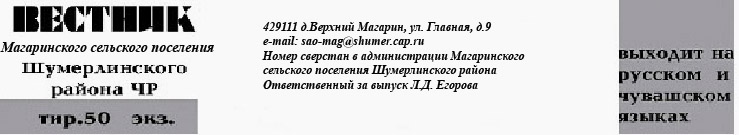 Наименование органа(организации)ДолжностьАдресТелефонАдрес электронной почтыАдминистрация Магаринского сельского поселения Шумерлинского района Чувашской Республики Глава администрации Магаринского сельского поселения Шумерлинского  района 429111, Чувашская Республика, Шумерлинский район, п. Саланчик, ул. Николаева, д. 4а(83536) 6-08-48shumsao-mag@cap.ruМБУ «Межпоселенческая централизованная бухгалтерия shumsao-mag@cap.ru сельского поселения Шумерлинского района»секретарь Комиссии по установлению ежемесячной доплаты к пенсии и пенсии за выслугу летЧувашская Республика, г. Шумерля, ул. Октябрьская, д. 242-13-15shumcbuh@cap.ruДолжность№ каб.СлужебныйтелефонЭлектронный адресдиректор АУ «МФЦ» Шумерлинского района3(883536)3-04-93mfc@ shumer.cap.ruСпециалист - эксперт АУ «МФЦ» Шумерлинского района3(883536)3-04-93mfc@ shumer.cap.ruЗа ___________месяцев(рублей, копеек)В месяцВ месяцЗа ___________месяцев(рублей, копеек)процентоврублей,копеек1234№ п/п№ записи в трудовой книжкеДатаДатаДатаЗамещаемая должностьНаименование организацииПродолжительность муниципальной службы (работы)Продолжительность муниципальной службы (работы)Продолжительность муниципальной службы (работы)Продолжительность муниципальной службы (работы)Продолжительность муниципальной службы (работы)Продолжительность муниципальной службы (работы)Стаж муниципальной службы, принимаемый для исчисления размера пенсии за выслугу летСтаж муниципальной службы, принимаемый для исчисления размера пенсии за выслугу летСтаж муниципальной службы, принимаемый для исчисления размера пенсии за выслугу лет№ п/п№ записи в трудовой книжкегодмесяцчислоЗамещаемая должностьНаименование организацииПродолжительность муниципальной службы (работы)Продолжительность муниципальной службы (работы)Продолжительность муниципальной службы (работы)Продолжительность муниципальной службы (работы)Продолжительность муниципальной службы (работы)Продолжительность муниципальной службы (работы)Стаж муниципальной службы, принимаемый для исчисления размера пенсии за выслугу летСтаж муниципальной службы, принимаемый для исчисления размера пенсии за выслугу летСтаж муниципальной службы, принимаемый для исчисления размера пенсии за выслугу лет№ п/п№ записи в трудовой книжкегодмесяцчислоЗамещаемая должностьНаименование организациив календарном исчислениив календарном исчислениив календарном исчислениив льготном
исчислениив льготном
исчислениив льготном
исчисленииСтаж муниципальной службы, принимаемый для исчисления размера пенсии за выслугу летСтаж муниципальной службы, принимаемый для исчисления размера пенсии за выслугу летСтаж муниципальной службы, принимаемый для исчисления размера пенсии за выслугу лет№ п/п№ записи в трудовой книжкегодмесяцчислоЗамещаемая должностьНаименование организациилетмесяцевднейлетмесяцевднейлетмесяцевдней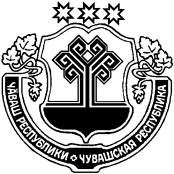 адресатЧĂВАШ РЕСПУБЛИКИÇĚМĚРЛЕ РАЙОНĚНАДМИНИСТРАЦИЙĚадресатАДМИНИСТРАЦИЯМАГАРИНСКОГО СЕЛЬСКОГО ПОСЕЛЕНИЯ ШУМЕРЛИНСКОГО РАЙОНА ЧУВАШСКОЙ РЕСПУБЛИКИадресат429111, Чувашская Республика,Шумерлинский район, д. Верхний Магарин, ул. Главная, д. 9 	Тел.8(83536) 6-08-43,	E-mail: shumsao-mag@cap.ruадресатПредседатель  комиссии  по установлению  ежемесячной доплаты к пенсии и пенсии за выслугу лет муниципальным служащим Магаринского сельского поселения Шумерлинского района  ___________подпись___________________ Ф.И.О.адресатЧĂВАШ РЕСПУБЛИКИÇĚМĚРЛЕ РАЙОНĚНАДМИНИСТРАЦИЙĚадресатАДМИНИСТРАЦИЯМАГАРИНСКОГО СЕЛЬСКОГО ПОСЕЛЕНИЯ ШУМЕРЛИНСКОГО РАЙОНА ЧУВАШСКОЙ РЕСПУБЛИКИадресат429111, Чувашская Республика,Шумерлинский район, д. Верхний Магарин, ул. Главная, д. 9 	Тел.8(83536) 6-08-43,	E-mail: shumsao-mag@cap.ruадресатПредседатель   комиссии  по установлению  ежемесячной доплаты к пенсии и пенсии за выслугу лет муниципальным служащим Магаринского сельского поселения Шумерлинского района  __________подпись_______________Ф.И.О.Наименование показателяКод бюджетной классификацииКод бюджетной классификацииКассовое исполнение Наименование показателяадминистратора поступленийдоходов бюджета Магаринского сельского поселенияКассовое исполнение 1234ДОХОДЫ, ВСЕГО6053,0Федеральное казначейство100214,6    Доходы от уплаты акцизов на моторные масла для дизельных и (или) карбюраторных (инжекторных) двигателей, подлежащие распределению между бюджетами субъектов Российской Федерации и местными бюджетами с учетом установленных дифференцированных нормативов отчислений в местные бюджеты (по нормативам, установленным Федеральным законом о федеральном бюджете в целях формирования дорожных фондов субъектов Российской Федерации)1001 03 02231 01 0000 11097,7    Доходы от уплаты акцизов на моторные масла для дизельных и (или) карбюраторных (инжекторных) двигателей, подлежащие распределению между бюджетами субъектов Российской Федерации и местными бюджетами с учетом установленных дифференцированных нормативов отчислений в местные бюджеты (по нормативам, установленным Федеральным законом о федеральном бюджете в целях формирования дорожных фондов субъектов Российской Федерации)1001 03 02241 01 0000 1100,7   Доходы от уплаты акцизов на автомобильный бензин, подлежащие распределению между бюджетами субъектов Российской Федерации и местными бюджетами с учетом установленных дифференцированных нормативов отчислений в местные бюджеты (по нормативам, установленным Федеральным законом о федеральном бюджете в целях формирования дорожных фондов субъектов Российской Федерации)1001 03 02251 01 0000 110130,5   Доходы от уплаты акцизов на прямогонный бензин, подлежащие распределению между бюджетами субъектов Российской Федерации и местными бюджетами с учетом установленных дифференцированных нормативов отчислений в местные бюджеты (по нормативам, установленным Федеральным законом о федеральном бюджете в целях формирования дорожных фондов субъектов Российской Федерации)1001 03 02261 01 0000 110-14,3Федеральная налоговая служба182342,1  Налог на доходы физических лиц с доходов, источником которых является налоговый агент, за исключением доходов, в отношении которых исчисление и уплата налога осуществляются в соответствии со статьями 227, 227.1 и 228 Налогового кодекса Российской Федерации1821 01 02010 01 0000 11076,8  Налог на доходы физических лиц с доходов, полученных физическими лицами в соответствии со статьей 228 Налогового кодекса Российской Федерации1821 01 02030 01 0000 1100,1  Налог на имущество физических лиц, взимаемый по ставкам, применяемым к объектам налогообложения, расположенным в границах сельских поселений1821 06 01030 10 0000 110113,2  Земельный налог с организаций, обладающих земельным участком, расположенным в границах сельских  поселений1821 06 06033 10 0000 11087,9  Земельный налог с физических лиц, обладающих земельным участком, расположенным в границах сельских поселений1821 06 06043 10 0000 11064,1Администрация Магаринского сельского поселения 9935496,3  Государственная пошлина за совершение нотариальных действий должностными лицами органов местного самоуправления, уполномоченными в соответствии с законодательными актами Российской Федерации на совершение нотариальных действий9931 08 04020 01 0000 1102,9  Доходы, получаемые в виде арендной платы, а также средства от продажи права на заключение договоров аренды за земли, находящиеся в собственности сельских поселений (за исключением земельных участков муниципальных бюджетных и автономных учреждений)9931 11 05025 10 0000 1205,1  Прочие поступления от использования имущества, находящегося в собственности сельских поселений (за исключением имущества муниципальных бюджетных и автономных учреждений, а также имущества муниципальных унитарных предприятий, в том числе казенных)9931 11 09045 10 0000 1200,7  Доходы от продажи земельных участков, находящихся в собственности сельских поселений (за исключением земельных участков муниципальных бюджетных и автономных учреждений)9931 14 06025 10 0000 43046,1  Дотации бюджетам сельских поселений на выравнивание бюджетной обеспеченности9932 02 15001 10 0000 150868,2  Дотации бюджетам сельских поселений на поддержку мер по обеспечению сбалансированности бюджетов9932 02 15002 10 0000 1501150,5  Субсидии бюджетам сельских поселений на осуществление дорожной деятельности в отношении автомобильных дорог общего пользования, а также капитального ремонта и ремонта дворовых территорий многоквартирных домов, проездов к дворовым территориям многоквартирных домов населенных пунктов9932 02 20216 10 0000 150457,7  Субсидии бюджетам на обеспечение развития и укрепления материально-технической базы домов культуры в населенных пунктах с числом жителей до 50 тысяч человек9932 02 25467 10 0000 1501354,8  Прочие субсидии бюджетам сельских поселений9932 02 29999 10 0000 1501367,8  Субвенции бюджетам сельских поселений на осуществление первичного воинского учета на территориях, где отсутствуют военные комиссариаты9932 02 35118 10 0000 15090,0  Межбюджетные трансферты, передаваемые бюджетам сельских поселений за достижение показателей деятельности органов исполнительной власти субъектов Российской Федерации9932 02 45550 10 0000 15045,8  Безвозмездные поступления от физических и юридических лиц на финансовое обеспечение дорожной деятельности, в том числе добровольных пожертвований, в отношении автомобильных дорог общего пользования местного значения сельских поселений9932 07 05010 10 0000 15089,9    Поступления от денежных пожертвований, предоставляемых физическими лицами получателям средств бюджетов сельских поселений9932 07 05020 10 0000 15016,8Приложение 2к решению Собрания  депутатов Магаринского сельского  поселения Шумерлинского  района"Об  утверждении отчета  об  исполнении  бюджета Магаринского  сельского  поселения Шумерлинского  района  за  2019  год" Исполнение бюджета за период с 01.01.2019г. по 31.12.2019г.Единица измерения: руб.Приложение 2к решению Собрания  депутатов Магаринского сельского  поселения Шумерлинского  района"Об  утверждении отчета  об  исполнении  бюджета Магаринского  сельского  поселения Шумерлинского  района  за  2019  год" Исполнение бюджета за период с 01.01.2019г. по 31.12.2019г.Единица измерения: руб.Приложение 2к решению Собрания  депутатов Магаринского сельского  поселения Шумерлинского  района"Об  утверждении отчета  об  исполнении  бюджета Магаринского  сельского  поселения Шумерлинского  района  за  2019  год" Исполнение бюджета за период с 01.01.2019г. по 31.12.2019г.Единица измерения: руб.Приложение 2к решению Собрания  депутатов Магаринского сельского  поселения Шумерлинского  района"Об  утверждении отчета  об  исполнении  бюджета Магаринского  сельского  поселения Шумерлинского  района  за  2019  год" Исполнение бюджета за период с 01.01.2019г. по 31.12.2019г.Единица измерения: руб.Приложение 2к решению Собрания  депутатов Магаринского сельского  поселения Шумерлинского  района"Об  утверждении отчета  об  исполнении  бюджета Магаринского  сельского  поселения Шумерлинского  района  за  2019  год" Исполнение бюджета за период с 01.01.2019г. по 31.12.2019г.Единица измерения: руб.Приложение 2к решению Собрания  депутатов Магаринского сельского  поселения Шумерлинского  района"Об  утверждении отчета  об  исполнении  бюджета Магаринского  сельского  поселения Шумерлинского  района  за  2019  год" Исполнение бюджета за период с 01.01.2019г. по 31.12.2019г.Единица измерения: руб.Приложение 2к решению Собрания  депутатов Магаринского сельского  поселения Шумерлинского  района"Об  утверждении отчета  об  исполнении  бюджета Магаринского  сельского  поселения Шумерлинского  района  за  2019  год" Исполнение бюджета за период с 01.01.2019г. по 31.12.2019г.Единица измерения: руб.Приложение 2к решению Собрания  депутатов Магаринского сельского  поселения Шумерлинского  района"Об  утверждении отчета  об  исполнении  бюджета Магаринского  сельского  поселения Шумерлинского  района  за  2019  год" Исполнение бюджета за период с 01.01.2019г. по 31.12.2019г.Единица измерения: руб.Приложение 2к решению Собрания  депутатов Магаринского сельского  поселения Шумерлинского  района"Об  утверждении отчета  об  исполнении  бюджета Магаринского  сельского  поселения Шумерлинского  района  за  2019  год" Исполнение бюджета за период с 01.01.2019г. по 31.12.2019г.Единица измерения: руб.Приложение 2к решению Собрания  депутатов Магаринского сельского  поселения Шумерлинского  района"Об  утверждении отчета  об  исполнении  бюджета Магаринского  сельского  поселения Шумерлинского  района  за  2019  год" Исполнение бюджета за период с 01.01.2019г. по 31.12.2019г.Единица измерения: руб.Приложение 2к решению Собрания  депутатов Магаринского сельского  поселения Шумерлинского  района"Об  утверждении отчета  об  исполнении  бюджета Магаринского  сельского  поселения Шумерлинского  района  за  2019  год" Исполнение бюджета за период с 01.01.2019г. по 31.12.2019г.Единица измерения: руб.Приложение 2к решению Собрания  депутатов Магаринского сельского  поселения Шумерлинского  района"Об  утверждении отчета  об  исполнении  бюджета Магаринского  сельского  поселения Шумерлинского  района  за  2019  год" Исполнение бюджета за период с 01.01.2019г. по 31.12.2019г.Единица измерения: руб.Приложение 2к решению Собрания  депутатов Магаринского сельского  поселения Шумерлинского  района"Об  утверждении отчета  об  исполнении  бюджета Магаринского  сельского  поселения Шумерлинского  района  за  2019  год" Исполнение бюджета за период с 01.01.2019г. по 31.12.2019г.Единица измерения: руб.Приложение 2к решению Собрания  депутатов Магаринского сельского  поселения Шумерлинского  района"Об  утверждении отчета  об  исполнении  бюджета Магаринского  сельского  поселения Шумерлинского  района  за  2019  год" Исполнение бюджета за период с 01.01.2019г. по 31.12.2019г.Единица измерения: руб.Приложение 2к решению Собрания  депутатов Магаринского сельского  поселения Шумерлинского  района"Об  утверждении отчета  об  исполнении  бюджета Магаринского  сельского  поселения Шумерлинского  района  за  2019  год" Исполнение бюджета за период с 01.01.2019г. по 31.12.2019г.Единица измерения: руб.Приложение 2к решению Собрания  депутатов Магаринского сельского  поселения Шумерлинского  района"Об  утверждении отчета  об  исполнении  бюджета Магаринского  сельского  поселения Шумерлинского  района  за  2019  год" Исполнение бюджета за период с 01.01.2019г. по 31.12.2019г.Единица измерения: руб.Приложение 2к решению Собрания  депутатов Магаринского сельского  поселения Шумерлинского  района"Об  утверждении отчета  об  исполнении  бюджета Магаринского  сельского  поселения Шумерлинского  района  за  2019  год" Исполнение бюджета за период с 01.01.2019г. по 31.12.2019г.Единица измерения: руб.Наименование показателяВед.Разд.Ц.ст.Расх.КОСГУДопКлассРегКлассУточненная роспись/планУточненный лимит БОФинансированиеКасс. расходОстатокОстаток росписи/планаИсполнение росписи/планаОстаток лимитовИсполнение лимитовНаименование показателяВед.Разд.Ц.ст.Расх.КОСГУДопКлассРегКлассУточненная роспись/планУточненный лимит БОФинансированиеКасс. расходОстатокОстаток росписи/планаИсполнение росписи/планаОстаток лимитовИсполнение лимитовИтого по: Бюджет Магаринского сельского поселения Шумерлинского района Чувашской Республики000000000000000000000005 997 734,380,005 994 635,986 007 244,67-12 608,693 098,4099,95%-6 007 244,670,00%00000000000000000000,000,000,0012 777,84-12 777,840,000,00%-12 777,840,00%000000000000000,000,000,0012 777,84-12 777,840,000,00%-12 777,840,00%0000000000,000,000,0012 777,84-12 777,840,000,00%-12 777,840,00%0000000,000,000,0012 777,84-12 777,840,000,00%-12 777,840,00%      ОБЩЕГОСУДАРСТВЕННЫЕ ВОПРОСЫ000010000000000000000001 360 745,090,001 359 646,091 359 476,94169,151 099,0099,92%-1 359 476,940,00%Функционирование Правительства Российской Федерации, высших исполнительных органов государственной власти субъектов Российской Федерации, местных администраций000010400000000000000001 169 596,380,001 169 497,381 169 328,23169,1599,0099,99%-1 169 328,230,00%Муниципальная программа "Управление общественными финансами и муниципальным долгом"0000104Ч40000000000000045 800,000,0045 800,0045 800,000,000,00100,00%-45 800,000,00%Подпрограмма "Совершенствование бюджетной политики и обеспечение сбалансированности бюджета" муниципальной программы "Управление общественными финансами и муниципальным долгом"0000104Ч41000000000000045 800,000,0045 800,0045 800,000,000,00100,00%-45 800,000,00%Основное мероприятие "Осуществление мер финансовой поддержки бюджетов муниципальных районов, городских округов и поселений, направленных на обеспечение их сбалансированности и повышение уровня бюджетной обеспеченности"0000104Ч41040000000000045 800,000,0045 800,0045 800,000,000,00100,00%-45 800,000,00%Поощрение муниципальных районов (городских округов) за содействие достижению значений (уровней) показателей для оценки эффективности деятельности высших должностных лиц (руководителей высших исполнительных органов государственной власти) субъектов Российской Федерации и деятельности органов исполнительной власти субъектов Российской Федерации в 2019 году за счет средств межбюджетных трансфертов, предоставляемых из федерального бюджета в форме дотаций (грантов) за достижение показателей0000104Ч4104199820000000,000,000,000,000,000,000,00%0,000,00%Расходы на выплаты персоналу в целях обеспечения выполнения функций государственными (муниципальными) органами, казенными учреждениями, органами управления государственными внебюджетными фондами0000104Ч4104199821000000,000,000,000,000,000,000,00%0,000,00%Расходы на выплаты персоналу государственных (муниципальных) органов0000104Ч4104199821200000,000,000,000,000,000,000,00%0,000,00%Поощрение за содействие достижению значений (уровней) показателей для оценки эффективности деятельности высших должностных лиц (руководителей высших исполнительных органов государственной власти) субъектов Российской Федерации и деятельности органов исполнительной власти субъектов Российской Федерации в 2019 году за счет средств межбюджетных трансфертов, предоставляемых из федерального бюджета за достижение показателей деятельности органов исполнительной власти субъектов Российской Федерации0000104Ч41045550000000045 800,000,0045 800,0045 800,000,000,00100,00%-45 800,000,00%Расходы на выплаты персоналу в целях обеспечения выполнения функций государственными (муниципальными) органами, казенными учреждениями, органами управления государственными внебюджетными фондами0000104Ч41045550010000045 800,000,0045 800,0045 800,000,000,00100,00%-45 800,000,00%Расходы на выплаты персоналу государственных (муниципальных) органов0000104Ч41045550012000045 800,000,0045 800,0045 800,000,000,00100,00%-45 800,000,00%Муниципальная программа "Развитие потенциала муниципальногоуправления"0000104Ч5000000000000001 123 796,380,001 123 697,381 123 528,23169,1599,0099,99%-1 123 528,230,00%Обеспечение реализации государственной программы Чувашской Республики "Развитие потенциала государственного управления"0000104Ч5Э00000000000001 123 796,380,001 123 697,381 123 528,23169,1599,0099,99%-1 123 528,230,00%Основное мероприятие "Общепрограммные расходы"0000104Ч5Э01000000000001 123 796,380,001 123 697,381 123 528,23169,1599,0099,99%-1 123 528,230,00%Обеспечение функций муниципальных органов0000104Ч5Э01002000000001 123 796,380,001 123 697,381 123 528,23169,1599,0099,99%-1 123 528,230,00%Расходы на выплаты персоналу в целях обеспечения выполнения функций государственными (муниципальными) органами, казенными учреждениями, органами управления государственными внебюджетными фондами0000104Ч5Э01002001000001 009 254,570,001 009 254,571 009 254,260,310,00100,00%-1 009 254,260,00%Расходы на выплаты персоналу государственных (муниципальных) органов0000104Ч5Э01002001200001 009 254,570,001 009 254,571 009 254,260,310,00100,00%-1 009 254,260,00% Закупка товаров, работ и услуг для обеспечения государственных (муниципальных) нужд0000104Ч5Э0100200200000111 182,260,00111 083,26110 914,42168,8499,0099,91%-110 914,420,00%Иные закупки товаров, работ и услуг для обеспечения государственных (муниципальных) нужд0000104Ч5Э0100200240000111 182,260,00111 083,26110 914,42168,8499,0099,91%-110 914,420,00%Иные бюджетные ассигнования0000104Ч5Э01002008000003 359,550,003 359,553 359,550,000,00100,00%-3 359,550,00%Уплата налогов, сборов и иных платежей0000104Ч5Э01002008500003 359,550,003 359,553 359,550,000,00100,00%-3 359,550,00%Резервные фонды000011100000000000000001 000,000,000,000,000,001 000,000,00%0,000,00%Муниципальная программа "Управление общественными финансами и муниципальным долгом"0000111Ч4000000000000001 000,000,000,000,000,001 000,000,00%0,000,00%Подпрограмма "Совершенствование бюджетной политики и обеспечение сбалансированности бюджета" муниципальной программы "Управление общественными финансами и муниципальным долгом"0000111Ч4100000000000001 000,000,000,000,000,001 000,000,00%0,000,00%Основное мероприятие "Развитие бюджетного планирования, формирование республиканского бюджета Чувашской Республики на очередной финансовый год и плановый период"0000111Ч4101000000000001 000,000,000,000,000,001 000,000,00%0,000,00%Резервный фонд администрации муниципального образования Чувашской Республики0000111Ч4101734300000001 000,000,000,000,000,001 000,000,00%0,000,00%Иные бюджетные ассигнования0000111Ч4101734308000001 000,000,000,000,000,001 000,000,00%0,000,00%Резервные средства0000111Ч4101734308700001 000,000,000,000,000,001 000,000,00%0,000,00%Другие общегосударственные вопросы00001130000000000000000190 148,710,00190 148,71190 148,710,000,00100,00%-190 148,710,00%Муниципальная программа "Развитие земельных и имущественных отношений"0000113A400000000000000171 148,710,00171 148,71171 148,710,000,00100,00%-171 148,710,00%Подпрограмма "Управление муниципальным имуществом" муниципальной программы "Развитие земельных и имущественных отношений"0000113A410000000000000171 148,710,00171 148,71171 148,710,000,00100,00%-171 148,710,00%Основное мероприятие "Создание условий для максимального вовлечения в хозяйственный оборот муниципального имущества, в том числе земельных участков"0000113A410200000000000171 148,710,00171 148,71171 148,710,000,00100,00%-171 148,710,00%Проведение землеустроительных (кадастровых) работ по земельным участкам, находящимся в собственности муниципального образования, и внесение сведений в кадастр недвижимости0000113A410277590000000171 148,710,00171 148,71171 148,710,000,00100,00%-171 148,710,00%Закупка товаров, работ и услуг для обеспечения государственных (муниципальных) нужд0000113A410277590200000171 148,710,00171 148,71171 148,710,000,00100,00%-171 148,710,00%Иные закупки товаров, работ и услуг для обеспечения государственных (муниципальных) нужд0000113A410277590240000171 148,710,00171 148,71171 148,710,000,00100,00%-171 148,710,00%Муниципальная программа "Развитие земельных и имущественных отношений"0000113А4000000000000000,000,000,000,000,000,000,00%0,000,00%Подпрограмма "Управление муници пальным имуществом" муниципальной программы "Развитие земельных и имущественных отношений"0000113А4100000000000000,000,000,000,000,000,000,00%0,000,00%Основное мероприятие "Создание условий для максимального вовлечения в хозяйственный оборот муниципального имущества, в том числе земельных участков"0000113А4102000000000000,000,000,000,000,000,000,00%0,000,00%Проведение землеустроительных (кадастровых) работ по земельным участкам, находящимся в собственности муниципального образования, и внесение сведений в кадастр недвижимости0000113А4102775900000000,000,000,000,000,000,000,00%0,000,00%Закупка товаров, работ и услуг для обеспечения государственных (муниципальных) нужд0000113А4102775902000000,000,000,000,000,000,000,00%0,000,00%Иные закупки товаров, работ и услуг для обеспечения государствен ных (муниципальных) нужд0000113А4102775902400000,000,000,000,000,000,000,00%0,000,00%Муниципальная программа "Цифровое общество Чувашии"0000113Ч60000000000000019 000,000,0019 000,0019 000,000,000,00100,00%-19 000,000,00%Подпрограмма "Развитие информационных технологий" муниципальной программы"Информационное общество Чувашии"0000113Ч61000000000000019 000,000,0019 000,0019 000,000,000,00100,00%-19 000,000,00%Основное мероприятие "Развитие электронного правительства"0000113Ч61010000000000019 000,000,0019 000,0019 000,000,000,00100,00%-19 000,000,00%Создание и эксплуатация прикладных информационных систем поддержки выполнения (оказания) муниципальными органами основных функций (услуг)0000113Ч61017382000000019 000,000,0019 000,0019 000,000,000,00100,00%-19 000,000,00% Закупка товаров, работ и услуг для обеспечения государственных (муниципальных) нужд0000113Ч61017382020000019 000,000,0019 000,0019 000,000,000,00100,00%-19 000,000,00%Иные закупки товаров, работ и услуг для обеспечения государственных (муниципальных) нужд0000113Ч61017382024000019 000,000,0019 000,0019 000,000,000,00100,00%-19 000,000,00%НАЦИОНАЛЬНАЯ ОБОРОНА0000200000000000000000089 945,000,0089 945,0089 945,000,000,00100,00%-89 945,000,00%Мобилизационная и вневойсковая подготовка0000203000000000000000089 945,000,0089 945,0089 945,000,000,00100,00%-89 945,000,00%Муниципальная программа "Управление общественными финансами и муниципальным долгом"0000203Ч40000000000000089 945,000,0089 945,0089 945,000,000,00100,00%-89 945,000,00%Подпрограмма "Совершенствование бюджетной политики и обеспечение сбалансированности бюджета" муниципальной программы "Управление общественными финансами и муниципальным долгом"0000203Ч41000000000000089 945,000,0089 945,0089 945,000,000,00100,00%-89 945,000,00%Основное мероприятие "Осуществление мер финансовой поддержки бюджетов муниципальных районов, городских округов и поселений, направленных на обеспечение их сбалансированности и повышение уровня бюджетной обеспеченности"0000203Ч41040000000000089 945,000,0089 945,0089 945,000,000,00100,00%-89 945,000,00%Осуществление первичного воинского учета на территориях, где отсутствуют военные комиссариаты, за счет субвенции, предоставляемой из федерального бюджета0000203Ч41045118000000089 945,000,0089 945,0089 945,000,000,00100,00%-89 945,000,00%Расходы на выплаты персоналу в целях обеспечения выполнения функций государственными (муниципальными) органами, казенными учреждениями, органами управления государственными внебюджетными фондами0000203Ч41045118010000088 100,000,0088 100,0088 100,000,000,00100,00%-88 100,000,00%Расходы на выплаты персоналу государственных (муниципальных) органов0000203Ч41045118012000088 100,000,0088 100,0088 100,000,000,00100,00%-88 100,000,00%Закупка товаров, работ и услуг для обеспечения государственных (муниципальных) нужд0000203Ч4104511802000001 845,000,001 845,001 845,000,000,00100,00%-1 845,000,00%Иные закупки товаров, работ и услуг для обеспечения государственных (муниципальных) нужд0000203Ч4104511802400001 845,000,001 845,001 845,000,000,00100,00%-1 845,000,00%НАЦИОНАЛЬНАЯ ЭКОНОМИКА000040000000000000000001 593 629,000,001 591 629,601 591 629,600,001 999,4099,87%-1 591 629,600,00%Сельское хозяйство и рыболовство000040500000000000000005 000,000,005 000,005 000,000,000,00100,00%-5 000,000,00%Муниципальная программа "Развитие сельского хозяйства и регулирование рынка сельскохозяйственной продукции, сырья и продовольствия"0000405Ц9000000000000005 000,000,005 000,005 000,000,000,00100,00%-5 000,000,00%Подпрограмма "Развитие ветеринарии" муниципальной программы "Развитие сельского хозяйства и регулирование рынка сельскохозяйственной продукции, сырья и продовольствия" годы0000405Ц9700000000000005 000,000,005 000,005 000,000,000,00100,00%-5 000,000,00%Основное мероприятие "Предупреждение и ликвидация болезней животных"0000405Ц9701000000000005 000,000,005 000,005 000,000,000,00100,00%-5 000,000,00%Организация и проведение на территории Чувашской Республики мероприятий по отлову и содержанию безнадзорных животных (за счет собственных средств муниципальных образований)0000405Ц9701727500000005 000,000,005 000,005 000,000,000,00100,00%-5 000,000,00%Закупка товаров, работ и услуг для обеспечения государственных (муниципальных) нужд0000405Ц9701727502000005 000,000,005 000,005 000,000,000,00100,00%-5 000,000,00%Иные закупки товаров, работ и услуг для обеспечения государственных (муниципальных) нужд0000405Ц9701727502400005 000,000,005 000,005 000,000,000,00100,00%-5 000,000,00%Дорожное хозяйство (дорожные фонды)000040900000000000000001 588 629,000,001 586 629,601 586 629,600,001 999,4099,87%-1 586 629,600,00%Муниципальная программа "Развитие сельского хозяйства и регулирование рынка сельскохозяйственной продукции, сырья и продовольствия"0000409Ц900000000000000942 259,000,00942 259,00942 259,000,000,00100,00%-942 259,000,00%Подпрограмма "Устойчивое развитие сельских территорий Чувашской Республики" муниципальной программы "Развитие сельского хозяйства и регулирование рынка сельскохозяйственной продукции, сырья и продовольствия "0000409Ц990000000000000942 259,000,00942 259,00942 259,000,000,00100,00%-942 259,000,00%Основное мероприятие "Комплексное обустройство населенных пунктов, расположенных в сельской местности, объектами социальной и инженерной инфраструктуры, а также строительство и реконструкция автомобильных дорог"0000409Ц990200000000000942 259,000,00942 259,00942 259,000,000,00100,00%-942 259,000,00%Реализация проектов развития общественной инфраструктуры, основанных на местных инициативах0000409Ц9902S6570000000942 259,000,00942 259,00942 259,000,000,00100,00%-942 259,000,00%Закупка товаров, работ и услуг для обеспечения государственных (муниципальных) нужд0000409Ц9902S6570200000942 259,000,00942 259,00942 259,000,000,00100,00%-942 259,000,00%Иные закупки товаров, работ и услуг для обеспечения государственных (муниципальных) нужд0000409Ц9902S6570240000942 259,000,00942 259,00942 259,000,000,00100,00%-942 259,000,00%Муниципальная программа "Развитие транспортной системы"0000409Ч200000000000000646 370,000,00644 370,60644 370,600,001 999,4099,69%-644 370,600,00%Подпрограмма "Безопасные и качественные автомобильные дороги" муниципальной программы "Развитие транспортной системы "0000409Ч210000000000000646 370,000,00644 370,60644 370,600,001 999,4099,69%-644 370,600,00%Основное мероприятие "Мероприятия, реализуемые с привлечением межбюджетных трансфертов бюджетам другого уровня"0000409Ч210300000000000646 370,000,00644 370,60644 370,600,001 999,4099,69%-644 370,600,00%Капитальный ремонт, ремонт и содержание автомобильных дорог общего пользования местного значения в границах населенных пунктов поселения0000409Ч2103S4190000000646 370,000,00644 370,60644 370,600,001 999,4099,69%-644 370,600,00%Закупка товаров, работ и услуг для обеспечения государственных (муниципальных) нужд0000409Ч2103S4190200000646 370,000,00644 370,60644 370,600,001 999,4099,69%-644 370,600,00%Иные закупки товаров, работ и услуг для обеспечения государственных (муниципальных) нужд0000409Ч2103S4190240000646 370,000,00644 370,60644 370,600,001 999,4099,69%-644 370,600,00%ЖИЛИЩНО-КОММУНАЛЬНОЕ ХОЗЯЙСТВО00005000000000000000000958 674,440,00958 674,44958 674,440,000,00100,00%-958 674,440,00%Коммунальное хозяйство00005020000000000000000670 041,000,00670 041,00670 041,000,000,00100,00%-670 041,000,00%Муниципальная программа "Развитие сельского хозяйства и регулирование рынка сельскохозяйственной продукции, сырья и продовольствия"0000502Ц900000000000000670 041,000,00670 041,00670 041,000,000,00100,00%-670 041,000,00% Подпрограмма "Устойчивое развитие сельских территорий Чувашской Республики" муниципальной программы "Развитие сельского хозяйства и регулирование рынка сельскохозяйственной продукции, сырья и продовольствия "0000502Ц990000000000000670 041,000,00670 041,00670 041,000,000,00100,00%-670 041,000,00%Основное мероприятие "Комплексное обустройство населенных пунктов, расположенных в сельской местности, объектами социальной и инженерной инфраструктуры, а также строительство и реконструкция автомобильных дорог"0000502Ц990200000000000670 041,000,00670 041,00670 041,000,000,00100,00%-670 041,000,00%Реализация проектов развития общественной инфраструктуры, основанных на местных инициативах0000502Ц9902S6570000000670 041,000,00670 041,00670 041,000,000,00100,00%-670 041,000,00%Закупка товаров, работ и услуг для обеспечения государственных (муниципальных) нужд0000502Ц9902S6570200000670 041,000,00670 041,00670 041,000,000,00100,00%-670 041,000,00%Иные закупки товаров, работ и услуг для обеспечения государственных (муниципальных) нужд0000502Ц9902S6570240000670 041,000,00670 041,00670 041,000,000,00100,00%-670 041,000,00%Повышение уровня комплексного обустройства населенных пунктов, расположенных в сельской местности, объектами социальной и инженерной инфраструктуры0000502Ц9902S82800000000,000,000,000,000,000,000,00%0,000,00%Закупка товаров, работ и услуг для обеспечения государственных (муниципальных) нужд0000502Ц9902S82802000000,000,000,000,000,000,000,00%0,000,00%Иные закупки товаров, работ и услуг для обеспечения государственных (муниципальных) нужд0000502Ц9902S82802400000,000,000,000,000,000,000,00%0,000,00%Благоустройство00005030000000000000000288 633,440,00288 633,44288 633,440,000,00100,00%-288 633,440,00%Муниципальная программа "Формирование современной городской среды на территории Чувашской Республики"0000503A500000000000000190 633,440,00190 633,44190 633,440,000,00100,00%-190 633,440,00%Подпрограмма "Благоустройство дворовых и общественных территорий" муниципальной программы "Формирование современной городской среды на территории Чувашской Республики"0000503A510000000000000190 633,440,00190 633,44190 633,440,000,00100,00%-190 633,440,00%Основное мероприятие "Содействие благоустройству населенных пунктов Чувашской Республики"0000503A510200000000000190 633,440,00190 633,44190 633,440,000,00100,00%-190 633,440,00%Уличное освещение0000503A51027740000000085 967,490,0085 967,4985 967,490,000,00100,00%-85 967,490,00%Закупка товаров, работ и услуг для обеспечения государственных (муниципальных) нужд0000503A51027740020000085 967,490,0085 967,4985 967,490,000,00100,00%-85 967,490,00%Иные закупки товаров, работ и услуг для обеспечения государственных (муниципальных) нужд0000503A51027740024000085 967,490,0085 967,4985 967,490,000,00100,00%-85 967,490,00%Реализация мероприятий по благоустройству территории0000503A510277420000000104 665,950,00104 665,95104 665,950,000,00100,00%-104 665,950,00%Закупка товаров, работ и услуг для обеспечения государственных (муниципальных) нужд0000503A510277420200000104 665,950,00104 665,95104 665,950,000,00100,00%-104 665,950,00%Иные закупки товаров, работ и услуг для обеспечения государственных (муниципальных) нужд0000503A510277420240000104 665,950,00104 665,95104 665,950,000,00100,00%-104 665,950,00%Муниципальная программа "Формирование современной городской среды на территории Чувашской Республики"0000503А5000000000000000,000,000,000,000,000,000,00%0,000,00%Подпрограмма "Благоустройство дворовых и общественных территорий" муниципальной программы "Формирование современной городской среды на территории Чувашской Республики"0000503А5100000000000000,000,000,000,000,000,000,00%0,000,00%Основное мероприятие "Содействие благоустройству населенных пунктов Чувашской Республики"0000503А5102000000000000,000,000,000,000,000,000,00%0,000,00%Уличное освещение0000503А5102774000000000,000,000,000,000,000,000,00%0,000,00%Закупка товаров, работ и услуг для обеспечения государственных (муниципальных) нужд0000503А5102774002000000,000,000,000,000,000,000,00%0,000,00%Иные закупки товаров, работ и услуг для обеспечения государственных (муниципальных) нужд0000503А5102774002400000,000,000,000,000,000,000,00%0,000,00%Реализация мероприятий по благоустройству территории0000503А5102774200000000,000,000,000,000,000,000,00%0,000,00%Закупка товаров, работ и услуг для обеспечения государственных (муниципальных) нужд0000503А5102774202000000,000,000,000,000,000,000,00%0,000,00%Иные закупки товаров, работ и услуг для обеспечения государственных (муниципальных) нужд0000503А5102774202400000,000,000,000,000,000,000,00%0,000,00%Муниципальная программа "Развитие сельского хозяйства и регулирование рынка сельскохозяйственной продукции, сырья и продовольствия"0000503Ц90000000000000098 000,000,0098 000,0098 000,000,000,00100,00%-98 000,000,00%Подпрограмма "Устойчивое развитие сельских территорий Чувашской Республики" муниципальной программы "Развитие сельского хозяйства и регулирование рынка сельскохозяйственной продукции, сырья и продовольствия "0000503Ц99000000000000098 000,000,0098 000,0098 000,000,000,00100,00%-98 000,000,00%Основное мероприятие "Комплексное обустройство населенных пунктов, расположенных в сельской местности, объектами социальной и инженерной инфраструктуры, а также строительство и реконструкция автомобильных дорог"0000503Ц99020000000000098 000,000,0098 000,0098 000,000,000,00100,00%-98 000,000,00%Реализация проектов развития общественной инфраструктуры, основанных на местных инициативах0000503Ц9902S657000000098 000,000,0098 000,0098 000,000,000,00100,00%-98 000,000,00%Закупка товаров, работ и услуг для обеспечения государственных (муниципальных) нужд0000503Ц9902S657020000098 000,000,0098 000,0098 000,000,000,00100,00%-98 000,000,00%Иные закупки товаров, работ и услуг для обеспечения государственных (муниципальных) нужд0000503Ц9902S657024000098 000,000,0098 000,0098 000,000,000,00100,00%-98 000,000,00%КУЛЬТУРА, КИНЕМАТОГРАФИЯ000080000000000000000001 994 740,850,001 994 740,851 994 740,850,000,00100,00%-1 994 740,850,00%Культура000080100000000000000001 994 740,850,001 994 740,851 994 740,850,000,00100,00%-1 994 740,850,00%Муниципальная программа "Развитие культуры и туризма"0000801Ц4000000000000001 994 740,850,001 994 740,851 994 740,850,000,00100,00%-1 994 740,850,00%Подпрограмма "Развитие культуры в Чувашской Республике" муниципальной программы "Развитие культуры и туризма"0000801Ц4100000000000001 994 740,850,001 994 740,851 994 740,850,000,00100,00%-1 994 740,850,00%Основное мероприятие "Сохранение и развитие народного творчества"0000801Ц410700000000000639 932,390,00639 932,39639 932,390,000,00100,00%-639 932,390,00%Обеспечение деятельности государственных учреждений культурно-досугового типа и народного творчества0000801Ц41077A390000000639 932,390,00639 932,39639 932,390,000,00100,00%-639 932,390,00%Закупка товаров, работ и услуг для обеспечения государственных (муниципальных) нужд0000801Ц41077A390200000639 932,390,00639 932,39639 932,390,000,00100,00%-639 932,390,00%Иные закупки товаров, работ и услуг для обеспечения государственных (муниципальных) нужд0000801Ц41077A390240000639 932,390,00639 932,39639 932,390,000,00100,00%-639 932,390,00%Обеспечение деятельности государственных учреждений культурно-досугового типа и народного творчества0000801Ц41077А3900000000,000,000,000,000,000,000,00%0,000,00%Закупка товаров, работ и услуг для обеспечения государственных (муниципальных) нужд0000801Ц41077А3902000000,000,000,000,000,000,000,00%0,000,00%Иные закупки товаров, работ и услуг для обеспечения государственных (муниципальных) нужд0000801Ц41077А3902400000,000,000,000,000,000,000,00%0,000,00%Обеспечение развития и укрепления материально-технической базы домов культуры в населенных пунктах с числом жителей до 50 тысяч человек0000801Ц4107L46700000000,000,000,000,000,000,000,00%0,000,00%Закупка товаров, работ и услуг для обеспечения государственных (муниципальных) нужд0000801Ц4107L46702000000,000,000,000,000,000,000,00%0,000,00%Иные закупки товаров, работ и услуг для обеспечения государственных (муниципальных) нужд0000801Ц4107L46702400000,000,000,000,000,000,000,00%0,000,00%Основное мероприятие "Развитие муниципальных учреждений культуры"0000801Ц4115000000000001 354 808,460,001 354 808,461 354 808,460,000,00100,00%-1 354 808,460,00%Обеспечение развития и укрепления материально-технической базы домов культуры в населенных пунктах с числом жителей до 50 тысяч человек0000801Ц4115L46700000001 354 808,460,001 354 808,461 354 808,460,000,00100,00%-1 354 808,460,00%Закупка товаров, работ и услуг для обеспечения государственных (муниципальных) нужд0000801Ц4115L46702000001 354 808,460,001 354 808,461 354 808,460,000,00100,00%-1 354 808,460,00%Иные закупки товаров, работ и услуг для обеспечения государственных (муниципальных) нужд0000801Ц4115L46702400001 354 808,460,001 354 808,461 354 808,460,000,00100,00%-1 354 808,460,00%Условно утвержденные расходы000990000000000000000000,000,000,000,000,000,000,00%0,000,00%Условно утвержденные расходы000999900000000000000000,000,000,000,000,000,000,00%0,000,00%Реализация функций иных федеральных органов государственной власти000999999000000000000000,000,000,000,000,000,000,00%0,000,00%Иные непрограммные мероприятия000999999900000000000000,000,000,000,000,000,000,00%0,000,00%000999999999000000000000,000,000,000,000,000,000,00%0,000,00%Условно утвержденные расходы000999999999999990000000,000,000,000,000,000,000,00%0,000,00%Иные бюджетные ассигнования000999999999999998000000,000,000,000,000,000,000,00%0,000,00%Резервные средства000999999999999998700000,000,000,000,000,000,000,00%0,000,00%ВСЕГО РАСХОДОВ:ВСЕГО РАСХОДОВ:ВСЕГО РАСХОДОВ:ВСЕГО РАСХОДОВ:ВСЕГО РАСХОДОВ:ВСЕГО РАСХОДОВ:ВСЕГО РАСХОДОВ:ВСЕГО РАСХОДОВ:5 997 734,380,005 994 635,986 007 244,67-12 608,693 098,4099,95%-6 007 244,670,00%(тыс.руб.)Наименование Код  бюджетной  классификации (раздел, подраздел)ИсполненоНаименование Код  бюджетной  классификации (раздел, подраздел)ИсполненоНаименование Код  бюджетной  классификации (раздел, подраздел)Исполнено123Общегосударственные вопросы011359,5Функционирование Правительства Российской Федерации, высших исполнительных органов государственной власти субъектов Российской Федерации, местных администраций01  041169,3Обеспечение  проведения  выборов  и  референдумов01  070,0Резервный  фонд01  110,001  13190,2Национальная оборона0289,9Мобилизационная  и  вневойсковая  подготовка02  0389,9Национальная экономика 041591,6Сельскре хозяйство04  055,0Дорожное хозяйство (дорожные фонды)04  091586,6Жилищно-коммунальное хозяйство05958,7Жилищное  хозяйство05  010,0Коммунальное хозяйство05  02670,1Благоустройство05  03288,6Охрана  окружающей  среды060,0Другие  вопросы  в  области  охраны  окружающей  среды06  050,0Культура, кинематография081994,7Культура08  011994,7   ВСЕГО РАСХОДОВ5994,4Источники финансирования дефицита бюджета  Магаринского   сельского  поселения Шумерлинского района по кодам классификации источников финансирования дефицита бюджетов за 2019 годИсточники финансирования дефицита бюджета  Магаринского   сельского  поселения Шумерлинского района по кодам классификации источников финансирования дефицита бюджетов за 2019 годИсточники финансирования дефицита бюджета  Магаринского   сельского  поселения Шумерлинского района по кодам классификации источников финансирования дефицита бюджетов за 2019 годИсточники финансирования дефицита бюджета  Магаринского   сельского  поселения Шумерлинского района по кодам классификации источников финансирования дефицита бюджетов за 2019 годИсточники финансирования дефицита бюджета  Магаринского   сельского  поселения Шумерлинского района по кодам классификации источников финансирования дефицита бюджетов за 2019 годИсточники финансирования дефицита бюджета  Магаринского   сельского  поселения Шумерлинского района по кодам классификации источников финансирования дефицита бюджетов за 2019 годИсточники финансирования дефицита бюджета  Магаринского   сельского  поселения Шумерлинского района по кодам классификации источников финансирования дефицита бюджетов за 2019 годИсточники финансирования дефицита бюджета  Магаринского   сельского  поселения Шумерлинского района по кодам классификации источников финансирования дефицита бюджетов за 2019 год(тыс.руб) Наименование показателякод бюджетной  классификациикод бюджетной  классификациикассовое  исполнение Наименование показателяадминистратора источника  финансированияисточника финансирования кассовое  исполнение1234Источники финансирования дефицита (профицита) бюджета Магаринского  сельского  поселения Шумерлинского района - всего-58,5в том числе:Изменение остатков средств на счетах по учету средств бюджета00001 05 00 00 00 0000 000-58,5  Увеличение прочих остатков денежных средств бюджетов поселений000 01 05 02 01 10 0000 510-6 175,2  Уменьшение прочих остатков денежных средств бюджетов поселений00001 05 02 01 10 0000 6106 116,7О Т Ч Е То численности муниципальных служащих, работников муниципальных учреждений с указанием фактических затрат на их денежное содержание за счет средств бюджета Магаринского сельского поселения Шумерлинского района за 2019г.о численности муниципальных служащих, работников муниципальных учреждений с указанием фактических затрат на их денежное содержание за счет средств бюджета Магаринского сельского поселения Шумерлинского района за 2019г.о численности муниципальных служащих, работников муниципальных учреждений с указанием фактических затрат на их денежное содержание за счет средств бюджета Магаринского сельского поселения Шумерлинского района за 2019г.Наименоваание расходовФакт численность, чел.Фактические затраты на денежное содержание (оплата труда и  начисления на выплаты по оплате труда), тыс.руб.Общегосударственные вопросы5961,0в том числе муниципальные служащие3872,9Всего5961,0НаименованиеНаименованиеНаименованиеНаименованиеНаименованиеНазначеноИсполненоОстатки на 31.12.2018г.Остатки на 31.12.2018г.Остатки на 31.12.2018г.Остатки на 31.12.2018г.Остатки на 31.12.2018г.514,0Доходы всего, в том числе:Доходы всего, в том числе:Доходы всего, в том числе:Доходы всего, в том числе:Доходы всего, в том числе:1 588,61 516,11.  Субсидии Республиканского бюджета на:  1.  Субсидии Республиканского бюджета на:  1.  Субсидии Республиканского бюджета на:  1.  Субсидии Республиканского бюджета на:  1.  Субсидии Республиканского бюджета на:  1 311,91 211,5Содержание автомобильных дорог общего пользования местного значения в границах населенных пунктов поселенийСодержание автомобильных дорог общего пользования местного значения в границах населенных пунктов поселенийСодержание автомобильных дорог общего пользования местного значения в границах населенных пунктов поселенийСодержание автомобильных дорог общего пользования местного значения в границах населенных пунктов поселенийСодержание автомобильных дорог общего пользования местного значения в границах населенных пунктов поселений459,6457,7Капитальный ремонт и ремонт автомобильных дорог общего пользования местного значения в границах населенных пунктов поселений Капитальный ремонт и ремонт автомобильных дорог общего пользования местного значения в границах населенных пунктов поселений Капитальный ремонт и ремонт автомобильных дорог общего пользования местного значения в границах населенных пунктов поселений Капитальный ремонт и ремонт автомобильных дорог общего пользования местного значения в границах населенных пунктов поселений Капитальный ремонт и ремонт автомобильных дорог общего пользования местного значения в границах населенных пунктов поселений 0,00,0Капитальный ремонт и ремонт дворовых территорий многоквартирных домов, проездов к дворовым территориям многоквартирных домов населенных пунктовКапитальный ремонт и ремонт дворовых территорий многоквартирных домов, проездов к дворовым территориям многоквартирных домов населенных пунктовКапитальный ремонт и ремонт дворовых территорий многоквартирных домов, проездов к дворовым территориям многоквартирных домов населенных пунктовКапитальный ремонт и ремонт дворовых территорий многоквартирных домов, проездов к дворовым территориям многоквартирных домов населенных пунктовКапитальный ремонт и ремонт дворовых территорий многоквартирных домов, проездов к дворовым территориям многоквартирных домов населенных пунктов0,00,0Реализация проектов развития общественной инфраструктуры, основанных на местных инициативах  за счет  республиканского  бюджетаРеализация проектов развития общественной инфраструктуры, основанных на местных инициативах  за счет  республиканского  бюджетаРеализация проектов развития общественной инфраструктуры, основанных на местных инициативах  за счет  республиканского  бюджетаРеализация проектов развития общественной инфраструктуры, основанных на местных инициативах  за счет  республиканского  бюджетаРеализация проектов развития общественной инфраструктуры, основанных на местных инициативах  за счет  республиканского  бюджета753,8753,8Направление  остатков  прошлых  летНаправление  остатков  прошлых  летНаправление  остатков  прошлых  летНаправление  остатков  прошлых  летНаправление  остатков  прошлых  лет98,5                          2.   Акцизы                               2.   Акцизы                               2.   Акцизы                               2.   Акцизы                               2.   Акцизы     182,5214,63. Безвозмездные  поступления от физических и юридических лиц на финансовое обеспечение дорожной деятельности, в том числе добровольных пожертвований, в отношении автомобильных дорог общего пользования местного значения 3. Безвозмездные  поступления от физических и юридических лиц на финансовое обеспечение дорожной деятельности, в том числе добровольных пожертвований, в отношении автомобильных дорог общего пользования местного значения 3. Безвозмездные  поступления от физических и юридических лиц на финансовое обеспечение дорожной деятельности, в том числе добровольных пожертвований, в отношении автомобильных дорог общего пользования местного значения 3. Безвозмездные  поступления от физических и юридических лиц на финансовое обеспечение дорожной деятельности, в том числе добровольных пожертвований, в отношении автомобильных дорог общего пользования местного значения 3. Безвозмездные  поступления от физических и юридических лиц на финансовое обеспечение дорожной деятельности, в том числе добровольных пожертвований, в отношении автомобильных дорог общего пользования местного значения 94,290,0Расходы всего, в том числе:Расходы всего, в том числе:Расходы всего, в том числе:Расходы всего, в том числе:Расходы всего, в том числе:1 588,61 586,7за счет средств Республиканского бюджета:                                               за счет средств Республиканского бюджета:                                               за счет средств Республиканского бюджета:                                               за счет средств Республиканского бюджета:                                               за счет средств Республиканского бюджета:                                               1 213,41 211,5Содержание автомобильных дорог общего пользования местного значения в границах населенных пунктов поселенийСодержание автомобильных дорог общего пользования местного значения в границах населенных пунктов поселенийСодержание автомобильных дорог общего пользования местного значения в границах населенных пунктов поселенийСодержание автомобильных дорог общего пользования местного значения в границах населенных пунктов поселенийСодержание автомобильных дорог общего пользования местного значения в границах населенных пунктов поселений459,6457,7 Капитальный ремонт и ремонт автомобильных дорог общего пользования местного значения в границах населенных пунктов поселений  Капитальный ремонт и ремонт автомобильных дорог общего пользования местного значения в границах населенных пунктов поселений  Капитальный ремонт и ремонт автомобильных дорог общего пользования местного значения в границах населенных пунктов поселений  Капитальный ремонт и ремонт автомобильных дорог общего пользования местного значения в границах населенных пунктов поселений  Капитальный ремонт и ремонт автомобильных дорог общего пользования местного значения в границах населенных пунктов поселений 0,00,0 Капитальный ремонт и ремонт дворовых территорий многоквартирных домов, проездов к дворовым территориям многоквартирных домов населенных пунктов Капитальный ремонт и ремонт дворовых территорий многоквартирных домов, проездов к дворовым территориям многоквартирных домов населенных пунктов Капитальный ремонт и ремонт дворовых территорий многоквартирных домов, проездов к дворовым территориям многоквартирных домов населенных пунктов Капитальный ремонт и ремонт дворовых территорий многоквартирных домов, проездов к дворовым территориям многоквартирных домов населенных пунктов Капитальный ремонт и ремонт дворовых территорий многоквартирных домов, проездов к дворовым территориям многоквартирных домов населенных пунктов0,00,0  Реализация проектов развития общественной инфраструктуры, основанных на местных инициативах  за счет  республиканского  бюджета  Реализация проектов развития общественной инфраструктуры, основанных на местных инициативах  за счет  республиканского  бюджета  Реализация проектов развития общественной инфраструктуры, основанных на местных инициативах  за счет  республиканского  бюджета  Реализация проектов развития общественной инфраструктуры, основанных на местных инициативах  за счет  республиканского  бюджета  Реализация проектов развития общественной инфраструктуры, основанных на местных инициативах  за счет  республиканского  бюджета753,8753,8за счет средств местного бюджета:                                               за счет средств местного бюджета:                                               за счет средств местного бюджета:                                               за счет средств местного бюджета:                                               за счет средств местного бюджета:                                               375,2375,2Содержание автомобильных дорог общего пользования местного значения в границах населенных пунктов поселенийСодержание автомобильных дорог общего пользования местного значения в границах населенных пунктов поселенийСодержание автомобильных дорог общего пользования местного значения в границах населенных пунктов поселенийСодержание автомобильных дорог общего пользования местного значения в границах населенных пунктов поселенийСодержание автомобильных дорог общего пользования местного значения в границах населенных пунктов поселений186,7186,7 Капитальный ремонт и ремонт автомобильных дорог общего пользования местного значения в границах населенных пунктов поселений  Капитальный ремонт и ремонт автомобильных дорог общего пользования местного значения в границах населенных пунктов поселений  Капитальный ремонт и ремонт автомобильных дорог общего пользования местного значения в границах населенных пунктов поселений  Капитальный ремонт и ремонт автомобильных дорог общего пользования местного значения в границах населенных пунктов поселений  Капитальный ремонт и ремонт автомобильных дорог общего пользования местного значения в границах населенных пунктов поселений 0,00,0 Капитальный ремонт и ремонт дворовых территорий многоквартирных домов, проездов к дворовым территориям многоквартирных домов населенных пунктов Капитальный ремонт и ремонт дворовых территорий многоквартирных домов, проездов к дворовым территориям многоквартирных домов населенных пунктов Капитальный ремонт и ремонт дворовых территорий многоквартирных домов, проездов к дворовым территориям многоквартирных домов населенных пунктов Капитальный ремонт и ремонт дворовых территорий многоквартирных домов, проездов к дворовым территориям многоквартирных домов населенных пунктов Капитальный ремонт и ремонт дворовых территорий многоквартирных домов, проездов к дворовым территориям многоквартирных домов населенных пунктов0,00,0  Реализация проектов развития общественной инфраструктуры, основанных на местных инициативах  за  счет  местного бюджета (софинансирование)  Реализация проектов развития общественной инфраструктуры, основанных на местных инициативах  за  счет  местного бюджета (софинансирование)  Реализация проектов развития общественной инфраструктуры, основанных на местных инициативах  за  счет  местного бюджета (софинансирование)  Реализация проектов развития общественной инфраструктуры, основанных на местных инициативах  за  счет  местного бюджета (софинансирование)  Реализация проектов развития общественной инфраструктуры, основанных на местных инициативах  за  счет  местного бюджета (софинансирование)94,394,3  Реализация проектов развития общественной инфраструктуры, основанных на местных инициативах  за  счет  населения  Реализация проектов развития общественной инфраструктуры, основанных на местных инициативах  за  счет  населения  Реализация проектов развития общественной инфраструктуры, основанных на местных инициативах  за  счет  населения  Реализация проектов развития общественной инфраструктуры, основанных на местных инициативах  за  счет  населения  Реализация проектов развития общественной инфраструктуры, основанных на местных инициативах  за  счет  населения94,294,2Наименование отраслей, государственных заказчиков,  муниципальных образований и объектовКод целевой статьиНазначеноИсполнено1234Бюджетные  инвестиции, всего00Форма долгового обязательстваНа  01.01.2019г.На  31.12.2019 г.Бюджетные ссуды и бюджетные кредиты, полученные от бюджетов других уровней   в   том  числе:--Прошлых   лет--Текущего   года--Банковские кредиты, полученные от кредитных организаций--Муниципальные займы--Муниципальные гарантии--Итого--Получатель средствНа какие целиСумма ( тыс.рублей)---ИТОГО--Наименование показателяУтверждено на 2019 годИсполнено за 2019 год% исполненияИсполнено за 2018 год% исполнения 2019 г./2018г.План на 2020%  к уровню исполнения 2019 г.ДОХОДЫ- всего5 933,86 053,0102,02 109,5286,92 561,942,3в том числе собственные доходы465,1611,4131,5536,9113,9518,684,8НАЛОГОВЫЕ ДОХОДЫ, в том числе:454,0559,6123,3446,2125,4465,483,2НДФЛ71,076,9108,377,199,773,595,6Акцизы на нефтепродукты182,5214,6117,6186,3115,2229,8107,1ЕСХН---0,3-1,1-Налог на имущество физ. лиц71,0113,2159,4104,7108,169,060,9Земельный налог127,0152,0119,774,7203,585,055,9Госпошлина2,52,9116,03,132,37,0241,4НЕНАЛОГОВЫЕ ДОХОДЫ, в том числе:11,151,8466,790,757,153,2102,7Прочие поступления от использования имущества, находящегося в собственности поселения 0,70,7100--12,11 728Доходы, получаемые в виде арендной платы  за земли, находящиеся в собственности поселений1,25,1425,07,413,5--Доходы от продажи земельных участков9,246,0500,046,010040,087,0Доходы от реализации имущества---3,1---Прочие неналоговые доходы---34,2-1,1-БЕЗВОЗМЕЗДНЫЕ ПОСТУПЛЕНИЯ -всего5 468,75 441,699,51 572,6346,02 043,337,6из них: дотация на выравнивание бюджетной обеспеченности868,2868,2100883,998,2891,2102,7дотация на поддержку мер по обеспечению сбалансированности бюджета1 150,51 150,5100346,6331,9168,014,6РАСХОДЫ- всего5 997,85 994,599,91 725,2347,52 561,942,7Дефицит (-), профицит (+)-64,058,5х384,3х-хНаименование программыПлан на 2019 годКассовый расход за 2019 год% исполнения программыРазвитие земельных и имущественных отношений171,1171,1100%Формирование городской среды на территории Чувашской Республики190,6190,6100%Развитие культуры и туризма1 994,71 994,7100%Развитие сельского хозяйства и регулирование рынка сельскохозяйственной продукции, сырья и продовольствия1 715,31 715,3100%Развитие транспортной системы646,4644,599,7%Управление общественными финансами136,7135,799,2%Развитие потенциала муниципального управления1 124,01 123,699,9%Цифровое общество Чувашии19,019,0100%ИТОГО5 997,85 994,599,9%Наименование расходов по разделамПлан на2019 год, в тыс. руб.Кассовый расходза 2019 год, в тыс. руб.НаправленияОбщегосударственные вопросы1 360,71 359,5Основные расходы  заработная плата работников администрации с отчислениями в фонды (Пенсионный, фонд соцстраха, ТФОМС) -  1 042,5 тыс. руб. Оплата кадастровых работ, документы по градостроительной деятельности– 187,2 тыс. рублей.  Расходы на ком.услуги, услуги связи, содержание помещения, услуги по разработке персональных данных, налоги, мат.затраты  - 129,8 тыс. руб. Национальная экономика1 593,61 591,5Содержание и ремонт автомобильных дорог в границах населенных пунктов сельского поселения (РБ- 457,7 тыс. руб.; МБ- 186,7 тыс. руб.). Инициативное бюджетирование- ремонт дорог (РБ- 753,8 тыс. руб.; МБ- 188,4 тыс. руб.). Отлов безнадзорных животных – 5,0 тыс. рублей.Жилищно- коммунальное хозяйство 958,7958,7Строительство контейнерных площадок – 670,0 тыс. рублей. Оплата уличного освещения – 74,9 тыс. рублей. Покупка каруселей для детской площадки – 90,0 тыс. рублей. Ремонт пешеходного моста - 98,0 тыс. рублей. Прочие расходы(лампочки для улич.освещ.,кронштейны, пробы воды) – 25,8 тыс. рублей. Культура1 994,71 994,7Текущий ремонт клуба – 1 989,6 тыс. рублей. Коммунальные услуги – 5,1 тыс. рублей. Национальная оборона90,190,1Воинский учет - зарплата специалиста с начислениями, матзатраты.ИТОГО5 997,75 994,5х№ п/пДля физических лиц: ФИО, дата рожденияДля юридических лиц: наименование, ОГРНДля физических лиц: адрес места жительства (регистрации)Для юридических лиц: место нахождения, адресЗамечания и предложенияПодписьДата№ п/пДля физических лиц: ФИО, дата рожденияДля юридических лиц: наименование, ОГРНДля физических лиц: адрес места жительства (регистрации)Для юридических лиц: место нахождения, адресНаименование должностей муниципальной службыНаименование должностей в органах местного самоуправления Чувашской АССР, Чувашской ССР, Чувашской РеспубликиГлава администрации района, городского поселения, сельского поселенияПредседатели районных советов народных депутатов Чувашской ССР, замещавшие указанную должность на профессиональной основе, председатели районных исполнительных комитетов депутатов трудящихся Чувашской АССР, председатели районных исполнительных комитетов народных депутатов Чувашской АССР, Чувашской ССР, главы администраций района, городского поселения, сельского поселенияГод назначения пенсии за выслугу летСтаж для назначения пенсии за выслугу лет в соответствующем году201715 лет 6 месяцев201816 лет201916 лет 6 месяцев202017 лет202117 лет 6 месяцев202218 лет202318 лет 6 месяцев202419 лет202519 лет 6 месяцев2026 и последующие годы20 летЗа ___________месяцев(рублей, копеек)В месяцВ месяцЗа ___________месяцев(рублей, копеек)процентоврублей, копеек1234№ п/п№ записи в трудовой книжкеДатаДатаДатаЗамещаемая должностьНаименование организацииПродолжительность муниципальной службы (работы)Продолжительность муниципальной службы (работы)Продолжительность муниципальной службы (работы)Продолжительность муниципальной службы (работы)Продолжительность муниципальной службы (работы)Продолжительность муниципальной службы (работы)Стаж муниципальной службы, принимаемый для исчисления размера пенсии за выслугу летСтаж муниципальной службы, принимаемый для исчисления размера пенсии за выслугу летСтаж муниципальной службы, принимаемый для исчисления размера пенсии за выслугу лет№ п/п№ записи в трудовой книжкегодмесяцчислоЗамещаемая должностьНаименование организацииПродолжительность муниципальной службы (работы)Продолжительность муниципальной службы (работы)Продолжительность муниципальной службы (работы)Продолжительность муниципальной службы (работы)Продолжительность муниципальной службы (работы)Продолжительность муниципальной службы (работы)Стаж муниципальной службы, принимаемый для исчисления размера пенсии за выслугу летСтаж муниципальной службы, принимаемый для исчисления размера пенсии за выслугу летСтаж муниципальной службы, принимаемый для исчисления размера пенсии за выслугу лет№ п/п№ записи в трудовой книжкегодмесяцчислоЗамещаемая должностьНаименование организациив календарном исчислениив календарном исчислениив календарном исчислениив льготном
исчислениив льготном
исчислениив льготном
исчисленииСтаж муниципальной службы, принимаемый для исчисления размера пенсии за выслугу летСтаж муниципальной службы, принимаемый для исчисления размера пенсии за выслугу летСтаж муниципальной службы, принимаемый для исчисления размера пенсии за выслугу лет№ п/п№ записи в трудовой книжкегодмесяцчислоЗамещаемая должностьНаименование организациилетмесяцевднейлетмесяцевднейлетмесяцевднейРуководитель органа местного самоуправления Магаринского сельского поселения Шумерлинского района______________________________________(подпись, инициалы, фамилия (последнее - при наличии))Руководитель органа местного самоуправления Магаринского сельского поселения Шумерлинского района______________________________________(подпись, инициалы, фамилия (последнее - при наличии))